Министерство образования Иркутской областиГосударственное бюджетное профессиональное образовательное учреждениеИркутской области«Братский педагогический колледж»М.А. ПариловРецензент: Кунжаров Е.М.  кандидат исторических наук, доцент кафедры истории ГОУ ВПО «Братский государственный университет»                                                                                                                        Учебное пособие«Обществознание в схемах и таблицах»Братск 2016                                                Содержание:          Введение.                                                                                            Раздел 1. Начала философских  знаний о человеке и обществе. Раздел 2. Основы знаний о духовной культуре человека и общества. Раздел 3. Экономика. Раздел 4. Социальные отношения.  Раздел 5. Политика как общественное явление.  Раздел 6. Право.Использованная литература.Введение.        Учебное пособие  «Обществознание в схемах и таблицах» составлено в соответствии рабочей  программой  учебной  дисциплины «Обществознание»,   разработанной на основе  ФГОС по специальностям среднего профессионального образования.Основу учебного пособия  составляет содержание, согласованное с требованиями федерального компонента государственного стандарта среднего (полного) общего образования базового уровня.        Особенностью данного учебного пособия  является повышенное внимание к изучению ключевых тем и понятий социальных дисциплин, а также вопросов, тесно связанных с повседневной жизнью.        Содержание учебного пособия  направлено на формирование у обучающихся знаний прикладного характера, необходимых для выполнения основных социальных ролей, организации взаимодействия с окружающими людьми и социальными институтами. Важное  значение  придается формированию базовых социальных компетенций, функциональной общегражданской грамотности.        Высокая степень обобщенности содержания курса обществознания выдвигает на первое место условную наглядность, прежде всего, схематическую и символическую, к которым относятся таблицы и схемы. Их применение при изучении обществознания делает трудный материал более доступным для восприятия  обучающихся, способствует повышению их интереса к освоению данного курса, создает необходимые предпосылки для самостоятельной деятельности. Использование таблиц и схем в образовательном процессе позволяет выявить самые существенные признаки изучаемого объекта и сознательно отвлечься от второстепенных характеристик, чтобы его главные черты могли быть изображены визуально и раскрывали, хотя и схематично, самую суть рассматриваемого объекта.К тому же у обучающихся юношеского возраста отчетливо проявляется способность к абстрактному, понятийному мышлению, что повышает востребованность таблиц и схем, связанных с раскрытием и углублением обществоведческих понятий разной степени сложности и обобщенности. В настоящем пособии  представлены варианты таблиц и схем, адекватные обязательному минимуму содержания обществоведческого образования среднего (полного) общего образования базового уровня.       Материал пособия изложен в соответствии с разделами  рабочей  программы учебной  дисциплины «Обществознание». Таблицы и схемы раскрывают самые значимые вопросы дисциплины обществознания, которые представляют сложность в освоении  обучающимися.Пособие позволит преподавателю отобрать на занятие те виды условной наглядности, которые по его усмотрению сделают учебный процесс более результативными, а обучающимся  – более эффективно подготовиться к текущей, промежуточной и итоговой аттестации.       Учебное пособие создаёт условия для существенного углубления обществоведческих знаний; развития мышления и формирования умений обучающихся получать и осмысливать социальную информацию; осваивать способы познавательной, коммуникативной, практической деятельности, необходимых для участия в жизни гражданского общества и государства; помогает сформировать опыт  применения полученных знаний и умений для решения типичных задач в области социальных отношений.       Учебное пособие является дополнением к учебнику «Обществознание», обеспечивает практическую направленность обучения.Раздел 1. Начала философских  знаний о человеке и обществе.                                                             Социальные науки.Науки, изучающие общество.                                                     Науки, изучающие человека.                                         Взгляды на происхождение человека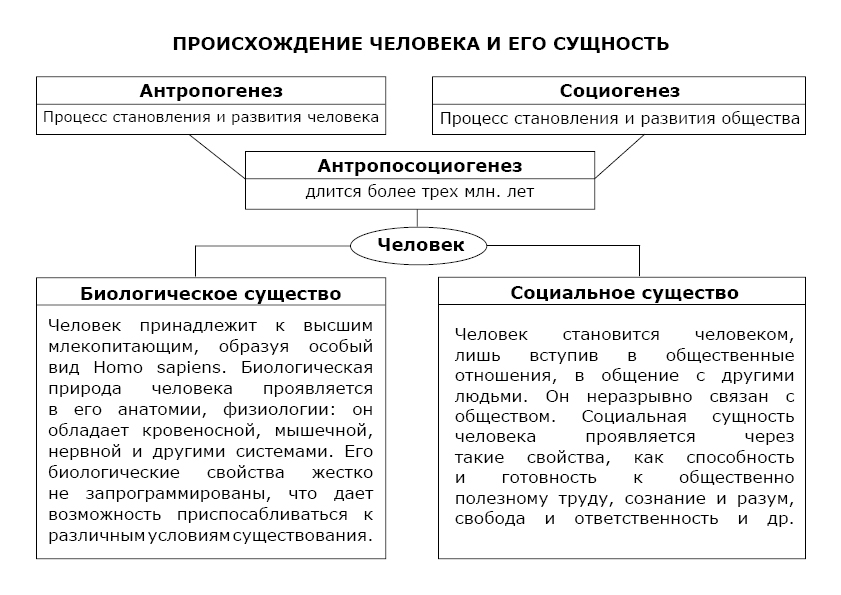 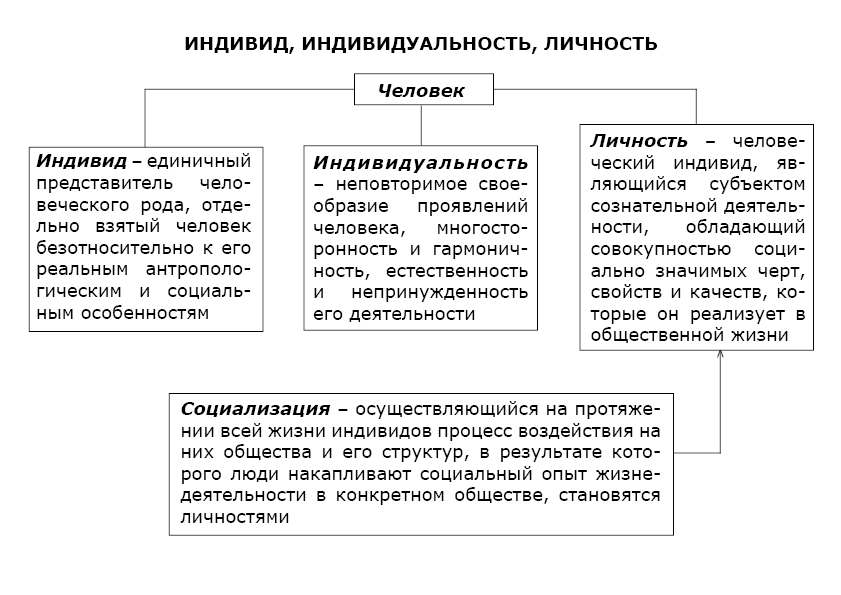 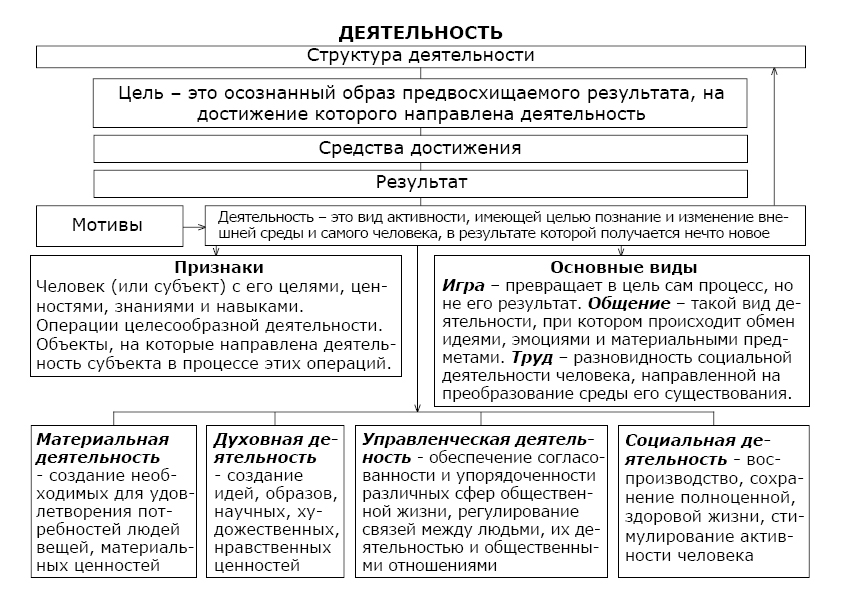 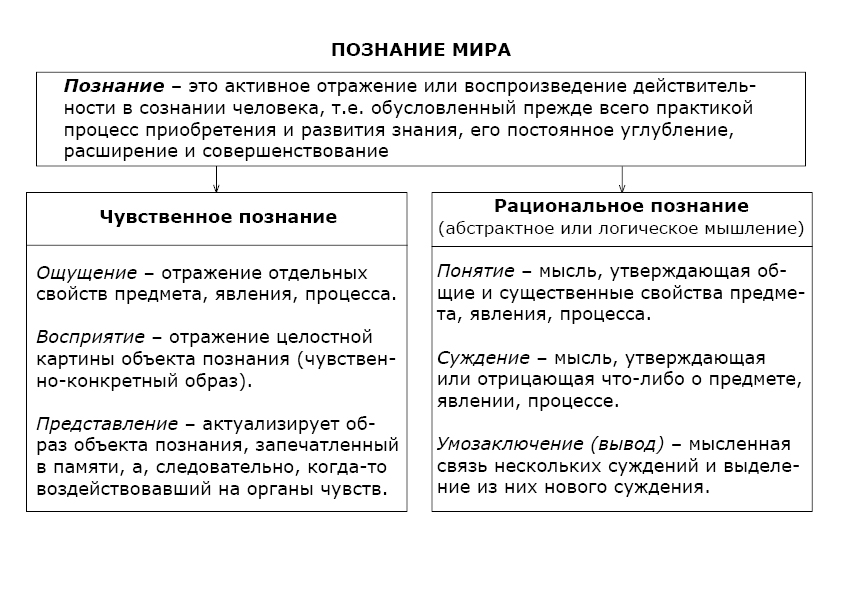 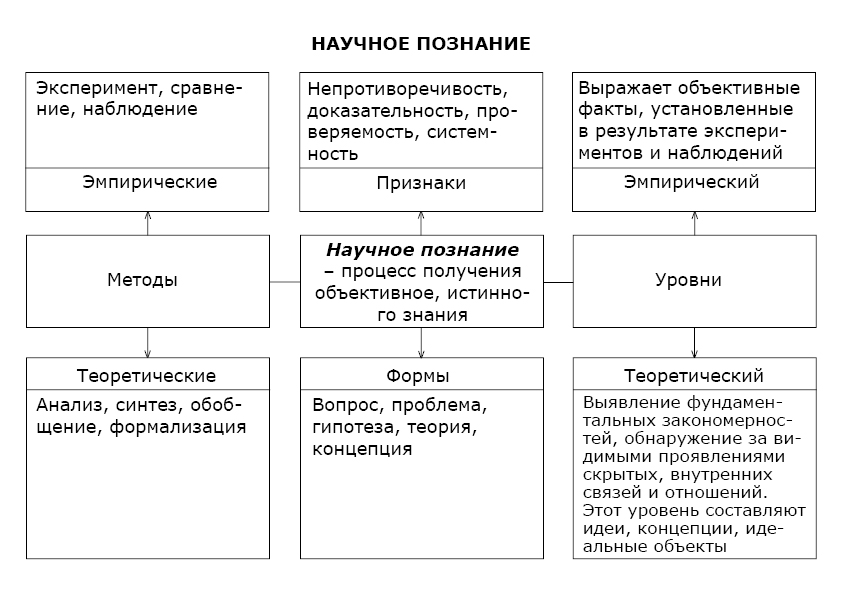 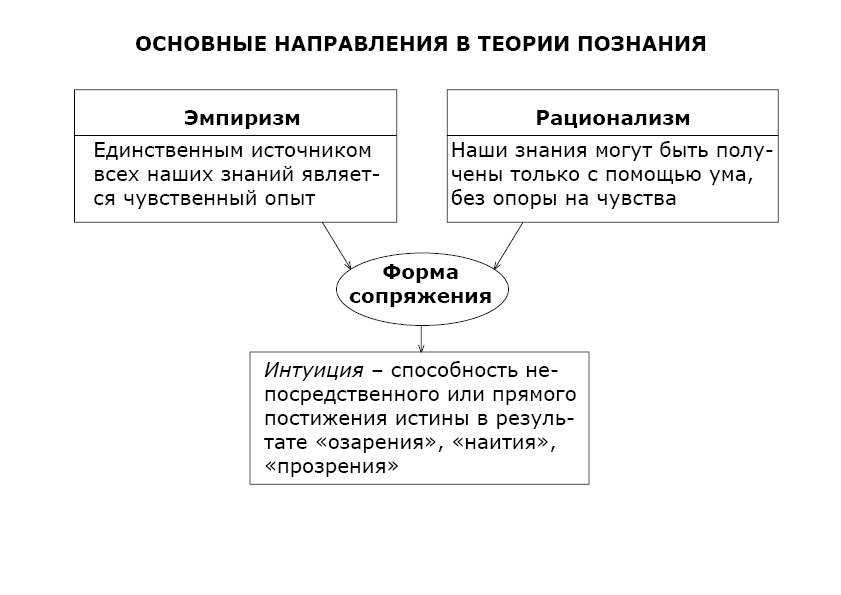 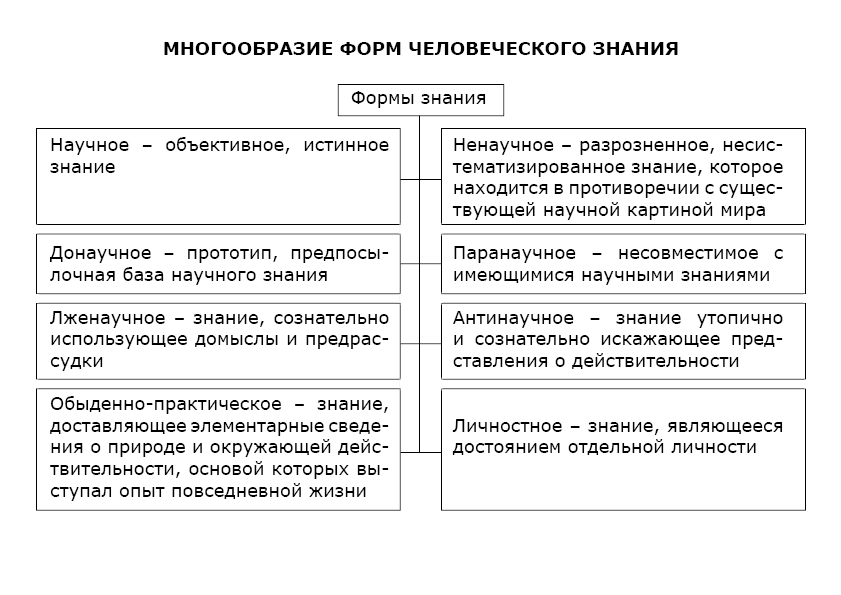 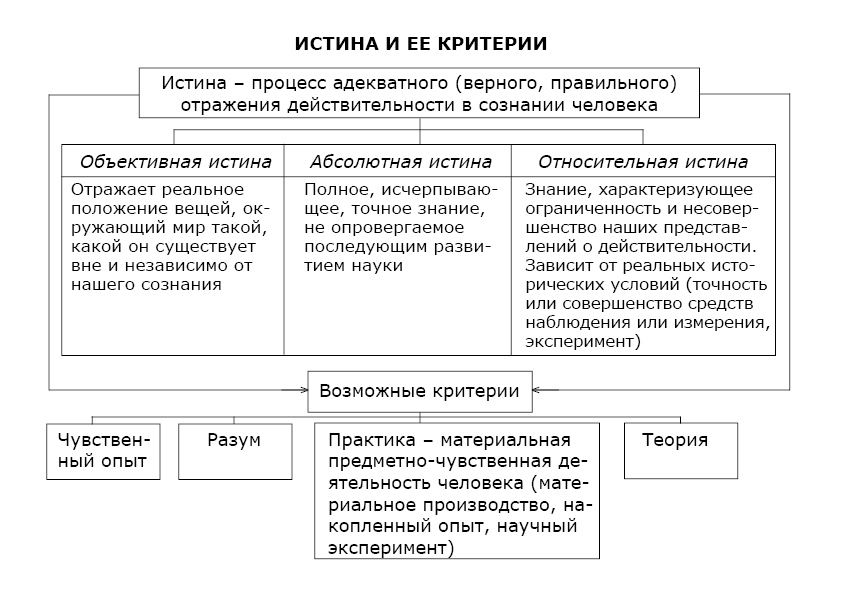 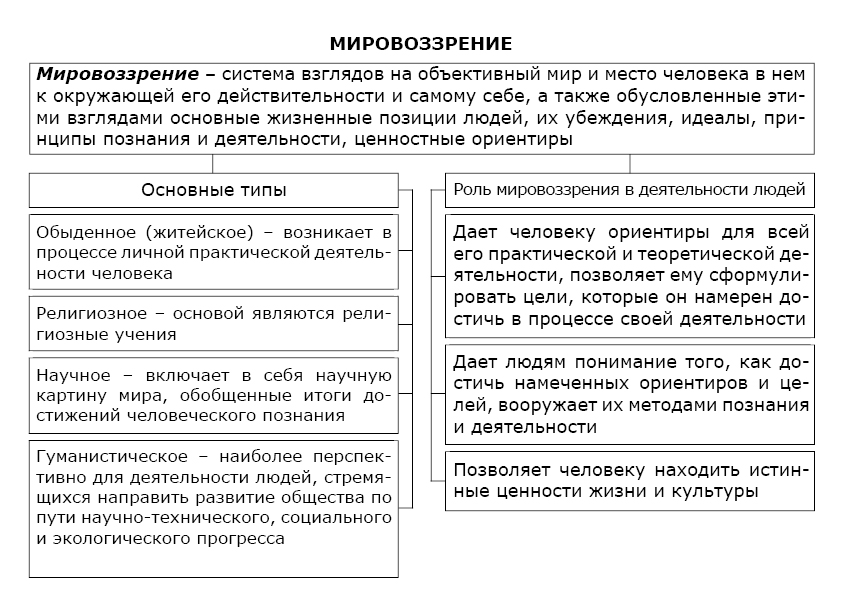                                         История воззрений на общество.Мифологическое мировоззрение;Философское мировоззрение:Аристотель;Фома Аквинский;Эпикур;Т.Гоббс, Д.Локк, Ж.Ж.Руссо, ОуэнСоциология с 19 в. О.Конт; Философия Гегеля;Материалистическая теория - К.Маркс, Ф.Энгельс; ХХ в. - Р. Арон, Д. Белл, У. Ростоу; Д. Белл, 3. Бжезинский, А. Тоффле		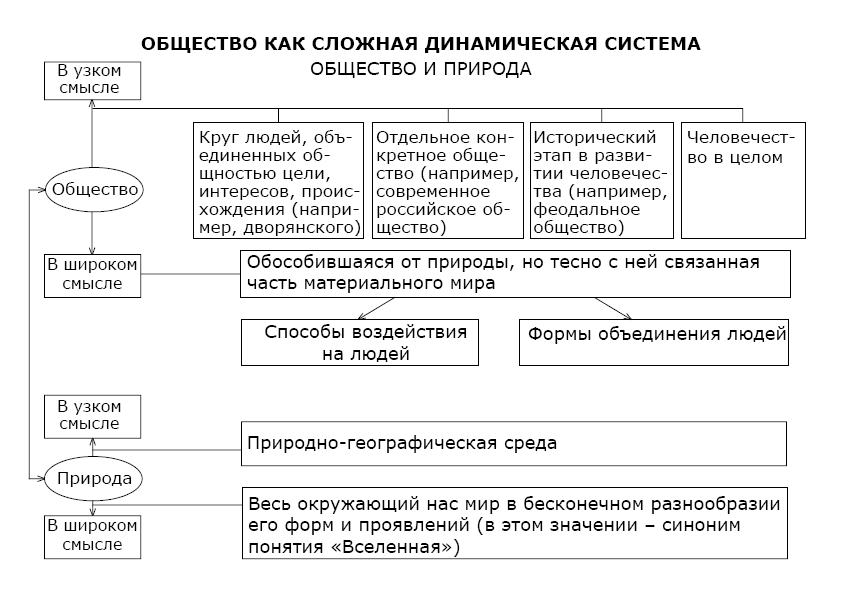 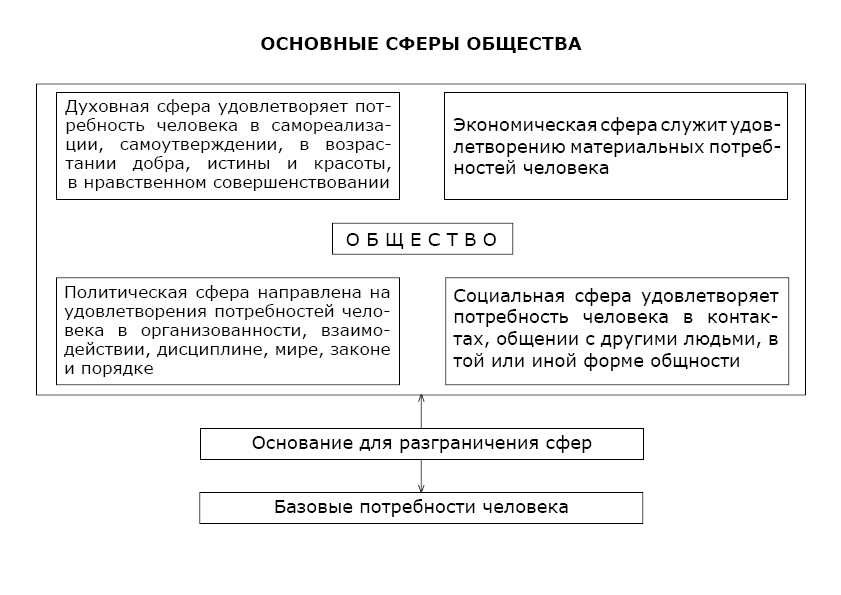                                                   Основные сферы общества.
                                                       Типы обществ.Направления движения общества.                          прогресс						регресс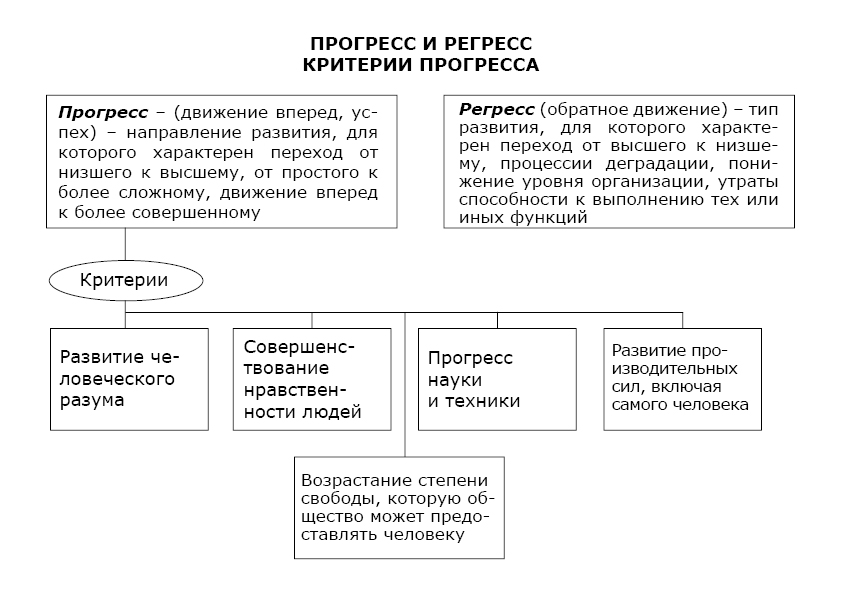                                                          Основные формы прогресса                              Эволюция	                Революция                          РеформаЭволюция –  постепенные и плавные изменения в общественной жизни, происходящие естественным путем.Революция – относительно быстрые и глубокие качественные изменения, коренной переворот в жизни обществаРеформа –     комплекс мероприятий, направленных на преобразование, изменение переустройство различных сторон общественной жизни.                                                  Цивилизация и общество.                                      Подходы к изучению общества.                                         Западная  и  восточная  цивилизации.                                                   Глобализация человеческого общества.Раздел 2. Основы знаний о духовной культуре человека и общества.                             Духовная культура личности и общества.
Формы и разновидности культуры.                                Наука и образование в современном мире.                              Мораль  как  элемент духовной  культуры.                         Религия как элемент духовной  культуры.                        Искусство как элемент духовной  культуры.                               Раздел 3. Экономика.                                            Экономика как наука.Производство.                                     Законы товарного производства.Рыночная экономика. Модели рынка                                                                      Деньги.
                                                           Инфляция.                                                    Конкуренция.                                              Государственный бюджет.                                                                         Налоги.                                                           Кредит.                                           Заработная плата.                                                       Безработица.                               Предпринимательство.                                  Раздел 4. Социальные отношения.                                          Социальная стратификация.Этническая общность.Межнациональный конфликт.                                     Социальный  статус  личности.  	Социальный конфликт.                                                   Семья.                              Раздел 5. Политика как общественное явление.                                                  Понятие власти.                                   Теория разделения властей. 	                Политическая система общества.                                                    Формы  правления.                                                              Монархия.                                                                    Республика.                           Формы территориально-политического устройства.                                                 Политический режим.                                                Политические партии.Политические лидеры.                                                                  Демократия.Правовое государство.                                               Социальное государство.                                                         Гражданское общество.                                                     Политическая культура.                                                    Типы политической культуры.                       Структура   государственной   власти   в   Российской Федерации.                                                   Раздел 6. Право.Иерархия нормативно-правовых актов в Российской Федерации                                                     Конституция.                                                      Права человека                                                                  Правонарушение.                                                Юридическая ответственность.Использованная литература.Альбом схем по политологии: Учебно-методическое пособие. – Краснодар, 2010..Бахмутова Л.С. Методика преподавания обществознания: В 2 ч. / Л.С. Бахмутова – М., 2009..Клименко А.В., Румынина В.В. Экзамен по обществознанию: Конспекты ответов. / А.В.Клименко,  В.В.Румынина – М., 2010.Лазебникова А.Ю., Брандт М.Ю. Уроки обществознания в 11 классе: Методическое пособие по курсу "Человек и общество". / А.Ю. Лазебникова, М.Ю.Брандт   – М., 2009..Морозова С.А. Обществознание: Учебное пособие.  / С.А.Морозова – СПб., 2011.Яценко Н.Е. Толковый словарь обществоведческих терминов. / Н.Е.Яценко – СПб., 2010.НАУКАКРАТКОЕ ОПИСАНИЕ1) анатомия наука о строении организма2) педагогика наука о воспитании и обучении3) философия наука ос наиболее общих законах развития природы, общества и сознания4) социология наука об обществе, отношениях людей и групп в нём5) физиология наука о функциях, отправлениях организма6) антропология наука о биологической природе человека7) психология наука, изучающая процессы и закономерности психической деятельности8) биохимия наука, изучающая входящие в состав организмов химические веществаРелигиозная
теорияТеория
палеовизитаЕстественнонаучные
(материалистические) теорииЕстественнонаучные
(материалистические) теорииРелигиозная
теорияТеория
палеовизитаЧ. Дарвин
(1809-1882) – английский естествоиспытатель, создатель эволюционной теории           Ф. Энгельс
(1820-1895) – социальный мыслитель, политический деятельБожественное происхождение человека. Душа – источник человеческого в человекеЧеловек – создание пришельцев из космоса, которые, посетив Землю, оставили на ней человеческие существаЧеловек как биологический вид имеет естественное, природное происхождение и генетически связан с высшими млекопитающимиГлавная причина появления человека – труд. Под влиянием труда сформировались специфические качества человека: сознание, язык, творческие способностиСферы обществаДеятельность людей и отношения между нимиУчреждения (организации)Экономическая сфераПроизводство, распределение и потребление материальных благ и соответствующие отношенияЗаводы, фирмы, банки, рынки, школы, больницы  и др.Социальная сфераОтношения между классами, сословиями, нациями, профессиональными и возрастными группами, деятельность по обеспечению социальных гарантийКоммунальные службы, система здравоохранения, социального обеспечения, предприятия связи, досуга и др.Политическая сфераОтношения между гражданским обществом и государством, между государством и политическими партиямиГосударство, парламент, правительство, судебная система, партии и др.Духовная сфераОтношения, возникающие в процессе создания духовных ценностей их сохранения, распространения, потребленияУчреждения системы образования, науки, театры, музеи и т.д.Тип
обществаДоиндустриальноеИндустриальноеПостиндустриальноеОсновной фактор производстваземлякапиталзнанияОсновной продукт производствапищапромышленные
изделияуслугиХарактерные черты производстваручной трудширокое применение механизмов, технологийавтоматизация производства, компьютеризация обществаХарактер трудаиндивидуальный
трудпреимущественно
стандартнаядеятельностьрезкое повышение
творческого начала
в трудеЗанятость населениясельское хозяйство
– около 75%сельское хозяйство
– около 10%
промышленность
– 85%сельское хозяйство
– до 3%, промышленность – около 33%, услуги – около 66%Основной вид экспортасырьепродукты
производствауслугиПолитика в области образованияборьба с неграмотностьюподготовка
специалистовнепрерывное
образованиеПродолжительность жизни40-50 летсвыше 70 летсвыше 70 летВоздействие человека на природулокальное,
неконтролируемоеглобальное,
неконтролируемоеглобальное,
контролируемоеВзаимодействие с другими странаминесущественноетесная
взаимосвязьоткрытость
обществаформационныйФормация – исторически определённый тип общества, рассмотренный во взаимосвязи всех его сторон и сфер, возникающий на основе определённого способа производства.Типы формаций:первобытнообщиннаярабовладельческаяфеодальнаякапиталистическаякоммунистическаяцивилизационныйЦивилизация – уровень, ступень развития общества, материальной и духовной культуры, следующей за дикостью и варварством.Типы цивилизаций:восточные         по видамзападные            мировоззрениялокальные         по масштабам особенные         распространениявсемирныеисламскаяправославнаябуддистская               по религиихристианскаяиндуистскаяконфуцианскаяЛинии сравненияФормационный
подходЦивилизационный
подход1. Соотношение объективных и субъективных факторов общественного развитияОбъективные закономерности развития носят всеобщий характер. Хотя общественные законы прокладывают себе путь через деятельность людей, они непреложныЧеловек – единственный творец истории, стоит в центре прошлого и настоящего. Общественно-историческое познание – это познание человека через формы и продукты его трудовой, социальной, политической и другой деятельности2. Соотношение материальных и духовных сфер жизни обществаМатериальные факторы (прежде всего производство) играют решающую роль в развитии обществаЦенностные установки, мировоззрение играют в развитии общества не меньшую роль, чем материальные факторы, а в ряде случаев могут стать определяющими3. Направленность исторического развития. Понятие "прогресс"Общество движется от более низкой к более высокой ступени развития. Главные критерии прогресса связаны с совершенствованием производственных отношенийКаждая цивилизация неповторима, каждая вносит свой оттенок в "палитру" человеческого многообразия. Прогресс относителен, он может охватывать отдельные сферы общества: экономику, технологии. Применительно к духовной культуре это понятие можно использовать очень ограниченноЛинии сравненияЗападная цивилизацияВосточная цивилизация1. Особенности восприятия мираРациональное, противоречивое восприятие – "фаустовско-гамлетовское"Эмоциональное, целостное восприятие (икебана, вера в бесконечную цепь смертей и возрождений)2. Отношение к природеСтремление подчинить себе природу. Человек – венец природы и все создано для его пользы. Для возмещения несовершенства человека создается и используется техникаСтремление быть в гармонии с природой. Человек – органическая часть природы (боевые искусства, медицина построена на изучении законов природы). Усовершенствование своей души и тела3. Соотношение личности и обществаПриоритет свободной личности, обладающей гражданскими правами. Ценности индивидуальной свободыПриоритет системы подчинения личности (подданных) обществу (государству). Господство традиций коллективизма4. Отношения властиПринцип разделения властей. Сословно-представительные структуры. ПарламентаризмПолитический монизм. Восточная деспотия (неограниченная власть, обожествление монарха)5. Отношения собственностиГосподство частной собственностиПреобладание государственной и общинной собственности. Принцип власти – собственности (власть рождает собственность, а утративший власть становится, как и все, бесправным)6. Отношение к прогрессуСтремление к прогрессу, постоянное изменение форм деятельности, использование новаций.
Развитие общества носит постепенный, поступательный характерСтремление к воспроизводству самих себя, поддержанию традиционного образа жизни.
Развитие общества носит циклический характерПричиныПричиныПричиныВсемирная общность людей, целостность современного мирапротиворечия, конфликты, проблемы из локальных становятся общемировымиВсемирная общность людей, целостность современного мирапротиворечия, конфликты, проблемы из локальных становятся общемировымиВсемирная общность людей, целостность современного мирапротиворечия, конфликты, проблемы из локальных становятся общемировымиВсемирная общность людей, целостность современного мирапротиворечия, конфликты, проблемы из локальных становятся общемировымиАктивно-преобразующей деятельности человека не всегда соответствует уровень общественной организации, политического мышления и экологического сознанияАктивно-преобразующей деятельности человека не всегда соответствует уровень общественной организации, политического мышления и экологического сознанияАктивно-преобразующей деятельности человека не всегда соответствует уровень общественной организации, политического мышления и экологического сознанияАктивно-преобразующей деятельности человека не всегда соответствует уровень общественной организации, политического мышления и экологического сознанияГлобальные проблемы (от лат. globusterrae – земной шар) – совокупность проблем человечества, которые встали перед ним во второй половине ХХ века и от решения которых зависит существование цивилизацииГлобальные проблемы (от лат. globusterrae – земной шар) – совокупность проблем человечества, которые встали перед ним во второй половине ХХ века и от решения которых зависит существование цивилизацииГлобальные проблемы (от лат. globusterrae – земной шар) – совокупность проблем человечества, которые встали перед ним во второй половине ХХ века и от решения которых зависит существование цивилизацииГлобальные проблемы (от лат. globusterrae – земной шар) – совокупность проблем человечества, которые встали перед ним во второй половине ХХ века и от решения которых зависит существование цивилизацииГлобальные проблемы (от лат. globusterrae – земной шар) – совокупность проблем человечества, которые встали перед ним во второй половине ХХ века и от решения которых зависит существование цивилизацииГлобальные проблемы (от лат. globusterrae – земной шар) – совокупность проблем человечества, которые встали перед ним во второй половине ХХ века и от решения которых зависит существование цивилизацииГлобальные проблемы (от лат. globusterrae – земной шар) – совокупность проблем человечества, которые встали перед ним во второй половине ХХ века и от решения которых зависит существование цивилизацииинтерсоциальные проблемыинтерсоциальные проблемыинтерсоциальные проблемыпроблемы, возникающие в результате взаимоотношения общества и природыпроблемы, возникающие в результате взаимоотношения общества и природыпроблемы, возникающие в результате взаимоотношения общества и природыпроблемы, возникшие в системе отношений человека и обществапроблемы, возникшие в системе отношений человека и обществапроблемы, возникшие в системе отношений человека и обществапредотвращение мировой ядерной катастрофы и создание оптимальных условий для социального прогресса всех народов; предотвращение отсталости развивающихся странпредотвращение мировой ядерной катастрофы и создание оптимальных условий для социального прогресса всех народов; предотвращение отсталости развивающихся странпредотвращение мировой ядерной катастрофы и создание оптимальных условий для социального прогресса всех народов; предотвращение отсталости развивающихся странобеспечение человечества необходимыми ресурсами (сырьем, продовольствием, энергией); предотвращение загрязнения окружающей средыобеспечение человечества необходимыми ресурсами (сырьем, продовольствием, энергией); предотвращение загрязнения окружающей средыобеспечение человечества необходимыми ресурсами (сырьем, продовольствием, энергией); предотвращение загрязнения окружающей средыпреодоление отрицательных воздействий НТР; демографическая проблема; проблема здоровья человека и др.преодоление отрицательных воздействий НТР; демографическая проблема; проблема здоровья человека и др.преодоление отрицательных воздействий НТР; демографическая проблема; проблема здоровья человека и др.Общие чертыОбщие чертыОбщие чертыОбщие чертыОбщие чертызатрагивают жизнедеятельность всего человечествазатрагивают жизнедеятельность всего человечествазатрагивают жизнедеятельность всего человечествапроявляются как объективный фактор развития обществапроявляются как объективный фактор развития обществапроявляются как объективный фактор развития обществанастоятельно требуют решениянастоятельно требуют решениянастоятельно требуют решенияпредполагают международное сотрудничество различных странпредполагают международное сотрудничество различных странпредполагают международное сотрудничество различных странпредполагают международное сотрудничество различных странот их решения зависит дальнейшая судьба человеческой цивилизацииот их решения зависит дальнейшая судьба человеческой цивилизацииот их решения зависит дальнейшая судьба человеческой цивилизацииот их решения зависит дальнейшая судьба человеческой цивилизацииГлавные (приоритетные)
глобальные проблемыГлавные (приоритетные)
глобальные проблемыГлавные (приоритетные)
глобальные проблемыГлавные (приоритетные)
глобальные проблемыГлавные (приоритетные)
глобальные проблемыпроблема мира и разоружения, предотвращения новой мировой войныпроблема мира и разоружения, предотвращения новой мировой войныпроблема мира и разоружения, предотвращения новой мировой войныпреодоление отсталости развивающихся странпреодоление отсталости развивающихся странпреодоление отсталости развивающихся странэкологическаяэкологическаяэкологическаядемографическаядемографическаядемографическаяэнергетическаяэнергетическаяэнергетическаясырьеваясырьеваясырьеваяпродовольственнаяпродовольственнаяпродовольственнаяиспользования Мирового океанаиспользования Мирового океанаиспользования Мирового океанамирового освоения космосамирового освоения космосамирового освоения космосаОсновные направления разрешения
глобальных проблемОсновные направления разрешения
глобальных проблемОсновные направления разрешения
глобальных проблемФормирование нового планетарного сознания. Воспитание человека на принципах гуманизма. Широкое информирование людей о глобальных проблемахФормирование нового планетарного сознания. Воспитание человека на принципах гуманизма. Широкое информирование людей о глобальных проблемахВывод международного сотрудничества на новый качественный уровеньВывод международного сотрудничества на новый качественный уровеньВсеобъемлющее изучение причин и противоречий, условий, приводящих к возникновению и обострению проблемВсеобъемлющее изучение причин и противоречий, условий, приводящих к возникновению и обострению проблемНаблюдения и контроль за глобальными процессами на планете.  Получение объективной информации от каждой страны и международных исследований необходимо для прогнозирования и принятия решенийНаблюдения и контроль за глобальными процессами на планете.  Получение объективной информации от каждой страны и международных исследований необходимо для прогнозирования и принятия решенийКонцентрация усилий всех стран по решению глобальных проблем. Необходимо сотрудничество в создании новейших экологических технологий, общего мирового центра по изучению глобальных проблем, единого фонда средств и ресурсов, обмене информацийКонцентрация усилий всех стран по решению глобальных проблем. Необходимо сотрудничество в создании новейших экологических технологий, общего мирового центра по изучению глобальных проблем, единого фонда средств и ресурсов, обмене информацийЧеткая международная система прогнозированияЧеткая международная система прогнозированияКультура (от лат. возделывание, обрабатывание)Культура (от лат. возделывание, обрабатывание)Культура (от лат. возделывание, обрабатывание)Культура (от лат. возделывание, обрабатывание)Культура (от лат. возделывание, обрабатывание)Культура (от лат. возделывание, обрабатывание)Культура (от лат. возделывание, обрабатывание)Культура (от лат. возделывание, обрабатывание)Культура (от лат. возделывание, обрабатывание)Культура (от лат. возделывание, обрабатывание)Культура (от лат. возделывание, обрабатывание)Культура (от лат. возделывание, обрабатывание)Культура (от лат. возделывание, обрабатывание)Культура (от лат. возделывание, обрабатывание)Культура (от лат. возделывание, обрабатывание)Культура (от лат. возделывание, обрабатывание)Культура (от лат. возделывание, обрабатывание)в широком смысле
словав широком смысле
словав широком смысле
словав узком смысле
словав узком смысле
словав узком смысле
словав узком смысле
словаисторически обусловленный динамический комплекс постоянно обновляющихся во всех сферах общественной жизни форм, принципов, способов и результатов активной творческой деятельности людейисторически обусловленный динамический комплекс постоянно обновляющихся во всех сферах общественной жизни форм, принципов, способов и результатов активной творческой деятельности людейисторически обусловленный динамический комплекс постоянно обновляющихся во всех сферах общественной жизни форм, принципов, способов и результатов активной творческой деятельности людейисторически обусловленный динамический комплекс постоянно обновляющихся во всех сферах общественной жизни форм, принципов, способов и результатов активной творческой деятельности людейисторически обусловленный динамический комплекс постоянно обновляющихся во всех сферах общественной жизни форм, принципов, способов и результатов активной творческой деятельности людейисторически обусловленный динамический комплекс постоянно обновляющихся во всех сферах общественной жизни форм, принципов, способов и результатов активной творческой деятельности людейисторически обусловленный динамический комплекс постоянно обновляющихся во всех сферах общественной жизни форм, принципов, способов и результатов активной творческой деятельности людейпроцесс активной творческой деятельности, в ходе которой создаются, распределяются и потребляются духовные ценностипроцесс активной творческой деятельности, в ходе которой создаются, распределяются и потребляются духовные ценностипроцесс активной творческой деятельности, в ходе которой создаются, распределяются и потребляются духовные ценностипроцесс активной творческой деятельности, в ходе которой создаются, распределяются и потребляются духовные ценностипроцесс активной творческой деятельности, в ходе которой создаются, распределяются и потребляются духовные ценностипроцесс активной творческой деятельности, в ходе которой создаются, распределяются и потребляются духовные ценностипроцесс активной творческой деятельности, в ходе которой создаются, распределяются и потребляются духовные ценностиматериальная
культураматериальная
культураматериальная
культурадуховная
культурадуховная
культурасвязана с производством и освоением предметов и явлений материального мира, с изменением физической природы человекасвязана с производством и освоением предметов и явлений материального мира, с изменением физической природы человекасвязана с производством и освоением предметов и явлений материального мира, с изменением физической природы человекасвязана с производством и освоением предметов и явлений материального мира, с изменением физической природы человекасвязана с производством и освоением предметов и явлений материального мира, с изменением физической природы человекасвязана с производством и освоением предметов и явлений материального мира, с изменением физической природы человекасвязана с производством и освоением предметов и явлений материального мира, с изменением физической природы человекасовокупность духовных ценностей и творческой деятельности по их производству, освоению и применениюсовокупность духовных ценностей и творческой деятельности по их производству, освоению и применениюсовокупность духовных ценностей и творческой деятельности по их производству, освоению и применениюсовокупность духовных ценностей и творческой деятельности по их производству, освоению и применениюсовокупность духовных ценностей и творческой деятельности по их производству, освоению и применениюсовокупность духовных ценностей и творческой деятельности по их производству, освоению и применениюсовокупность духовных ценностей и творческой деятельности по их производству, освоению и применениюФункцииФункцииФункцииФункцииФункцииФункцииФункции познавательная – познавательная – познавательная – познавательная –целостное представление о народе, стране, эпохецелостное представление о народе, стране, эпохецелостное представление о народе, стране, эпохецелостное представление о народе, стране, эпохецелостное представление о народе, стране, эпохецелостное представление о народе, стране, эпохецелостное представление о народе, стране, эпохецелостное представление о народе, стране, эпохецелостное представление о народе, стране, эпохецелостное представление о народе, стране, эпохецелостное представление о народе, стране, эпохецелостное представление о народе, стране, эпохецелостное представление о народе, стране, эпохе оценочная – оценочная – оценочная – оценочная –отбор ценностей, обогащение традицийотбор ценностей, обогащение традицийотбор ценностей, обогащение традицийотбор ценностей, обогащение традицийотбор ценностей, обогащение традицийотбор ценностей, обогащение традицийотбор ценностей, обогащение традицийотбор ценностей, обогащение традицийотбор ценностей, обогащение традицийотбор ценностей, обогащение традицийотбор ценностей, обогащение традицийотбор ценностей, обогащение традицийотбор ценностей, обогащение традиций регулятивная –
(нормативная) регулятивная –
(нормативная) регулятивная –
(нормативная) регулятивная –
(нормативная)система норм и требований общества ко всем его членам во всех областях жизни и деятельности (нормы морали, права, поведения)система норм и требований общества ко всем его членам во всех областях жизни и деятельности (нормы морали, права, поведения)система норм и требований общества ко всем его членам во всех областях жизни и деятельности (нормы морали, права, поведения)система норм и требований общества ко всем его членам во всех областях жизни и деятельности (нормы морали, права, поведения)система норм и требований общества ко всем его членам во всех областях жизни и деятельности (нормы морали, права, поведения)система норм и требований общества ко всем его членам во всех областях жизни и деятельности (нормы морали, права, поведения)система норм и требований общества ко всем его членам во всех областях жизни и деятельности (нормы морали, права, поведения)система норм и требований общества ко всем его членам во всех областях жизни и деятельности (нормы морали, права, поведения)система норм и требований общества ко всем его членам во всех областях жизни и деятельности (нормы морали, права, поведения)система норм и требований общества ко всем его членам во всех областях жизни и деятельности (нормы морали, права, поведения)система норм и требований общества ко всем его членам во всех областях жизни и деятельности (нормы морали, права, поведения)система норм и требований общества ко всем его членам во всех областях жизни и деятельности (нормы морали, права, поведения)система норм и требований общества ко всем его членам во всех областях жизни и деятельности (нормы морали, права, поведения) информативная – информативная – информативная – информативная –передача и обмен знаниями, ценностями и опытом предшествующих поколенийпередача и обмен знаниями, ценностями и опытом предшествующих поколенийпередача и обмен знаниями, ценностями и опытом предшествующих поколенийпередача и обмен знаниями, ценностями и опытом предшествующих поколенийпередача и обмен знаниями, ценностями и опытом предшествующих поколенийпередача и обмен знаниями, ценностями и опытом предшествующих поколенийпередача и обмен знаниями, ценностями и опытом предшествующих поколенийпередача и обмен знаниями, ценностями и опытом предшествующих поколенийпередача и обмен знаниями, ценностями и опытом предшествующих поколенийпередача и обмен знаниями, ценностями и опытом предшествующих поколенийпередача и обмен знаниями, ценностями и опытом предшествующих поколенийпередача и обмен знаниями, ценностями и опытом предшествующих поколенийпередача и обмен знаниями, ценностями и опытом предшествующих поколений коммуникативная  коммуникативная  коммуникативная  коммуникативная способность сохранять, передавать и тиражировать культурные ценности; развитие и совершенствование личности через общениеспособность сохранять, передавать и тиражировать культурные ценности; развитие и совершенствование личности через общениеспособность сохранять, передавать и тиражировать культурные ценности; развитие и совершенствование личности через общениеспособность сохранять, передавать и тиражировать культурные ценности; развитие и совершенствование личности через общениеспособность сохранять, передавать и тиражировать культурные ценности; развитие и совершенствование личности через общениеспособность сохранять, передавать и тиражировать культурные ценности; развитие и совершенствование личности через общениеспособность сохранять, передавать и тиражировать культурные ценности; развитие и совершенствование личности через общениеспособность сохранять, передавать и тиражировать культурные ценности; развитие и совершенствование личности через общениеспособность сохранять, передавать и тиражировать культурные ценности; развитие и совершенствование личности через общениеспособность сохранять, передавать и тиражировать культурные ценности; развитие и совершенствование личности через общениеспособность сохранять, передавать и тиражировать культурные ценности; развитие и совершенствование личности через общениеспособность сохранять, передавать и тиражировать культурные ценности; развитие и совершенствование личности через общениеспособность сохранять, передавать и тиражировать культурные ценности; развитие и совершенствование личности через общение      социализации –      социализации –      социализации –      социализации –усвоение индивидом системы знаний, норм, ценностей, приучение к социальным ролям, нормативному поведению, стремление к самосовершенствованиюусвоение индивидом системы знаний, норм, ценностей, приучение к социальным ролям, нормативному поведению, стремление к самосовершенствованиюусвоение индивидом системы знаний, норм, ценностей, приучение к социальным ролям, нормативному поведению, стремление к самосовершенствованиюусвоение индивидом системы знаний, норм, ценностей, приучение к социальным ролям, нормативному поведению, стремление к самосовершенствованиюусвоение индивидом системы знаний, норм, ценностей, приучение к социальным ролям, нормативному поведению, стремление к самосовершенствованиюусвоение индивидом системы знаний, норм, ценностей, приучение к социальным ролям, нормативному поведению, стремление к самосовершенствованиюусвоение индивидом системы знаний, норм, ценностей, приучение к социальным ролям, нормативному поведению, стремление к самосовершенствованиюусвоение индивидом системы знаний, норм, ценностей, приучение к социальным ролям, нормативному поведению, стремление к самосовершенствованиюусвоение индивидом системы знаний, норм, ценностей, приучение к социальным ролям, нормативному поведению, стремление к самосовершенствованиюусвоение индивидом системы знаний, норм, ценностей, приучение к социальным ролям, нормативному поведению, стремление к самосовершенствованиюусвоение индивидом системы знаний, норм, ценностей, приучение к социальным ролям, нормативному поведению, стремление к самосовершенствованиюусвоение индивидом системы знаний, норм, ценностей, приучение к социальным ролям, нормативному поведению, стремление к самосовершенствованиюусвоение индивидом системы знаний, норм, ценностей, приучение к социальным ролям, нормативному поведению, стремление к самосовершенствованиюрусская;
украинская;
французская
и др.русская;
украинская;
французская
и др.национальная – мировая;
светская – религиозная;
западная – восточнаянациональная – мировая;
светская – религиозная;
западная – восточнаярусская;
украинская;
французская
и др.русская;
украинская;
французская
и др.КультураКультураКультуранациональная – мировая;
светская – религиозная;
западная – восточнаянациональная – мировая;
светская – религиозная;
западная – восточнаярусская;
украинская;
французская
и др.русская;
украинская;
французская
и др.национальная – мировая;
светская – религиозная;
западная – восточнаянациональная – мировая;
светская – религиозная;
западная – восточнаяэлитарнаяэлитарнаянароднаянароднаянароднаямассоваямассоваясоздается привилегированной частью общества, либо по ее заказу профессиональными творцамисоздается привилегированной частью общества, либо по ее заказу профессиональными творцамисоздается анонимными творцами, не имеющими профессиональной подготовки (мифы, легенды, эпосы, сказки, песни, танцы)создается анонимными творцами, не имеющими профессиональной подготовки (мифы, легенды, эпосы, сказки, песни, танцы)создается анонимными творцами, не имеющими профессиональной подготовки (мифы, легенды, эпосы, сказки, песни, танцы)концертная и эстрадная музыка, поп-культура, китч без различия классов, наций, уровня материального состояния, стандартизация культурыконцертная и эстрадная музыка, поп-культура, китч без различия классов, наций, уровня материального состояния, стандартизация культурысубкультурасубкультурасубкультураконтркультураконтркультураконтркультурачасть общей культуры, система ценностей, присущих большой социальной группе (молодежная, женская, профессиональная, криминальная)часть общей культуры, система ценностей, присущих большой социальной группе (молодежная, женская, профессиональная, криминальная)часть общей культуры, система ценностей, присущих большой социальной группе (молодежная, женская, профессиональная, криминальная)направление развития современной культуры, противостоящей духовной атмосфере современного обществанаправление развития современной культуры, противостоящей духовной атмосфере современного обществанаправление развития современной культуры, противостоящей духовной атмосфере современного обществаНаукаНаукаНаукакак особая система знанийкак особый вид деятельностикак особая система общественных организаций, учреждений, вырабатывающих, хранящих, распространяющих и внедряющих знания (НИИ, вузы, академические институты, Академия наук РФ)как особая система знанийкак особая система общественных организаций, учреждений, вырабатывающих, хранящих, распространяющих и внедряющих знания (НИИ, вузы, академические институты, Академия наук РФ)как особая система общественных организаций, учреждений, вырабатывающих, хранящих, распространяющих и внедряющих знания (НИИ, вузы, академические институты, Академия наук РФ)система научных исследованийкак особая система общественных организаций, учреждений, вырабатывающих, хранящих, распространяющих и внедряющих знания (НИИ, вузы, академические институты, Академия наук РФ)как особая система общественных организаций, учреждений, вырабатывающих, хранящих, распространяющих и внедряющих знания (НИИ, вузы, академические институты, Академия наук РФ)опытно-конструкторские изыскания и др.как особая система общественных организаций, учреждений, вырабатывающих, хранящих, распространяющих и внедряющих знания (НИИ, вузы, академические институты, Академия наук РФ)ВидыВидыОбщекультурные
характеристикиОбщекультурные
характеристики– естественные – гуманитарные;– фундаментальные – прикладные и т.д.– естественные – гуманитарные;– фундаментальные – прикладные и т.д.– рациональность;
– критичность;
– индивидуальность;
– коммуникабельность– рациональность;
– критичность;
– индивидуальность;
– коммуникабельностьФункциикультурно-мировоззренческаяпознавательно-объяснительнаяпрогностическаяФормирует мировоззрение, научные представления – часть общего образования, культурыНаука стала фактором производственного процесса, развитие техники все больше зависит от успехов научных исследованийДанные науки используются для разработки планов и программ социального и экономического развития, для управления культурными процессами и т.п.Образование – один из способов становления личности путем получения людьми знаний, приобретения умений и навыков развития умственно-познавательных и творческих способностей через систему таких социальных институтов как семья, школа, средства массовой информацииОбразование – один из способов становления личности путем получения людьми знаний, приобретения умений и навыков развития умственно-познавательных и творческих способностей через систему таких социальных институтов как семья, школа, средства массовой информацииОбразование – один из способов становления личности путем получения людьми знаний, приобретения умений и навыков развития умственно-познавательных и творческих способностей через систему таких социальных институтов как семья, школа, средства массовой информацииОбразование – один из способов становления личности путем получения людьми знаний, приобретения умений и навыков развития умственно-познавательных и творческих способностей через систему таких социальных институтов как семья, школа, средства массовой информацииОбразование – один из способов становления личности путем получения людьми знаний, приобретения умений и навыков развития умственно-познавательных и творческих способностей через систему таких социальных институтов как семья, школа, средства массовой информацииОбразование – один из способов становления личности путем получения людьми знаний, приобретения умений и навыков развития умственно-познавательных и творческих способностей через систему таких социальных институтов как семья, школа, средства массовой информацииОбразование – один из способов становления личности путем получения людьми знаний, приобретения умений и навыков развития умственно-познавательных и творческих способностей через систему таких социальных институтов как семья, школа, средства массовой информацииСистема образованияСистема образованияСистема образованияОсновные тенденции в развитии образованияОсновные тенденции в развитии образованияОсновные тенденции в развитии образования– дошкольные образовательные учреждения;– общеобразовательные школы (гимназии);– профессионально-технические учебные заведения (лицеи, колледжи);– духовные учебные заведения (семинарии, духовные академии, теологические факультеты);– университеты, колледжи, технические школы;– подготовка научных и научно-педагогических кадров;– повышение квалификации и переподготовка кадров;– самостоятельное образование граждан– дошкольные образовательные учреждения;– общеобразовательные школы (гимназии);– профессионально-технические учебные заведения (лицеи, колледжи);– духовные учебные заведения (семинарии, духовные академии, теологические факультеты);– университеты, колледжи, технические школы;– подготовка научных и научно-педагогических кадров;– повышение квалификации и переподготовка кадров;– самостоятельное образование граждан– дошкольные образовательные учреждения;– общеобразовательные школы (гимназии);– профессионально-технические учебные заведения (лицеи, колледжи);– духовные учебные заведения (семинарии, духовные академии, теологические факультеты);– университеты, колледжи, технические школы;– подготовка научных и научно-педагогических кадров;– повышение квалификации и переподготовка кадров;– самостоятельное образование граждан– демократизация образования – во многих странах ликвидирована неграмотность, массовое распространение получили среднее и высшее образование;– рост продолжительности образования;– непрерывность образования – работник должен быть способен к быстрым переключениям на новые или смежные виды работ;– гуманизация образования – внимание к личности учащегося, его запросам, интересам, индивидуальным особенностям;– гуманитаризация образования – повышение роли гуманитарных дисциплин в учебном процессе;– интернационализация образования – интеграция образовательных систем;– компьютеризация образования – использование новых современных технологий обучения– демократизация образования – во многих странах ликвидирована неграмотность, массовое распространение получили среднее и высшее образование;– рост продолжительности образования;– непрерывность образования – работник должен быть способен к быстрым переключениям на новые или смежные виды работ;– гуманизация образования – внимание к личности учащегося, его запросам, интересам, индивидуальным особенностям;– гуманитаризация образования – повышение роли гуманитарных дисциплин в учебном процессе;– интернационализация образования – интеграция образовательных систем;– компьютеризация образования – использование новых современных технологий обучения– демократизация образования – во многих странах ликвидирована неграмотность, массовое распространение получили среднее и высшее образование;– рост продолжительности образования;– непрерывность образования – работник должен быть способен к быстрым переключениям на новые или смежные виды работ;– гуманизация образования – внимание к личности учащегося, его запросам, интересам, индивидуальным особенностям;– гуманитаризация образования – повышение роли гуманитарных дисциплин в учебном процессе;– интернационализация образования – интеграция образовательных систем;– компьютеризация образования – использование новых современных технологий обученияФункцииФункцииФункцииэкономическаясоциальнаясоциальнаясоциальнаякультурнаяформирование социально-профессиональной структуры обществасоциализация личностисоциализация личностисоциализация личностииспользование ранее накопленной культуры в целях воспитания индивидаМораль – специфическая сфера культуры, в которой концентрируются и обобщаются высокие идеалы и строгие нормы поведения, регулирующие поведение и сознание человека в различных областях общественной жизни – труде, быте, политике, науке, семейных, личных, государственных и межгосударственных отношенияхМораль – специфическая сфера культуры, в которой концентрируются и обобщаются высокие идеалы и строгие нормы поведения, регулирующие поведение и сознание человека в различных областях общественной жизни – труде, быте, политике, науке, семейных, личных, государственных и межгосударственных отношенияхМораль – специфическая сфера культуры, в которой концентрируются и обобщаются высокие идеалы и строгие нормы поведения, регулирующие поведение и сознание человека в различных областях общественной жизни – труде, быте, политике, науке, семейных, личных, государственных и межгосударственных отношенияхМораль – специфическая сфера культуры, в которой концентрируются и обобщаются высокие идеалы и строгие нормы поведения, регулирующие поведение и сознание человека в различных областях общественной жизни – труде, быте, политике, науке, семейных, личных, государственных и межгосударственных отношенияхМораль – специфическая сфера культуры, в которой концентрируются и обобщаются высокие идеалы и строгие нормы поведения, регулирующие поведение и сознание человека в различных областях общественной жизни – труде, быте, политике, науке, семейных, личных, государственных и межгосударственных отношенияхМораль – специфическая сфера культуры, в которой концентрируются и обобщаются высокие идеалы и строгие нормы поведения, регулирующие поведение и сознание человека в различных областях общественной жизни – труде, быте, политике, науке, семейных, личных, государственных и межгосударственных отношенияхМораль – специфическая сфера культуры, в которой концентрируются и обобщаются высокие идеалы и строгие нормы поведения, регулирующие поведение и сознание человека в различных областях общественной жизни – труде, быте, политике, науке, семейных, личных, государственных и межгосударственных отношенияхМораль – специфическая сфера культуры, в которой концентрируются и обобщаются высокие идеалы и строгие нормы поведения, регулирующие поведение и сознание человека в различных областях общественной жизни – труде, быте, политике, науке, семейных, личных, государственных и межгосударственных отношенияхМораль – специфическая сфера культуры, в которой концентрируются и обобщаются высокие идеалы и строгие нормы поведения, регулирующие поведение и сознание человека в различных областях общественной жизни – труде, быте, политике, науке, семейных, личных, государственных и межгосударственных отношенияхМораль – специфическая сфера культуры, в которой концентрируются и обобщаются высокие идеалы и строгие нормы поведения, регулирующие поведение и сознание человека в различных областях общественной жизни – труде, быте, политике, науке, семейных, личных, государственных и межгосударственных отношенияхМоральные требования и представленияМоральные требования и представленияМоральные требования и представлениянормы
поведениянормы
поведениянормы
поведенияморальные
качестваморальные
качестванравственные  принципыморально-психологические механизмыморально-психологические механизмывысшие моральные ценности("не лги"; "не укради"; "не убий"
и т.д.)("не лги"; "не укради"; "не убий"
и т.д.)("не лги"; "не укради"; "не убий"
и т.д.)(справедливость; мудрость и т.д.)(справедливость; мудрость и т.д.)(эгоизм – альтруизм и т.д.)(долг, совесть и т. д.)(долг, совесть и т. д.)(смысл жизни; свобода; счастье)ФункцииФункцииФункции             Наука             НаукаРегулятивная - регулирует поведение человека во всех сферах общественной жизни, поддерживая и санкционируя определенные общественные устои, строй жизни, общение людейМотивационная -  моральные принципы мотивируют человеческое поведение, т. е. выступают как причины и побуждения, вызывающие у личности желание что-то сделать (или, наоборот, не сделать). Формирование нравственного облика личности.Конститутивная (от лат. constitus -  утвердившийся, установленный) -  принципы нравственности -высшие, главенствующие над всеми другими формами регуляции поведения людей. Безнравственность недопустима нигде.Координационная - обеспечение единства и согласованности взаимодействия людей в самых разнообразных обстоятельствах.Ценностно-ориентационная - утверждение человеческого в человекеРегулятивная - регулирует поведение человека во всех сферах общественной жизни, поддерживая и санкционируя определенные общественные устои, строй жизни, общение людейМотивационная -  моральные принципы мотивируют человеческое поведение, т. е. выступают как причины и побуждения, вызывающие у личности желание что-то сделать (или, наоборот, не сделать). Формирование нравственного облика личности.Конститутивная (от лат. constitus -  утвердившийся, установленный) -  принципы нравственности -высшие, главенствующие над всеми другими формами регуляции поведения людей. Безнравственность недопустима нигде.Координационная - обеспечение единства и согласованности взаимодействия людей в самых разнообразных обстоятельствах.Ценностно-ориентационная - утверждение человеческого в человекеРегулятивная - регулирует поведение человека во всех сферах общественной жизни, поддерживая и санкционируя определенные общественные устои, строй жизни, общение людейМотивационная -  моральные принципы мотивируют человеческое поведение, т. е. выступают как причины и побуждения, вызывающие у личности желание что-то сделать (или, наоборот, не сделать). Формирование нравственного облика личности.Конститутивная (от лат. constitus -  утвердившийся, установленный) -  принципы нравственности -высшие, главенствующие над всеми другими формами регуляции поведения людей. Безнравственность недопустима нигде.Координационная - обеспечение единства и согласованности взаимодействия людей в самых разнообразных обстоятельствах.Ценностно-ориентационная - утверждение человеческого в человекеРегулятивная - регулирует поведение человека во всех сферах общественной жизни, поддерживая и санкционируя определенные общественные устои, строй жизни, общение людейМотивационная -  моральные принципы мотивируют человеческое поведение, т. е. выступают как причины и побуждения, вызывающие у личности желание что-то сделать (или, наоборот, не сделать). Формирование нравственного облика личности.Конститутивная (от лат. constitus -  утвердившийся, установленный) -  принципы нравственности -высшие, главенствующие над всеми другими формами регуляции поведения людей. Безнравственность недопустима нигде.Координационная - обеспечение единства и согласованности взаимодействия людей в самых разнообразных обстоятельствах.Ценностно-ориентационная - утверждение человеческого в человекеРегулятивная - регулирует поведение человека во всех сферах общественной жизни, поддерживая и санкционируя определенные общественные устои, строй жизни, общение людейМотивационная -  моральные принципы мотивируют человеческое поведение, т. е. выступают как причины и побуждения, вызывающие у личности желание что-то сделать (или, наоборот, не сделать). Формирование нравственного облика личности.Конститутивная (от лат. constitus -  утвердившийся, установленный) -  принципы нравственности -высшие, главенствующие над всеми другими формами регуляции поведения людей. Безнравственность недопустима нигде.Координационная - обеспечение единства и согласованности взаимодействия людей в самых разнообразных обстоятельствах.Ценностно-ориентационная - утверждение человеческого в человекеРегулятивная - регулирует поведение человека во всех сферах общественной жизни, поддерживая и санкционируя определенные общественные устои, строй жизни, общение людейМотивационная -  моральные принципы мотивируют человеческое поведение, т. е. выступают как причины и побуждения, вызывающие у личности желание что-то сделать (или, наоборот, не сделать). Формирование нравственного облика личности.Конститутивная (от лат. constitus -  утвердившийся, установленный) -  принципы нравственности -высшие, главенствующие над всеми другими формами регуляции поведения людей. Безнравственность недопустима нигде.Координационная - обеспечение единства и согласованности взаимодействия людей в самых разнообразных обстоятельствах.Ценностно-ориентационная - утверждение человеческого в человеке           Этика           ЭтикаРегулятивная - регулирует поведение человека во всех сферах общественной жизни, поддерживая и санкционируя определенные общественные устои, строй жизни, общение людейМотивационная -  моральные принципы мотивируют человеческое поведение, т. е. выступают как причины и побуждения, вызывающие у личности желание что-то сделать (или, наоборот, не сделать). Формирование нравственного облика личности.Конститутивная (от лат. constitus -  утвердившийся, установленный) -  принципы нравственности -высшие, главенствующие над всеми другими формами регуляции поведения людей. Безнравственность недопустима нигде.Координационная - обеспечение единства и согласованности взаимодействия людей в самых разнообразных обстоятельствах.Ценностно-ориентационная - утверждение человеческого в человекеРегулятивная - регулирует поведение человека во всех сферах общественной жизни, поддерживая и санкционируя определенные общественные устои, строй жизни, общение людейМотивационная -  моральные принципы мотивируют человеческое поведение, т. е. выступают как причины и побуждения, вызывающие у личности желание что-то сделать (или, наоборот, не сделать). Формирование нравственного облика личности.Конститутивная (от лат. constitus -  утвердившийся, установленный) -  принципы нравственности -высшие, главенствующие над всеми другими формами регуляции поведения людей. Безнравственность недопустима нигде.Координационная - обеспечение единства и согласованности взаимодействия людей в самых разнообразных обстоятельствах.Ценностно-ориентационная - утверждение человеческого в человекеРегулятивная - регулирует поведение человека во всех сферах общественной жизни, поддерживая и санкционируя определенные общественные устои, строй жизни, общение людейМотивационная -  моральные принципы мотивируют человеческое поведение, т. е. выступают как причины и побуждения, вызывающие у личности желание что-то сделать (или, наоборот, не сделать). Формирование нравственного облика личности.Конститутивная (от лат. constitus -  утвердившийся, установленный) -  принципы нравственности -высшие, главенствующие над всеми другими формами регуляции поведения людей. Безнравственность недопустима нигде.Координационная - обеспечение единства и согласованности взаимодействия людей в самых разнообразных обстоятельствах.Ценностно-ориентационная - утверждение человеческого в человекеРегулятивная - регулирует поведение человека во всех сферах общественной жизни, поддерживая и санкционируя определенные общественные устои, строй жизни, общение людейМотивационная -  моральные принципы мотивируют человеческое поведение, т. е. выступают как причины и побуждения, вызывающие у личности желание что-то сделать (или, наоборот, не сделать). Формирование нравственного облика личности.Конститутивная (от лат. constitus -  утвердившийся, установленный) -  принципы нравственности -высшие, главенствующие над всеми другими формами регуляции поведения людей. Безнравственность недопустима нигде.Координационная - обеспечение единства и согласованности взаимодействия людей в самых разнообразных обстоятельствах.Ценностно-ориентационная - утверждение человеческого в человекеРегулятивная - регулирует поведение человека во всех сферах общественной жизни, поддерживая и санкционируя определенные общественные устои, строй жизни, общение людейМотивационная -  моральные принципы мотивируют человеческое поведение, т. е. выступают как причины и побуждения, вызывающие у личности желание что-то сделать (или, наоборот, не сделать). Формирование нравственного облика личности.Конститутивная (от лат. constitus -  утвердившийся, установленный) -  принципы нравственности -высшие, главенствующие над всеми другими формами регуляции поведения людей. Безнравственность недопустима нигде.Координационная - обеспечение единства и согласованности взаимодействия людей в самых разнообразных обстоятельствах.Ценностно-ориентационная - утверждение человеческого в человекеРегулятивная - регулирует поведение человека во всех сферах общественной жизни, поддерживая и санкционируя определенные общественные устои, строй жизни, общение людейМотивационная -  моральные принципы мотивируют человеческое поведение, т. е. выступают как причины и побуждения, вызывающие у личности желание что-то сделать (или, наоборот, не сделать). Формирование нравственного облика личности.Конститутивная (от лат. constitus -  утвердившийся, установленный) -  принципы нравственности -высшие, главенствующие над всеми другими формами регуляции поведения людей. Безнравственность недопустима нигде.Координационная - обеспечение единства и согласованности взаимодействия людей в самых разнообразных обстоятельствах.Ценностно-ориентационная - утверждение человеческого в человекеРелигии современного мираРелигии современного мираРелигии современного мираРелигии современного мираРелигии современного мираРелигии современного мираРелигии современного мираРелигии современного мираРелигии современного мираРелигии современного мираРелигии современного мираРанние религииРанние религииРанние религииРанние религииРанние религииРанние религииРанние религии– родоплеменные примитивные верования,  сохранившиеся по сей день– национально-государственные религии, составляющие основу религиозной жизни отдельных наций (например, иудаизм, индуизм, конфуцианство и др.);– родоплеменные примитивные верования,  сохранившиеся по сей день– национально-государственные религии, составляющие основу религиозной жизни отдельных наций (например, иудаизм, индуизм, конфуцианство и др.);– родоплеменные примитивные верования,  сохранившиеся по сей день– национально-государственные религии, составляющие основу религиозной жизни отдельных наций (например, иудаизм, индуизм, конфуцианство и др.);– родоплеменные примитивные верования,  сохранившиеся по сей день– национально-государственные религии, составляющие основу религиозной жизни отдельных наций (например, иудаизм, индуизм, конфуцианство и др.);– родоплеменные примитивные верования,  сохранившиеся по сей день– национально-государственные религии, составляющие основу религиозной жизни отдельных наций (например, иудаизм, индуизм, конфуцианство и др.);– родоплеменные примитивные верования,  сохранившиеся по сей день– национально-государственные религии, составляющие основу религиозной жизни отдельных наций (например, иудаизм, индуизм, конфуцианство и др.);– родоплеменные примитивные верования,  сохранившиеся по сей день– национально-государственные религии, составляющие основу религиозной жизни отдельных наций (например, иудаизм, индуизм, конфуцианство и др.);– родоплеменные примитивные верования,  сохранившиеся по сей день– национально-государственные религии, составляющие основу религиозной жизни отдельных наций (например, иудаизм, индуизм, конфуцианство и др.);– родоплеменные примитивные верования,  сохранившиеся по сей день– национально-государственные религии, составляющие основу религиозной жизни отдельных наций (например, иудаизм, индуизм, конфуцианство и др.);– родоплеменные примитивные верования,  сохранившиеся по сей день– национально-государственные религии, составляющие основу религиозной жизни отдельных наций (например, иудаизм, индуизм, конфуцианство и др.);– родоплеменные примитивные верования,  сохранившиеся по сей день– национально-государственные религии, составляющие основу религиозной жизни отдельных наций (например, иудаизм, индуизм, конфуцианство и др.);– магия (колдовство);– тотемизм (от индийского тотем – его род) – поклонение животному или растению как своему мифическому предку и защитнику;– фетишизм (от фр. заколдованная вещь, идол, талисман) – поклонение неодушевленным предметам, наделенным сверхъестественными свойствами;– анимизм (от лат. душа) – вера в духов и душу или всеобщую одухотворенность природы– магия (колдовство);– тотемизм (от индийского тотем – его род) – поклонение животному или растению как своему мифическому предку и защитнику;– фетишизм (от фр. заколдованная вещь, идол, талисман) – поклонение неодушевленным предметам, наделенным сверхъестественными свойствами;– анимизм (от лат. душа) – вера в духов и душу или всеобщую одухотворенность природы– магия (колдовство);– тотемизм (от индийского тотем – его род) – поклонение животному или растению как своему мифическому предку и защитнику;– фетишизм (от фр. заколдованная вещь, идол, талисман) – поклонение неодушевленным предметам, наделенным сверхъестественными свойствами;– анимизм (от лат. душа) – вера в духов и душу или всеобщую одухотворенность природы– магия (колдовство);– тотемизм (от индийского тотем – его род) – поклонение животному или растению как своему мифическому предку и защитнику;– фетишизм (от фр. заколдованная вещь, идол, талисман) – поклонение неодушевленным предметам, наделенным сверхъестественными свойствами;– анимизм (от лат. душа) – вера в духов и душу или всеобщую одухотворенность природы– магия (колдовство);– тотемизм (от индийского тотем – его род) – поклонение животному или растению как своему мифическому предку и защитнику;– фетишизм (от фр. заколдованная вещь, идол, талисман) – поклонение неодушевленным предметам, наделенным сверхъестественными свойствами;– анимизм (от лат. душа) – вера в духов и душу или всеобщую одухотворенность природы– магия (колдовство);– тотемизм (от индийского тотем – его род) – поклонение животному или растению как своему мифическому предку и защитнику;– фетишизм (от фр. заколдованная вещь, идол, талисман) – поклонение неодушевленным предметам, наделенным сверхъестественными свойствами;– анимизм (от лат. душа) – вера в духов и душу или всеобщую одухотворенность природы– магия (колдовство);– тотемизм (от индийского тотем – его род) – поклонение животному или растению как своему мифическому предку и защитнику;– фетишизм (от фр. заколдованная вещь, идол, талисман) – поклонение неодушевленным предметам, наделенным сверхъестественными свойствами;– анимизм (от лат. душа) – вера в духов и душу или всеобщую одухотворенность природы– родоплеменные примитивные верования,  сохранившиеся по сей день– национально-государственные религии, составляющие основу религиозной жизни отдельных наций (например, иудаизм, индуизм, конфуцианство и др.);– родоплеменные примитивные верования,  сохранившиеся по сей день– национально-государственные религии, составляющие основу религиозной жизни отдельных наций (например, иудаизм, индуизм, конфуцианство и др.);– родоплеменные примитивные верования,  сохранившиеся по сей день– национально-государственные религии, составляющие основу религиозной жизни отдельных наций (например, иудаизм, индуизм, конфуцианство и др.);– родоплеменные примитивные верования,  сохранившиеся по сей день– национально-государственные религии, составляющие основу религиозной жизни отдельных наций (например, иудаизм, индуизм, конфуцианство и др.);– родоплеменные примитивные верования,  сохранившиеся по сей день– национально-государственные религии, составляющие основу религиозной жизни отдельных наций (например, иудаизм, индуизм, конфуцианство и др.);– родоплеменные примитивные верования,  сохранившиеся по сей день– национально-государственные религии, составляющие основу религиозной жизни отдельных наций (например, иудаизм, индуизм, конфуцианство и др.);– родоплеменные примитивные верования,  сохранившиеся по сей день– национально-государственные религии, составляющие основу религиозной жизни отдельных наций (например, иудаизм, индуизм, конфуцианство и др.);– родоплеменные примитивные верования,  сохранившиеся по сей день– национально-государственные религии, составляющие основу религиозной жизни отдельных наций (например, иудаизм, индуизм, конфуцианство и др.);– родоплеменные примитивные верования,  сохранившиеся по сей день– национально-государственные религии, составляющие основу религиозной жизни отдельных наций (например, иудаизм, индуизм, конфуцианство и др.);– родоплеменные примитивные верования,  сохранившиеся по сей день– национально-государственные религии, составляющие основу религиозной жизни отдельных наций (например, иудаизм, индуизм, конфуцианство и др.);– родоплеменные примитивные верования,  сохранившиеся по сей день– национально-государственные религии, составляющие основу религиозной жизни отдельных наций (например, иудаизм, индуизм, конфуцианство и др.);– магия (колдовство);– тотемизм (от индийского тотем – его род) – поклонение животному или растению как своему мифическому предку и защитнику;– фетишизм (от фр. заколдованная вещь, идол, талисман) – поклонение неодушевленным предметам, наделенным сверхъестественными свойствами;– анимизм (от лат. душа) – вера в духов и душу или всеобщую одухотворенность природы– магия (колдовство);– тотемизм (от индийского тотем – его род) – поклонение животному или растению как своему мифическому предку и защитнику;– фетишизм (от фр. заколдованная вещь, идол, талисман) – поклонение неодушевленным предметам, наделенным сверхъестественными свойствами;– анимизм (от лат. душа) – вера в духов и душу или всеобщую одухотворенность природы– магия (колдовство);– тотемизм (от индийского тотем – его род) – поклонение животному или растению как своему мифическому предку и защитнику;– фетишизм (от фр. заколдованная вещь, идол, талисман) – поклонение неодушевленным предметам, наделенным сверхъестественными свойствами;– анимизм (от лат. душа) – вера в духов и душу или всеобщую одухотворенность природы– магия (колдовство);– тотемизм (от индийского тотем – его род) – поклонение животному или растению как своему мифическому предку и защитнику;– фетишизм (от фр. заколдованная вещь, идол, талисман) – поклонение неодушевленным предметам, наделенным сверхъестественными свойствами;– анимизм (от лат. душа) – вера в духов и душу или всеобщую одухотворенность природы– магия (колдовство);– тотемизм (от индийского тотем – его род) – поклонение животному или растению как своему мифическому предку и защитнику;– фетишизм (от фр. заколдованная вещь, идол, талисман) – поклонение неодушевленным предметам, наделенным сверхъестественными свойствами;– анимизм (от лат. душа) – вера в духов и душу или всеобщую одухотворенность природы– магия (колдовство);– тотемизм (от индийского тотем – его род) – поклонение животному или растению как своему мифическому предку и защитнику;– фетишизм (от фр. заколдованная вещь, идол, талисман) – поклонение неодушевленным предметам, наделенным сверхъестественными свойствами;– анимизм (от лат. душа) – вера в духов и душу или всеобщую одухотворенность природы– магия (колдовство);– тотемизм (от индийского тотем – его род) – поклонение животному или растению как своему мифическому предку и защитнику;– фетишизм (от фр. заколдованная вещь, идол, талисман) – поклонение неодушевленным предметам, наделенным сверхъестественными свойствами;– анимизм (от лат. душа) – вера в духов и душу или всеобщую одухотворенность природы– мировые религии– мировые религии– мировые религии– мировые религии– мировые религии– мировые религии– мировые религии– мировые религии– мировые религии– мировые религии– мировые религии– магия (колдовство);– тотемизм (от индийского тотем – его род) – поклонение животному или растению как своему мифическому предку и защитнику;– фетишизм (от фр. заколдованная вещь, идол, талисман) – поклонение неодушевленным предметам, наделенным сверхъестественными свойствами;– анимизм (от лат. душа) – вера в духов и душу или всеобщую одухотворенность природы– магия (колдовство);– тотемизм (от индийского тотем – его род) – поклонение животному или растению как своему мифическому предку и защитнику;– фетишизм (от фр. заколдованная вещь, идол, талисман) – поклонение неодушевленным предметам, наделенным сверхъестественными свойствами;– анимизм (от лат. душа) – вера в духов и душу или всеобщую одухотворенность природы– магия (колдовство);– тотемизм (от индийского тотем – его род) – поклонение животному или растению как своему мифическому предку и защитнику;– фетишизм (от фр. заколдованная вещь, идол, талисман) – поклонение неодушевленным предметам, наделенным сверхъестественными свойствами;– анимизм (от лат. душа) – вера в духов и душу или всеобщую одухотворенность природы– магия (колдовство);– тотемизм (от индийского тотем – его род) – поклонение животному или растению как своему мифическому предку и защитнику;– фетишизм (от фр. заколдованная вещь, идол, талисман) – поклонение неодушевленным предметам, наделенным сверхъестественными свойствами;– анимизм (от лат. душа) – вера в духов и душу или всеобщую одухотворенность природы– магия (колдовство);– тотемизм (от индийского тотем – его род) – поклонение животному или растению как своему мифическому предку и защитнику;– фетишизм (от фр. заколдованная вещь, идол, талисман) – поклонение неодушевленным предметам, наделенным сверхъестественными свойствами;– анимизм (от лат. душа) – вера в духов и душу или всеобщую одухотворенность природы– магия (колдовство);– тотемизм (от индийского тотем – его род) – поклонение животному или растению как своему мифическому предку и защитнику;– фетишизм (от фр. заколдованная вещь, идол, талисман) – поклонение неодушевленным предметам, наделенным сверхъестественными свойствами;– анимизм (от лат. душа) – вера в духов и душу или всеобщую одухотворенность природы– магия (колдовство);– тотемизм (от индийского тотем – его род) – поклонение животному или растению как своему мифическому предку и защитнику;– фетишизм (от фр. заколдованная вещь, идол, талисман) – поклонение неодушевленным предметам, наделенным сверхъестественными свойствами;– анимизм (от лат. душа) – вера в духов и душу или всеобщую одухотворенность природы– магия (колдовство);– тотемизм (от индийского тотем – его род) – поклонение животному или растению как своему мифическому предку и защитнику;– фетишизм (от фр. заколдованная вещь, идол, талисман) – поклонение неодушевленным предметам, наделенным сверхъестественными свойствами;– анимизм (от лат. душа) – вера в духов и душу или всеобщую одухотворенность природы– магия (колдовство);– тотемизм (от индийского тотем – его род) – поклонение животному или растению как своему мифическому предку и защитнику;– фетишизм (от фр. заколдованная вещь, идол, талисман) – поклонение неодушевленным предметам, наделенным сверхъестественными свойствами;– анимизм (от лат. душа) – вера в духов и душу или всеобщую одухотворенность природы– магия (колдовство);– тотемизм (от индийского тотем – его род) – поклонение животному или растению как своему мифическому предку и защитнику;– фетишизм (от фр. заколдованная вещь, идол, талисман) – поклонение неодушевленным предметам, наделенным сверхъестественными свойствами;– анимизм (от лат. душа) – вера в духов и душу или всеобщую одухотворенность природы– магия (колдовство);– тотемизм (от индийского тотем – его род) – поклонение животному или растению как своему мифическому предку и защитнику;– фетишизм (от фр. заколдованная вещь, идол, талисман) – поклонение неодушевленным предметам, наделенным сверхъестественными свойствами;– анимизм (от лат. душа) – вера в духов и душу или всеобщую одухотворенность природы– магия (колдовство);– тотемизм (от индийского тотем – его род) – поклонение животному или растению как своему мифическому предку и защитнику;– фетишизм (от фр. заколдованная вещь, идол, талисман) – поклонение неодушевленным предметам, наделенным сверхъестественными свойствами;– анимизм (от лат. душа) – вера в духов и душу или всеобщую одухотворенность природы– магия (колдовство);– тотемизм (от индийского тотем – его род) – поклонение животному или растению как своему мифическому предку и защитнику;– фетишизм (от фр. заколдованная вещь, идол, талисман) – поклонение неодушевленным предметам, наделенным сверхъестественными свойствами;– анимизм (от лат. душа) – вера в духов и душу или всеобщую одухотворенность природы– магия (колдовство);– тотемизм (от индийского тотем – его род) – поклонение животному или растению как своему мифическому предку и защитнику;– фетишизм (от фр. заколдованная вещь, идол, талисман) – поклонение неодушевленным предметам, наделенным сверхъестественными свойствами;– анимизм (от лат. душа) – вера в духов и душу или всеобщую одухотворенность природыхристианство (I в. н.э. в Палестине)христианство (I в. н.э. в Палестине)христианство (I в. н.э. в Палестине)буддизм (VI-V вв. до н.э. в Индии)буддизм (VI-V вв. до н.э. в Индии)буддизм (VI-V вв. до н.э. в Индии)буддизм (VI-V вв. до н.э. в Индии)буддизм (VI-V вв. до н.э. в Индии)буддизм (VI-V вв. до н.э. в Индии)ислам (VIII в. н.э. в Аравии)ислам (VIII в. н.э. в Аравии)– магия (колдовство);– тотемизм (от индийского тотем – его род) – поклонение животному или растению как своему мифическому предку и защитнику;– фетишизм (от фр. заколдованная вещь, идол, талисман) – поклонение неодушевленным предметам, наделенным сверхъестественными свойствами;– анимизм (от лат. душа) – вера в духов и душу или всеобщую одухотворенность природы– магия (колдовство);– тотемизм (от индийского тотем – его род) – поклонение животному или растению как своему мифическому предку и защитнику;– фетишизм (от фр. заколдованная вещь, идол, талисман) – поклонение неодушевленным предметам, наделенным сверхъестественными свойствами;– анимизм (от лат. душа) – вера в духов и душу или всеобщую одухотворенность природы– магия (колдовство);– тотемизм (от индийского тотем – его род) – поклонение животному или растению как своему мифическому предку и защитнику;– фетишизм (от фр. заколдованная вещь, идол, талисман) – поклонение неодушевленным предметам, наделенным сверхъестественными свойствами;– анимизм (от лат. душа) – вера в духов и душу или всеобщую одухотворенность природы– магия (колдовство);– тотемизм (от индийского тотем – его род) – поклонение животному или растению как своему мифическому предку и защитнику;– фетишизм (от фр. заколдованная вещь, идол, талисман) – поклонение неодушевленным предметам, наделенным сверхъестественными свойствами;– анимизм (от лат. душа) – вера в духов и душу или всеобщую одухотворенность природы– магия (колдовство);– тотемизм (от индийского тотем – его род) – поклонение животному или растению как своему мифическому предку и защитнику;– фетишизм (от фр. заколдованная вещь, идол, талисман) – поклонение неодушевленным предметам, наделенным сверхъестественными свойствами;– анимизм (от лат. душа) – вера в духов и душу или всеобщую одухотворенность природы– магия (колдовство);– тотемизм (от индийского тотем – его род) – поклонение животному или растению как своему мифическому предку и защитнику;– фетишизм (от фр. заколдованная вещь, идол, талисман) – поклонение неодушевленным предметам, наделенным сверхъестественными свойствами;– анимизм (от лат. душа) – вера в духов и душу или всеобщую одухотворенность природы– магия (колдовство);– тотемизм (от индийского тотем – его род) – поклонение животному или растению как своему мифическому предку и защитнику;– фетишизм (от фр. заколдованная вещь, идол, талисман) – поклонение неодушевленным предметам, наделенным сверхъестественными свойствами;– анимизм (от лат. душа) – вера в духов и душу или всеобщую одухотворенность природыхристианство (I в. н.э. в Палестине)христианство (I в. н.э. в Палестине)христианство (I в. н.э. в Палестине)буддизм (VI-V вв. до н.э. в Индии)буддизм (VI-V вв. до н.э. в Индии)буддизм (VI-V вв. до н.э. в Индии)буддизм (VI-V вв. до н.э. в Индии)буддизм (VI-V вв. до н.э. в Индии)буддизм (VI-V вв. до н.э. в Индии)ислам (VIII в. н.э. в Аравии)ислам (VIII в. н.э. в Аравии)– магия (колдовство);– тотемизм (от индийского тотем – его род) – поклонение животному или растению как своему мифическому предку и защитнику;– фетишизм (от фр. заколдованная вещь, идол, талисман) – поклонение неодушевленным предметам, наделенным сверхъестественными свойствами;– анимизм (от лат. душа) – вера в духов и душу или всеобщую одухотворенность природы– магия (колдовство);– тотемизм (от индийского тотем – его род) – поклонение животному или растению как своему мифическому предку и защитнику;– фетишизм (от фр. заколдованная вещь, идол, талисман) – поклонение неодушевленным предметам, наделенным сверхъестественными свойствами;– анимизм (от лат. душа) – вера в духов и душу или всеобщую одухотворенность природы– магия (колдовство);– тотемизм (от индийского тотем – его род) – поклонение животному или растению как своему мифическому предку и защитнику;– фетишизм (от фр. заколдованная вещь, идол, талисман) – поклонение неодушевленным предметам, наделенным сверхъестественными свойствами;– анимизм (от лат. душа) – вера в духов и душу или всеобщую одухотворенность природы– магия (колдовство);– тотемизм (от индийского тотем – его род) – поклонение животному или растению как своему мифическому предку и защитнику;– фетишизм (от фр. заколдованная вещь, идол, талисман) – поклонение неодушевленным предметам, наделенным сверхъестественными свойствами;– анимизм (от лат. душа) – вера в духов и душу или всеобщую одухотворенность природы– магия (колдовство);– тотемизм (от индийского тотем – его род) – поклонение животному или растению как своему мифическому предку и защитнику;– фетишизм (от фр. заколдованная вещь, идол, талисман) – поклонение неодушевленным предметам, наделенным сверхъестественными свойствами;– анимизм (от лат. душа) – вера в духов и душу или всеобщую одухотворенность природы– магия (колдовство);– тотемизм (от индийского тотем – его род) – поклонение животному или растению как своему мифическому предку и защитнику;– фетишизм (от фр. заколдованная вещь, идол, талисман) – поклонение неодушевленным предметам, наделенным сверхъестественными свойствами;– анимизм (от лат. душа) – вера в духов и душу или всеобщую одухотворенность природы– магия (колдовство);– тотемизм (от индийского тотем – его род) – поклонение животному или растению как своему мифическому предку и защитнику;– фетишизм (от фр. заколдованная вещь, идол, талисман) – поклонение неодушевленным предметам, наделенным сверхъестественными свойствами;– анимизм (от лат. душа) – вера в духов и душу или всеобщую одухотворенность природыРелигия – это мировоззрение и мироощущение, а также соответствующее поведение, основанное на вере в существование бога или богов, сверхъестественного (слово "религия" производно от латинского religio "благочестие, набожность, святыня") Религия – это мировоззрение и мироощущение, а также соответствующее поведение, основанное на вере в существование бога или богов, сверхъестественного (слово "религия" производно от латинского religio "благочестие, набожность, святыня") Религия – это мировоззрение и мироощущение, а также соответствующее поведение, основанное на вере в существование бога или богов, сверхъестественного (слово "религия" производно от латинского religio "благочестие, набожность, святыня") Религия – это мировоззрение и мироощущение, а также соответствующее поведение, основанное на вере в существование бога или богов, сверхъестественного (слово "религия" производно от латинского religio "благочестие, набожность, святыня") Религия – это мировоззрение и мироощущение, а также соответствующее поведение, основанное на вере в существование бога или богов, сверхъестественного (слово "религия" производно от латинского religio "благочестие, набожность, святыня") Религия – это мировоззрение и мироощущение, а также соответствующее поведение, основанное на вере в существование бога или богов, сверхъестественного (слово "религия" производно от латинского religio "благочестие, набожность, святыня") Религия – это мировоззрение и мироощущение, а также соответствующее поведение, основанное на вере в существование бога или богов, сверхъестественного (слово "религия" производно от латинского religio "благочестие, набожность, святыня") Религия – это мировоззрение и мироощущение, а также соответствующее поведение, основанное на вере в существование бога или богов, сверхъестественного (слово "религия" производно от латинского religio "благочестие, набожность, святыня") Религия – это мировоззрение и мироощущение, а также соответствующее поведение, основанное на вере в существование бога или богов, сверхъестественного (слово "религия" производно от латинского religio "благочестие, набожность, святыня") Религия – это мировоззрение и мироощущение, а также соответствующее поведение, основанное на вере в существование бога или богов, сверхъестественного (слово "религия" производно от латинского religio "благочестие, набожность, святыня") Религия – это мировоззрение и мироощущение, а также соответствующее поведение, основанное на вере в существование бога или богов, сверхъестественного (слово "религия" производно от латинского religio "благочестие, набожность, святыня") Религия – это мировоззрение и мироощущение, а также соответствующее поведение, основанное на вере в существование бога или богов, сверхъестественного (слово "религия" производно от латинского religio "благочестие, набожность, святыня") Религия – это мировоззрение и мироощущение, а также соответствующее поведение, основанное на вере в существование бога или богов, сверхъестественного (слово "религия" производно от латинского religio "благочестие, набожность, святыня") Религия – это мировоззрение и мироощущение, а также соответствующее поведение, основанное на вере в существование бога или богов, сверхъестественного (слово "религия" производно от латинского religio "благочестие, набожность, святыня") Религия – это мировоззрение и мироощущение, а также соответствующее поведение, основанное на вере в существование бога или богов, сверхъестественного (слово "религия" производно от латинского religio "благочестие, набожность, святыня") Религия – это мировоззрение и мироощущение, а также соответствующее поведение, основанное на вере в существование бога или богов, сверхъестественного (слово "религия" производно от латинского religio "благочестие, набожность, святыня") Религия – это мировоззрение и мироощущение, а также соответствующее поведение, основанное на вере в существование бога или богов, сверхъестественного (слово "религия" производно от латинского religio "благочестие, набожность, святыня") Религия – это мировоззрение и мироощущение, а также соответствующее поведение, основанное на вере в существование бога или богов, сверхъестественного (слово "религия" производно от латинского religio "благочестие, набожность, святыня") Религия – это мировоззрение и мироощущение, а также соответствующее поведение, основанное на вере в существование бога или богов, сверхъестественного (слово "религия" производно от латинского religio "благочестие, набожность, святыня") Религия – это мировоззрение и мироощущение, а также соответствующее поведение, основанное на вере в существование бога или богов, сверхъестественного (слово "религия" производно от латинского religio "благочестие, набожность, святыня") Основные функцииОсновные функцииОсновные функцииОсновные функцииОсновные функцииОсновные функцииОсновные функцииОсновные функцииОсновные функцииОсновные функциимировоззренческаямировоззренческаямировоззренческаямировоззренческаярегулятивнаярегулятивнаярегулятивнаярегулятивнаярегулятивнаятерапевтическаятерапевтическаятерапевтическаякультуротранслирующаякультуротранслирующаяЛюбая религия есть определенное мировоззрение, т.е. взгляд на мир как единое целое. Обладая мировоззрением, человек осознает свое предназначение и место в мираЛюбая религия есть определенное мировоззрение, т.е. взгляд на мир как единое целое. Обладая мировоззрением, человек осознает свое предназначение и место в мираЛюбая религия есть определенное мировоззрение, т.е. взгляд на мир как единое целое. Обладая мировоззрением, человек осознает свое предназначение и место в мираЛюбая религия есть определенное мировоззрение, т.е. взгляд на мир как единое целое. Обладая мировоззрением, человек осознает свое предназначение и место в мираРелигия определенным образом упорядочивает помыслы, стремления людей, их деятельностьРелигия определенным образом упорядочивает помыслы, стремления людей, их деятельностьРелигия определенным образом упорядочивает помыслы, стремления людей, их деятельностьРелигия определенным образом упорядочивает помыслы, стремления людей, их деятельностьРелигия определенным образом упорядочивает помыслы, стремления людей, их деятельностьРелигия восполняет ограниченность, зависимость, бессилие людей в плане как перестройки сознания, так и изменения объективных условий существованияРелигия восполняет ограниченность, зависимость, бессилие людей в плане как перестройки сознания, так и изменения объективных условий существованияРелигия восполняет ограниченность, зависимость, бессилие людей в плане как перестройки сознания, так и изменения объективных условий существованияРелигия способствует развитию определенных основ культуры – письменности, искусства, обеспечивает сохранение и развитие ценностей религиозной культуры, осуществляет передачу накопленного наследия от поколения к поколениюРелигия способствует развитию определенных основ культуры – письменности, искусства, обеспечивает сохранение и развитие ценностей религиозной культуры, осуществляет передачу накопленного наследия от поколения к поколениюкоммуникативнаякоммуникативнаякоммуникативнаякоммуникативнаякоммуникативнаякоммуникативнаяинтегрирующаяинтегрирующаяинтегрирующаяинтегрирующаяинтегрирующаялегитимизирующаялегитимизирующаялегитимизирующаялегитимизирующая"Богообщение" – высший вид общения, оно происходит в культовой деятельности, общение верующих друг с другом"Богообщение" – высший вид общения, оно происходит в культовой деятельности, общение верующих друг с другом"Богообщение" – высший вид общения, оно происходит в культовой деятельности, общение верующих друг с другом"Богообщение" – высший вид общения, оно происходит в культовой деятельности, общение верующих друг с другом"Богообщение" – высший вид общения, оно происходит в культовой деятельности, общение верующих друг с другом"Богообщение" – высший вид общения, оно происходит в культовой деятельности, общение верующих друг с другомрелигия направляет объединения людей, их поведение, деятельность, мысли, чувства, стремления, усилия социальных групп и институтов в целях сохранения стабильности общества, устойчивости личности, общего вероисповеданиярелигия направляет объединения людей, их поведение, деятельность, мысли, чувства, стремления, усилия социальных групп и институтов в целях сохранения стабильности общества, устойчивости личности, общего вероисповеданиярелигия направляет объединения людей, их поведение, деятельность, мысли, чувства, стремления, усилия социальных групп и институтов в целях сохранения стабильности общества, устойчивости личности, общего вероисповеданиярелигия направляет объединения людей, их поведение, деятельность, мысли, чувства, стремления, усилия социальных групп и институтов в целях сохранения стабильности общества, устойчивости личности, общего вероисповеданиярелигия направляет объединения людей, их поведение, деятельность, мысли, чувства, стремления, усилия социальных групп и институтов в целях сохранения стабильности общества, устойчивости личности, общего вероисповеданиярелигия узаконивает некоторые общественные порядки, институты, отношения, нормы с т.з. высшего требования – максимы, на основе которого дается оценка определенных явлений и формируется определенное отношение к нимрелигия узаконивает некоторые общественные порядки, институты, отношения, нормы с т.з. высшего требования – максимы, на основе которого дается оценка определенных явлений и формируется определенное отношение к нимрелигия узаконивает некоторые общественные порядки, институты, отношения, нормы с т.з. высшего требования – максимы, на основе которого дается оценка определенных явлений и формируется определенное отношение к нимрелигия узаконивает некоторые общественные порядки, институты, отношения, нормы с т.з. высшего требования – максимы, на основе которого дается оценка определенных явлений и формируется определенное отношение к нимИскусство – это специфическая форма общественного сознания и человеческой деятельности, представляющая собой отражение действительности в художественных образахИскусство – это специфическая форма общественного сознания и человеческой деятельности, представляющая собой отражение действительности в художественных образахИскусство – это специфическая форма общественного сознания и человеческой деятельности, представляющая собой отражение действительности в художественных образахИскусство – это специфическая форма общественного сознания и человеческой деятельности, представляющая собой отражение действительности в художественных образахИскусство – это специфическая форма общественного сознания и человеческой деятельности, представляющая собой отражение действительности в художественных образахИскусство – это специфическая форма общественного сознания и человеческой деятельности, представляющая собой отражение действительности в художественных образахИскусство – это специфическая форма общественного сознания и человеческой деятельности, представляющая собой отражение действительности в художественных образахпредмет искусствапредмет искусствапредмет искусстванауканауканаукачеловек, его отношения с окружающим миром и другими индивидами, а также жизнь людей в определенных исторических условияхчеловек, его отношения с окружающим миром и другими индивидами, а также жизнь людей в определенных исторических условияхчеловек, его отношения с окружающим миром и другими индивидами, а также жизнь людей в определенных исторических условияхЭстетикаЭстетикаЭстетикачеловек, его отношения с окружающим миром и другими индивидами, а также жизнь людей в определенных исторических условияхчеловек, его отношения с окружающим миром и другими индивидами, а также жизнь людей в определенных исторических условияхчеловек, его отношения с окружающим миром и другими индивидами, а также жизнь людей в определенных исторических условияхвиды искусствавиды искусствавиды искусстваархитектура
(зодчество)архитектура
(зодчество)театртеатрживописьживописьциркциркскульптураскульптурабалетбалетдекоративно-прикладное искусстводекоративно-прикладное искусствокинокинолитературалитературафотоискусствофотоискусствомузыкамузыкаэстрадаэстрадаспецифика искусства как формы художественного познанияспецифика искусства как формы художественного познанияспецифика искусства как формы художественного познанияобразное и наглядноеобразное и наглядноеспецифические способы воспроизведения окружающей действительности, средства, при помощи которых происходит создание художественных образов (слово; звук; цвет и т.д.)специфические способы воспроизведения окружающей действительности, средства, при помощи которых происходит создание художественных образов (слово; звук; цвет и т.д.)специфические способы воспроизведения окружающей действительности, средства, при помощи которых происходит создание художественных образов (слово; звук; цвет и т.д.)большая роль в процессе познания воображения и фантазии познающего субъектабольшая роль в процессе познания воображения и фантазии познающего субъектаспецифические способы воспроизведения окружающей действительности, средства, при помощи которых происходит создание художественных образов (слово; звук; цвет и т.д.)специфические способы воспроизведения окружающей действительности, средства, при помощи которых происходит создание художественных образов (слово; звук; цвет и т.д.)специфические способы воспроизведения окружающей действительности, средства, при помощи которых происходит создание художественных образов (слово; звук; цвет и т.д.)большая роль в процессе познания воображения и фантазии познающего субъектабольшая роль в процессе познания воображения и фантазии познающего субъектаспецифические способы воспроизведения окружающей действительности, средства, при помощи которых происходит создание художественных образов (слово; звук; цвет и т.д.)специфические способы воспроизведения окружающей действительности, средства, при помощи которых происходит создание художественных образов (слово; звук; цвет и т.д.)специфические способы воспроизведения окружающей действительности, средства, при помощи которых происходит создание художественных образов (слово; звук; цвет и т.д.)Экономика – (от греч. управление хозяйством)Экономика – (от греч. управление хозяйством)Экономика – (от греч. управление хозяйством)Экономика – (от греч. управление хозяйством)Экономика – (от греч. управление хозяйством)Экономика – (от греч. управление хозяйством)Экономика – (от греч. управление хозяйством)это наука, изучающая национальные хозяйства в цело, условия и элементы производстваэто наука, изучающая национальные хозяйства в цело, условия и элементы производстваэто наука, изучающая национальные хозяйства в цело, условия и элементы производстваэто наука, изучающая национальные хозяйства в цело, условия и элементы производстваэто сфера производительной деятельности человека, обеспечивающая его жизньэто сфера производительной деятельности человека, обеспечивающая его жизньэто сфера производительной деятельности человека, обеспечивающая его жизньэто сфера производительной деятельности человека, обеспечивающая его жизньЭкономика как система общественного   производстваЭкономика как система общественного   производстваЭкономика как система общественного   производстваМатериальное производствоМатериальное производствоМатериальное производствоМатериальное производствоНематериальное производствоНематериальное производствоНематериальное производствоНематериальное производствоизготавливает вещественные блага в отраслях промышленности, сельского хозяйства, строительства и т.д.изготавливает вещественные блага в отраслях промышленности, сельского хозяйства, строительства и т.д.изготавливает вещественные блага в отраслях промышленности, сельского хозяйства, строительства и т.д.изготавливает вещественные блага в отраслях промышленности, сельского хозяйства, строительства и т.д.создает духовные и нравственные ценностисоздает духовные и нравственные ценностисоздает духовные и нравственные ценностисоздает духовные и нравственные ценностиПроизводство материальных благПроизводство материальных благПроизводство материальных услуг (транспорт, торговля, коммунальное и бытовое обслуживание)Производство нематериальных услуг (образование, здравоохранение и т.д.)Производство нематериальных благПроизводство нематериальных благСфера услугСфера услугСфера услугЭкономическая система – установленная и действующая совокупность принципов, правил, законов, определяющих форму и содержание основных экономических отношений, возникающих в процессе производства, распределения, обмена и потребления экономического продуктаЭкономическая система – установленная и действующая совокупность принципов, правил, законов, определяющих форму и содержание основных экономических отношений, возникающих в процессе производства, распределения, обмена и потребления экономического продуктаЭкономическая система – установленная и действующая совокупность принципов, правил, законов, определяющих форму и содержание основных экономических отношений, возникающих в процессе производства, распределения, обмена и потребления экономического продуктаЭкономическая система – установленная и действующая совокупность принципов, правил, законов, определяющих форму и содержание основных экономических отношений, возникающих в процессе производства, распределения, обмена и потребления экономического продуктаЭкономическая система – установленная и действующая совокупность принципов, правил, законов, определяющих форму и содержание основных экономических отношений, возникающих в процессе производства, распределения, обмена и потребления экономического продуктаЭкономическая система – установленная и действующая совокупность принципов, правил, законов, определяющих форму и содержание основных экономических отношений, возникающих в процессе производства, распределения, обмена и потребления экономического продуктаЭкономическая система – установленная и действующая совокупность принципов, правил, законов, определяющих форму и содержание основных экономических отношений, возникающих в процессе производства, распределения, обмена и потребления экономического продуктаОсновные типы экономических
системОсновные типы экономических
системОсновные типы экономических
системЛинии
сравненияТрадиционнаяЦентрализованнаяРыночнаяЧто надо производить?Продукты сельского хозяйства, охоты, рыболовства. Производится мало продуктов и услуг. Что производить, определяется обычаями и традициями, которые меняются медленноОпределяется группами профессионалов: инженеров, экономистов, специалистов по компьютерам, представителями промышленности – "плановиками"Определяют сами потребители. Производители производят то, что хотят потребители, т.е. то, что может быть купленоКак производить?Производят так и тем, как и что производили предкиОпределяется планомОпределяют сами производителиКто получает товары и услуги?Большинство людей существуют на грани выживания. Добавочный продукт достается вождям или собственникам земли, оставшаяся его часть распределяется согласно обычаям"Плановики", направляемые политическими лидерами, определяют, кто и сколько будет получать товаров и услугПотребители получат столько, сколько хотят, производители – прибыльОпределениеСпособ организации экономической жизни, базирующийся на отсталой технологии, широком распространении ручного труда, многоукладности экономикиСпособ организации экономической жизни, при котором капитал и земля, практически все экономические ресурсы находятся в собственности государстваСпособ организации экономической жизни, при котором капитал и земля находятся в частной собственности отдельных лицПути повышения эффективности
производстваПути повышения эффективности
производстваПути повышения эффективности
производстваПути повышения эффективности
производстваПути повышения эффективности
производстваПути повышения эффективности
производстваПути повышения эффективности
производстваПути повышения эффективности
производстваПути повышения эффективности
производстваСнижение издержекСнижение издержекСнижение издержекСнижение издержекРост доходовРост доходовРост доходовРост доходовснизить ценуснизить сопутствующие расходы (доставка, установка)снизить риск изготовления некачественного продуктаулучшить качество и повысить за счет этого ценуналадить выпуск новой продукцииувеличить количество продаваемых товаровФакторы производства – ресурсы, используемые людьми для создания жизненных благ, необходимых для существования и развития человеческого обществаФакторы производства – ресурсы, используемые людьми для создания жизненных благ, необходимых для существования и развития человеческого обществаФакторы производства – ресурсы, используемые людьми для создания жизненных благ, необходимых для существования и развития человеческого обществаФакторы производства – ресурсы, используемые людьми для создания жизненных благ, необходимых для существования и развития человеческого обществаФакторы производства – ресурсы, используемые людьми для создания жизненных благ, необходимых для существования и развития человеческого обществавзаимодействиевзаимодействиевзаимодействиеЧеловеческий факторЧеловеческий факторЧеловеческий факторЧеловеческий факторВещественный
или материальный факторВещественный
или материальный факторВещественный
или материальный факторВещественный
или материальный факторВещественный
или материальный фактортехнологиятехнологиятехнологиярабочая сила – способность человека к труду, совокупность его физических и умственных сил, применяемых в процессе производстварабочая сила – способность человека к труду, совокупность его физических и умственных сил, применяемых в процессе производстварабочая сила – способность человека к труду, совокупность его физических и умственных сил, применяемых в процессе производстварабочая сила – способность человека к труду, совокупность его физических и умственных сил, применяемых в процессе производствасредства производства – совокупность предметов труда (т.е. того, из чего производятся материальные блага) и средств труда (т.е. того, чем или с помощью чего они производятся)средства производства – совокупность предметов труда (т.е. того, из чего производятся материальные блага) и средств труда (т.е. того, чем или с помощью чего они производятся)средства производства – совокупность предметов труда (т.е. того, из чего производятся материальные блага) и средств труда (т.е. того, чем или с помощью чего они производятся)средства производства – совокупность предметов труда (т.е. того, из чего производятся материальные блага) и средств труда (т.е. того, чем или с помощью чего они производятся)средства производства – совокупность предметов труда (т.е. того, из чего производятся материальные блага) и средств труда (т.е. того, чем или с помощью чего они производятся)природные ресурсыприродные ресурсыприродные ресурсыпроизведенные ресурсыпроизведенные ресурсыпроизведенные ресурсыпроизведенные ресурсыпахотные земли, леса, полезные ископаемые и т.д.пахотные земли, леса, полезные ископаемые и т.д.пахотные земли, леса, полезные ископаемые и т.д.капитал; оборудование; здания и сооружения; разного рода полуфабрикаты и т.д.капитал; оборудование; здания и сооружения; разного рода полуфабрикаты и т.д.капитал; оборудование; здания и сооружения; разного рода полуфабрикаты и т.д.капитал; оборудование; здания и сооружения; разного рода полуфабрикаты и т.д.Производство – это процесс создания полезного продукта, предназначенного для удовлетворения потребностей человекаПроизводство – это процесс создания полезного продукта, предназначенного для удовлетворения потребностей человекаПроизводство – это процесс создания полезного продукта, предназначенного для удовлетворения потребностей человекаПроизводство – это процесс создания полезного продукта, предназначенного для удовлетворения потребностей человекаПроизводство – это процесс создания полезного продукта, предназначенного для удовлетворения потребностей человекаПроизводство – это процесс создания полезного продукта, предназначенного для удовлетворения потребностей человекаПроизводство – это процесс создания полезного продукта, предназначенного для удовлетворения потребностей человекаПроизводство – это процесс создания полезного продукта, предназначенного для удовлетворения потребностей человекаПроизводство – это процесс создания полезного продукта, предназначенного для удовлетворения потребностей человекаПроизводство – это процесс создания полезного продукта, предназначенного для удовлетворения потребностей человекаПроизводство – это процесс создания полезного продукта, предназначенного для удовлетворения потребностей человекаПроизводство – это процесс создания полезного продукта, предназначенного для удовлетворения потребностей человекаВажные факторы современного производства:Важные факторы современного производства:Важные факторы современного производства:Важные факторы современного производства:Важные факторы современного производства:– наука (комплекс проблем, сопряженный с взаимоотношениями человека с природой и окружающей средой в процессе производства);– наука (комплекс проблем, сопряженный с взаимоотношениями человека с природой и окружающей средой в процессе производства);– наука (комплекс проблем, сопряженный с взаимоотношениями человека с природой и окружающей средой в процессе производства);– наука (комплекс проблем, сопряженный с взаимоотношениями человека с природой и окружающей средой в процессе производства);– наука (комплекс проблем, сопряженный с взаимоотношениями человека с природой и окружающей средой в процессе производства);– наука (комплекс проблем, сопряженный с взаимоотношениями человека с природой и окружающей средой в процессе производства);– наука (комплекс проблем, сопряженный с взаимоотношениями человека с природой и окружающей средой в процессе производства);– наука (комплекс проблем, сопряженный с взаимоотношениями человека с природой и окружающей средой в процессе производства);– наука (комплекс проблем, сопряженный с взаимоотношениями человека с природой и окружающей средой в процессе производства);– наука (комплекс проблем, сопряженный с взаимоотношениями человека с природой и окружающей средой в процессе производства);– экологический фактор (комплекс проблем, сопряженный с взаимоотношениями человека с природой и окружающей средой в процессе производства);– экологический фактор (комплекс проблем, сопряженный с взаимоотношениями человека с природой и окружающей средой в процессе производства);– экологический фактор (комплекс проблем, сопряженный с взаимоотношениями человека с природой и окружающей средой в процессе производства);– экологический фактор (комплекс проблем, сопряженный с взаимоотношениями человека с природой и окружающей средой в процессе производства);– экологический фактор (комплекс проблем, сопряженный с взаимоотношениями человека с природой и окружающей средой в процессе производства);– экологический фактор (комплекс проблем, сопряженный с взаимоотношениями человека с природой и окружающей средой в процессе производства);– экологический фактор (комплекс проблем, сопряженный с взаимоотношениями человека с природой и окружающей средой в процессе производства);– экологический фактор (комплекс проблем, сопряженный с взаимоотношениями человека с природой и окружающей средой в процессе производства);– экологический фактор (комплекс проблем, сопряженный с взаимоотношениями человека с природой и окружающей средой в процессе производства);– экологический фактор (комплекс проблем, сопряженный с взаимоотношениями человека с природой и окружающей средой в процессе производства);– энергетический фактор;– энергетический фактор;– энергетический фактор;– энергетический фактор;– энергетический фактор;– энергетический фактор;– энергетический фактор;– энергетический фактор;– энергетический фактор;– энергетический фактор;– инфраструктура – совокупность тех отраслей и сфер деятельности, которые создают общие условия для функционирования производства– инфраструктура – совокупность тех отраслей и сфер деятельности, которые создают общие условия для функционирования производства– инфраструктура – совокупность тех отраслей и сфер деятельности, которые создают общие условия для функционирования производства– инфраструктура – совокупность тех отраслей и сфер деятельности, которые создают общие условия для функционирования производства– инфраструктура – совокупность тех отраслей и сфер деятельности, которые создают общие условия для функционирования производства– инфраструктура – совокупность тех отраслей и сфер деятельности, которые создают общие условия для функционирования производства– инфраструктура – совокупность тех отраслей и сфер деятельности, которые создают общие условия для функционирования производства– инфраструктура – совокупность тех отраслей и сфер деятельности, которые создают общие условия для функционирования производства– инфраструктура – совокупность тех отраслей и сфер деятельности, которые создают общие условия для функционирования производства– инфраструктура – совокупность тех отраслей и сфер деятельности, которые создают общие условия для функционирования производствапроизводственная 
инфраструктурапроизводственная 
инфраструктурапроизводственная 
инфраструктурасоциальная 
инфраструктурасоциальная 
инфраструктурасоциальная 
инфраструктурасоциальная 
инфраструктура(транспорт; связь; материально-техническое снабжение и др.)(транспорт; связь; материально-техническое снабжение и др.)(транспорт; связь; материально-техническое снабжение и др.)(жилищное и бытовое хозяйство; торговля; служба быта; здравоохранение, образование и др.)(жилищное и бытовое хозяйство; торговля; служба быта; здравоохранение, образование и др.)(жилищное и бытовое хозяйство; торговля; служба быта; здравоохранение, образование и др.)(жилищное и бытовое хозяйство; торговля; служба быта; здравоохранение, образование и др.)– предпринимательская способность или предприимчивость– предпринимательская способность или предприимчивость– предпринимательская способность или предприимчивость– предпринимательская способность или предприимчивость– предпринимательская способность или предприимчивость– предпринимательская способность или предприимчивость– предпринимательская способность или предприимчивостьТовар – продукт труда, произведенный для продажи на рынкеТовар – продукт труда, произведенный для продажи на рынкеТовар – продукт труда, произведенный для продажи на рынкеПризнаки товараон должен быть предназначен для обменаон должен удовлетворять потребность человекаон должен обладать способностью обмениваться на другой товарТоварное производство – способ организации экономической жизни общества, при котором люди специализируются в определенных видах деятельности, чтобы производить товары или услуги для обмена друг с другом и получать от этого выгодуТоварное производство – способ организации экономической жизни общества, при котором люди специализируются в определенных видах деятельности, чтобы производить товары или услуги для обмена друг с другом и получать от этого выгодуТоварное производство – способ организации экономической жизни общества, при котором люди специализируются в определенных видах деятельности, чтобы производить товары или услуги для обмена друг с другом и получать от этого выгодуВидыЛинии
сравненияПростое
товарноеТоварное производство
централизованной
экономикиТоварное производство рыночной экономикиЦельУдовлетворение человеческих потребностейПолучение прибылиПолучение прибылиКому принадлежат средства производства?Основному производителюГосударствуВладельцу средств производстваКто трудится?Владелец средств производстваНаемный труженикНаемный труженикКому принадлежат результаты труда?Владельцу средств производства, основному производителюГосударствуВладельцу средств производства, совладельцам, труженикам данного производстваЧто общего у различных видов товарного производства?Производство товаровПроизводство товаровПроизводство товаровЗаконы товарного производстваСущность законаЗакон стоимостиОсновной закон товарного производства. Выражает причинно-следственные связи между общественным трудом, стоимостью и ценамиЗакон спросаОпределяет связь между ценами и количеством товаров и услуг, которые будут куплены при каждой цене. При прочих равных условиях по низкой цене удается продать больше товаров, чем по высокойЗакон предложенияХарактеризует количественную взаимосвязь предложения и рыночной цены. Выражает функциональную зависимость: количество предлагаемых товаров зависит от цены на нихЧистая (свободная конкуренция)Чистая
монополияМонополистическая конкуренцияОлигополияСуществует множество мелких фирм, предлагающих на рынок однородную продукцию.Нет ограничений на доступ той или другой фирмы к информации о состоянии рынка, о ценах на товары (услуги), ресурсы, о затратах и т.д.Нет ограничений на вступление новых фирм в отрасль, вход и выход из отрасли свободен.Продавец не может осуществить контроль над ценами, конкурентная фирма не может установить рыночную цену.Отрасль, состоящая из одной фирмы. Она является единственным продавцом данной продукции, который уникален. Монополист диктует цену. Фирма осуществляет контроль над ценой, т.к. контролирует все предложения.Для вступления других фирм в отрасль существуют значительные барьеры.Большое количество мелких фирм предлагает разнородную продукцию. Ограниченный контроль над рыночными ценами. Вход и выход с рынка свободен. Каждая фирма стремится сделать свой товар уникальным. Но товары взаимозаменяемы. Экономическое соперничество основано не только на цене, но и на неценовой конкуренции.Существование на рынке малого числа крупных фирм, которые контролируют его основную часть. Продукция может быть как однородной, так и разнородной. Вступление новых фирм в отрасль затруднено. Взаимозависимость фирм в принятии решения о ценах на свою продукцию.Условия возникновения рынкаУсловия возникновения рынкаУсловия возникновения рынкаУсловия возникновения рынкаУсловия возникновения рынкаобщественное 
разделение трудаэкономическая 
обособленность 
производителейсамостоятельность производителяРынок – совокупность всех отношений, а также форм и организаций сотрудничества людей друг с другом, касающихся купли-продажи товаров и услугРынок – совокупность всех отношений, а также форм и организаций сотрудничества людей друг с другом, касающихся купли-продажи товаров и услугРынок – совокупность всех отношений, а также форм и организаций сотрудничества людей друг с другом, касающихся купли-продажи товаров и услугРынок – совокупность всех отношений, а также форм и организаций сотрудничества людей друг с другом, касающихся купли-продажи товаров и услугРынок – совокупность всех отношений, а также форм и организаций сотрудничества людей друг с другом, касающихся купли-продажи товаров и услугПризнаки рынкаПризнаки рынкаПризнаки рынкаПризнаки рынкаПризнаки рынканерегулируемое
предложениенерегулируемое
предложениенерегулируемый
спроснерегулируемый
спроснерегулируемая
ценапроизводитель сам решает, что, как, сколько и для кого производитьпроизводитель сам решает, что, как, сколько и для кого производитьпотребитель сам определяет, что, где, как и сколько покупатьпотребитель сам определяет, что, где, как и сколько покупатьцены определяются на рынке, зависят от спроса и предложениявидыфункциис т.з. действующего
законодательства– легальный (законный);
– нелегальный (теневой)информационнаяпосредническаяпо товарам и услугам– потребительских товаров и услуг;– средств производства;регулирующая– рабочей силы;– инвестиций, т.е. долгосрочных вложений;санирующая– иностранных валют– ценных бумаг;ценообразующая– научно-технических разработок и инноваций;– информациипо пространственному признаку– мировой;– региональный;– национальный;– местныйделимостьделимостьделимостьузнаваемостьузнаваемостьузнаваемостьспособность
делиться
на частиспособность
делиться
на частиспособность
делиться
на частилегко узнаваемы,
тяжелы 
в подделкелегко узнаваемы,
тяжелы 
в подделкелегко узнаваемы,
тяжелы 
в подделкестабильностьпортативностьпортативностьизносостойкостьизносостойкостьоднородностьболее или менее одинаковая стоимость денег сегодня и завтрамалы, легки, удобнымалы, легки, удобныимеют продолжительность жизниимеют продолжительность жизниравные количества денег имеют равную стоимостьКачества денегКачества денегКачества денегКачества денегКачества денегДеньги – это особый товар, выполняющий роль всеобщего эквивалента при обмене товаровДеньги – это особый товар, выполняющий роль всеобщего эквивалента при обмене товаровДеньги – это особый товар, выполняющий роль всеобщего эквивалента при обмене товаровДеньги – это особый товар, выполняющий роль всеобщего эквивалента при обмене товаровДеньги – это особый товар, выполняющий роль всеобщего эквивалента при обмене товаровДеньги – это особый товар, выполняющий роль всеобщего эквивалента при обмене товаровДеньги – это особый товар, выполняющий роль всеобщего эквивалента при обмене товаровФункции денегФункции денегФункции денегФункции денегФункции денегсредства обращениясредства обращениясредства обращениямера стоимостьмера стоимостьмера стоимостьв денежной экономике каждый может продать то, что у него есть любому, а затем использовать вырученные деньги для покупки необходимогов денежной экономике каждый может продать то, что у него есть любому, а затем использовать вырученные деньги для покупки необходимогов денежной экономике каждый может продать то, что у него есть любому, а затем использовать вырученные деньги для покупки необходимогоденьги дают возможность выразить стоимость чего-либо в терминах, которые каждому понятныденьги дают возможность выразить стоимость чего-либо в терминах, которые каждому понятныденьги дают возможность выразить стоимость чего-либо в терминах, которые каждому понятнысредство платежасредство платежасредство платежасредство платежасредство платежаденьги позволяют человеку использовать стоимость того, что продали сегодня для покупки чего-либо в будущемденьги позволяют человеку использовать стоимость того, что продали сегодня для покупки чего-либо в будущемденьги позволяют человеку использовать стоимость того, что продали сегодня для покупки чего-либо в будущемденьги позволяют человеку использовать стоимость того, что продали сегодня для покупки чего-либо в будущемденьги позволяют человеку использовать стоимость того, что продали сегодня для покупки чего-либо в будущемПричиныПричиныПричиныинфляционный спросинфляционный спросинфляционный спросрост издержекрост издержекрост издержекВ наличии много денег, но малое количество товаров  спрос растет быстрее предложения  рост ценВ наличии много денег, но малое количество товаров  спрос растет быстрее предложения  рост ценВ наличии много денег, но малое количество товаров  спрос растет быстрее предложения  рост ценЦены в силу повышения затрат на производство растут. Рост заработной платы, опережающий рост производительности трудаЦены в силу повышения затрат на производство растут. Рост заработной платы, опережающий рост производительности трудаЦены в силу повышения затрат на производство растут. Рост заработной платы, опережающий рост производительности трудаИнфляция – процесс повышения общего уровня цен в странеИнфляция – процесс повышения общего уровня цен в странеИнфляция – процесс повышения общего уровня цен в странеИнфляция – процесс повышения общего уровня цен в странеИнфляция – процесс повышения общего уровня цен в странеИнфляция – процесс повышения общего уровня цен в странеИнфляция – процесс повышения общего уровня цен в страневидывидывидыумеренная 
(ползучая инфляция)умеренная 
(ползучая инфляция)галопирующая галопирующая галопирующая гиперинфляциягиперинфляцияцены поднимаются в умеренном темпе и постепенно (на 10% в год)цены поднимаются в умеренном темпе и постепенно (на 10% в год)быстрый рост цен (примерно 100-150% в год)быстрый рост цен (примерно 100-150% в год)быстрый рост цен (примерно 100-150% в год)сверхвысокий рост цен (до 1000% в год)сверхвысокий рост цен (до 1000% в год)ПоследствияПоследствияПоследствияперераспределение доходов в обществе в пользу отдельных лиц или структурперераспределение доходов в обществе в пользу отдельных лиц или структурперераспределение доходов в обществе в пользу отдельных лиц или структурперераспределение доходов в обществе в пользу отдельных лиц или структурразрушение нормальных социально-экономических отношенийразрушение нормальных социально-экономических отношенийразрушение нормальных социально-экономических отношенийразрушение нормальных социально-экономических отношенийКонкуренция (позднелат. – concurentia, от concurrere – сталкиваться) – состязание, соревнование между производителями (продавцами) товаров за лучшие результаты, в общем случае – между любыми экономическими субъектами, борьба за рынки сбыта, товаров с целью получения более высоких доходовКонкуренция (позднелат. – concurentia, от concurrere – сталкиваться) – состязание, соревнование между производителями (продавцами) товаров за лучшие результаты, в общем случае – между любыми экономическими субъектами, борьба за рынки сбыта, товаров с целью получения более высоких доходовКонкуренция (позднелат. – concurentia, от concurrere – сталкиваться) – состязание, соревнование между производителями (продавцами) товаров за лучшие результаты, в общем случае – между любыми экономическими субъектами, борьба за рынки сбыта, товаров с целью получения более высоких доходовКонкуренция (позднелат. – concurentia, от concurrere – сталкиваться) – состязание, соревнование между производителями (продавцами) товаров за лучшие результаты, в общем случае – между любыми экономическими субъектами, борьба за рынки сбыта, товаров с целью получения более высоких доходовКонкуренция (позднелат. – concurentia, от concurrere – сталкиваться) – состязание, соревнование между производителями (продавцами) товаров за лучшие результаты, в общем случае – между любыми экономическими субъектами, борьба за рынки сбыта, товаров с целью получения более высоких доходовКонкуренция (позднелат. – concurentia, от concurrere – сталкиваться) – состязание, соревнование между производителями (продавцами) товаров за лучшие результаты, в общем случае – между любыми экономическими субъектами, борьба за рынки сбыта, товаров с целью получения более высоких доходовКонкуренция (позднелат. – concurentia, от concurrere – сталкиваться) – состязание, соревнование между производителями (продавцами) товаров за лучшие результаты, в общем случае – между любыми экономическими субъектами, борьба за рынки сбыта, товаров с целью получения более высоких доходовКонкуренция (позднелат. – concurentia, от concurrere – сталкиваться) – состязание, соревнование между производителями (продавцами) товаров за лучшие результаты, в общем случае – между любыми экономическими субъектами, борьба за рынки сбыта, товаров с целью получения более высоких доходовКонкуренция (позднелат. – concurentia, от concurrere – сталкиваться) – состязание, соревнование между производителями (продавцами) товаров за лучшие результаты, в общем случае – между любыми экономическими субъектами, борьба за рынки сбыта, товаров с целью получения более высоких доходовТипы конкуренций,основанные на частной собственностиТипы конкуренций,основанные на частной собственностиТипы конкуренций,основанные на частной собственностиТипы конкуренций,основанные на частной собственностиТипы конкуренций,основанные на частной собственностипростых
товаропроизводителейединичных
капиталовмонополийнациональных
капиталовинтернациональных капиталовКак "война всех против всех"Как "война всех против всех"Как "война всех против всех"Как "война всех против всех"Как "война всех против всех"конкуренция среди продавцовконкуренция среди покупателейконкуренция между продавцами и покупателямиГосударственный бюджет (от англ. кошелек) – это баланс доходов и расходов органов властиГосударственный бюджет (от англ. кошелек) – это баланс доходов и расходов органов властиГосударственный бюджет (от англ. кошелек) – это баланс доходов и расходов органов властиГосударственный бюджет (от англ. кошелек) – это баланс доходов и расходов органов властиГосударственный бюджет (от англ. кошелек) – это баланс доходов и расходов органов властиГосударственный бюджет (от англ. кошелек) – это баланс доходов и расходов органов властиГосударственный бюджет (от англ. кошелек) – это баланс доходов и расходов органов властиДоходная частьДоходная частьДоходная частьРасходная частьРасходная частьРасходная частьпоказывает, откуда поступают денежные средства для финансирования всех сфер жизни обществапоказывает, откуда поступают денежные средства для финансирования всех сфер жизни обществапоказывает, откуда поступают денежные средства для финансирования всех сфер жизни обществапоказывает, на какие цели направляются аккумулированные государством средствапоказывает, на какие цели направляются аккумулированные государством средствапоказывает, на какие цели направляются аккумулированные государством средстваИсточникиИсточникиИсточникиНалогиГосударственные займы (ценные бумаги, казначейские векселя и др.)Эмиссия (дополнительный выпуск) бумажных и кредитных денегЗаймы у международных организацийОбязательные платежи, взимаемые государством с доходов или имущества юридических и физических лицОбязательные платежи, взимаемые государством с доходов или имущества юридических и физических лицОбязательные платежи, взимаемые государством с доходов или имущества юридических и физических лицОбязательные платежи, взимаемые государством с доходов или имущества юридических и физических лицОбязательные платежи, взимаемые государством с доходов или имущества юридических и физических лицОбязательные платежи, взимаемые государством с доходов или имущества юридических и физических лицОбязательные платежи, взимаемые государством с доходов или имущества юридических и физических лицУстанавливаются в виде надбавок к цене товара и услугУстанавливаются в виде надбавок к цене товара и услугУстанавливаются в виде надбавок к цене товара и услугУстанавливаются в виде надбавок к цене товара и услугУстанавливаются в виде надбавок к цене товара и услугУстанавливаются в виде надбавок к цене товара и услугпрямыепрямыепрямыепрямыепрямыекосвенныекосвенныекосвенныекосвенныеНалоги – это государственные сборы с населения и предприятийНалоги – это государственные сборы с населения и предприятийНалоги – это государственные сборы с населения и предприятийНалоги – это государственные сборы с населения и предприятийНалоги – это государственные сборы с населения и предприятийНалоги – это государственные сборы с населения и предприятийНалоги – это государственные сборы с населения и предприятийНалоги – это государственные сборы с населения и предприятийНалоги – это государственные сборы с населения и предприятийНалоги – это государственные сборы с населения и предприятийНалоги – это государственные сборы с населения и предприятийНалоги – это государственные сборы с населения и предприятийНалоги – это государственные сборы с населения и предприятийНалоги – это государственные сборы с населения и предприятийфедеральныефедеральныефедеральныефедеральныерегиональныерегиональныерегиональныерегиональныерегиональныеместныеместныеместные– налог на добавленную стоимость (НДС);– акцизы;– таможенная пошлина;– подоходный налог;– налог на покупку валюты и др.– налог на добавленную стоимость (НДС);– акцизы;– таможенная пошлина;– подоходный налог;– налог на покупку валюты и др.– налог на добавленную стоимость (НДС);– акцизы;– таможенная пошлина;– подоходный налог;– налог на покупку валюты и др.– налог на добавленную стоимость (НДС);– акцизы;– таможенная пошлина;– подоходный налог;– налог на покупку валюты и др.– налог на имущество предприятий;– лесной налог;– плата за воду и др.– налог на имущество предприятий;– лесной налог;– плата за воду и др.– налог на имущество предприятий;– лесной налог;– плата за воду и др.– налог на имущество предприятий;– лесной налог;– плата за воду и др.– налог на имущество предприятий;– лесной налог;– плата за воду и др.– земельный налог;– курортный сбор;– налог на рекламу;– налог на содержание жилого фонда и др.– земельный налог;– курортный сбор;– налог на рекламу;– налог на содержание жилого фонда и др.– земельный налог;– курортный сбор;– налог на рекламу;– налог на содержание жилого фонда и др.Основные принципы налогообложенияОсновные принципы налогообложенияОсновные принципы налогообложенияОсновные принципы налогообложенияОсновные принципы налогообложенияОсновные принципы налогообложенияОсновные принципы налогообложенияОсновные принципы налогообложенияОсновные принципы налогообложенияОсновные принципы налогообложенияНалогообложение должно быть справедливымНалогообложение должно быть справедливымНалогоплательщик должен знать время, место, способ и размер платежаНалогоплательщик должен знать время, место, способ и размер платежаНалогоплательщик должен знать время, место, способ и размер платежаНалогоплательщик должен знать время, место, способ и размер платежаНалог должен взиматься удобным для плательщика способом и в удобное для него времяНалог должен взиматься удобным для плательщика способом и в удобное для него времяНалог должен взиматься удобным для плательщика способом и в удобное для него времяКаждый должен участвовать в поддержке государства соразмерно своей платежной способностиКаждый должен участвовать в поддержке государства соразмерно своей платежной способностиКредит – предоставление лицу (или организации), нуждающемуся в деньгах, права осуществлять свои расходы за счет банка при условии гарантированного возмещения банку израсходованных сумм и внесения платы за пользование банковскими средствамиКредит – предоставление лицу (или организации), нуждающемуся в деньгах, права осуществлять свои расходы за счет банка при условии гарантированного возмещения банку израсходованных сумм и внесения платы за пользование банковскими средствамиКредит – предоставление лицу (или организации), нуждающемуся в деньгах, права осуществлять свои расходы за счет банка при условии гарантированного возмещения банку израсходованных сумм и внесения платы за пользование банковскими средствамиКредит – предоставление лицу (или организации), нуждающемуся в деньгах, права осуществлять свои расходы за счет банка при условии гарантированного возмещения банку израсходованных сумм и внесения платы за пользование банковскими средствамиКредит – предоставление лицу (или организации), нуждающемуся в деньгах, права осуществлять свои расходы за счет банка при условии гарантированного возмещения банку израсходованных сумм и внесения платы за пользование банковскими средствамиКредит – предоставление лицу (или организации), нуждающемуся в деньгах, права осуществлять свои расходы за счет банка при условии гарантированного возмещения банку израсходованных сумм и внесения платы за пользование банковскими средствамиКредит – предоставление лицу (или организации), нуждающемуся в деньгах, права осуществлять свои расходы за счет банка при условии гарантированного возмещения банку израсходованных сумм и внесения платы за пользование банковскими средствамиПринципы кредитованияПринципы кредитованияПринципы кредитованиясрочностьплатностьвозвратностьгарантированностьбанк предоставляет заемщику деньги на определенный срокбанк предоставляет деньги во временное пользование только за плату (процент на кредит)банк проводит работу по оценке кредитоспособности – наличию у заемщика возможности вовремя вернуть деньгибанк, оценивая кредитоспособность заемщика, требует у него залогЗаработная плата – форма материального вознаграждения за труд (часть стоимости, созданной и реализованной продукции, услуг), поступающего наемным работникам предприятий и учрежденийЗаработная плата – форма материального вознаграждения за труд (часть стоимости, созданной и реализованной продукции, услуг), поступающего наемным работникам предприятий и учрежденийЗаработная плата – форма материального вознаграждения за труд (часть стоимости, созданной и реализованной продукции, услуг), поступающего наемным работникам предприятий и учрежденийФакторы, влияющие на величину заработной платыФормы заработной платыстоимость жизненных благ, необходимых для воспроизводства рабочей силыповременная – вознаграждение за труд в зависимости от проработанного времениминимальный уровень оплаты труда работников, соответствующий прожиточному уровнюсдельная – вознаграждение за труд в зависимости от количества изготовленных изделийуровень квалификации работниковсовременные формы оплаты – вознаграждение за труд в зависимости от финансового положения предприятия, итогов работы каждого работника и фирмы в целомсовременные формы оплаты – вознаграждение за труд в зависимости от финансового положения предприятия, итогов работы каждого работника и фирмы в целомразвитость экономических и социальных условий жизни населениясовременные формы оплаты – вознаграждение за труд в зависимости от финансового положения предприятия, итогов работы каждого работника и фирмы в целомспрос и предложение на рынке трудаЗаработная платаЗаработная платаЗаработная платаноминальнаяноминальнаяреальнаяреальнаяэто то вознаграждение за труд, которое назначается работнику в виде определенной суммы денегэто то вознаграждение за труд, которое назначается работнику в виде определенной суммы денегэто сумма жизненных благ, которую можно приобрести за номинальную плату при данном уровне цен на товары и услугиэто сумма жизненных благ, которую можно приобрести за номинальную плату при данном уровне цен на товары и услугиОсновные факторы, определяющие уровень реальной заработной платыОсновные факторы, определяющие уровень реальной заработной платыОсновные факторы, определяющие уровень реальной заработной платывеличина номинальной заработной платыуровень цен на предметы потребления и услугиразмеры налогового обложенияСлишком высокая заработная платаСлишком высокая заработная платаСлишком высокая заработная платаСлишком высокая заработная платаСлишком низкий спросСлишком низкий спросСлишком низкий спросСлишком низкий спросНегибкость, характерная для рынка трудаНегибкость, характерная для рынка трудаНегибкость, характерная для рынка трудаНегибкость, характерная для рынка трудаТочки зрения на причину безработицыТочки зрения на причину безработицыТочки зрения на причину безработицыТочки зрения на причину безработицыТочки зрения на причину безработицыТочки зрения на причину безработицыТочки зрения на причину безработицыТочки зрения на причину безработицыБезработица – это социально-экономическое явление, при котором часть работоспособного населения не может найти себе работу и становится резервной армией трудаБезработица – это социально-экономическое явление, при котором часть работоспособного населения не может найти себе работу и становится резервной армией трудаБезработица – это социально-экономическое явление, при котором часть работоспособного населения не может найти себе работу и становится резервной армией трудаБезработица – это социально-экономическое явление, при котором часть работоспособного населения не может найти себе работу и становится резервной армией трудаБезработица – это социально-экономическое явление, при котором часть работоспособного населения не может найти себе работу и становится резервной армией трудаБезработица – это социально-экономическое явление, при котором часть работоспособного населения не может найти себе работу и становится резервной армией трудаБезработица – это социально-экономическое явление, при котором часть работоспособного населения не может найти себе работу и становится резервной армией трудаБезработица – это социально-экономическое явление, при котором часть работоспособного населения не может найти себе работу и становится резервной армией трудаБезработица – это социально-экономическое явление, при котором часть работоспособного населения не может найти себе работу и становится резервной армией трудаБезработица – это социально-экономическое явление, при котором часть работоспособного населения не может найти себе работу и становится резервной армией трудаБезработица – это социально-экономическое явление, при котором часть работоспособного населения не может найти себе работу и становится резервной армией трудаБезработица – это социально-экономическое явление, при котором часть работоспособного населения не может найти себе работу и становится резервной армией трудаБезработица – это социально-экономическое явление, при котором часть работоспособного населения не может найти себе работу и становится резервной армией трудаБезработица – это социально-экономическое явление, при котором часть работоспособного населения не может найти себе работу и становится резервной армией трудаБезработица – это социально-экономическое явление, при котором часть работоспособного населения не может найти себе работу и становится резервной армией трудаОсновные виды безработицыОсновные виды безработицыОсновные виды безработицыОсновные виды безработицыОсновные виды безработицыОсновные виды безработицыОсновные виды безработицыОсновные виды безработицыОсновные виды безработицыОсновные виды безработицыструктурнаяфрикционнаяфрикционнаяфрикционнаязастойнаяскрытаяскрытаяскрытаяциклическаяциклическаяневозможность трудоустройства из-за различий в структуре спроса и предложения рабочей силы разной квалификацииневозможность для уволенного работника найти свободное место по своей специальностиневозможность для уволенного работника найти свободное место по своей специальностиневозможность для уволенного работника найти свободное место по своей специальностивключает не только работающих на предприятиях, но и на дому, которые заняты только в определенное времяработник дает согласие на неполный рабочий день или неполную рабочую неделю из-за невозможности иного труд - ваработник дает согласие на неполный рабочий день или неполную рабочую неделю из-за невозможности иного труд - ваработник дает согласие на неполный рабочий день или неполную рабочую неделю из-за невозможности иного труд - вахарактерна для экономического кризиса, возникает в результате спада производствахарактерна для экономического кризиса, возникает в результате спада производстваМеждународные экономические отношения – это торговые, финансовые и другие отношения между правительствами и экономическими субъектами национальных экономикМеждународные экономические отношения – это торговые, финансовые и другие отношения между правительствами и экономическими субъектами национальных экономикМеждународные экономические отношения – это торговые, финансовые и другие отношения между правительствами и экономическими субъектами национальных экономикМеждународные экономические отношения – это торговые, финансовые и другие отношения между правительствами и экономическими субъектами национальных экономикМеждународные экономические отношения – это торговые, финансовые и другие отношения между правительствами и экономическими субъектами национальных экономикМеждународные экономические отношения – это торговые, финансовые и другие отношения между правительствами и экономическими субъектами национальных экономикМеждународные экономические отношения – это торговые, финансовые и другие отношения между правительствами и экономическими субъектами национальных экономикМеждународные экономические отношения – это торговые, финансовые и другие отношения между правительствами и экономическими субъектами национальных экономикМеждународные экономические отношения – это торговые, финансовые и другие отношения между правительствами и экономическими субъектами национальных экономикМеждународные экономические отношения – это торговые, финансовые и другие отношения между правительствами и экономическими субъектами национальных экономикМеждународная торговля товарами и услугамиМеждународная торговля товарами и услугамиФормыФормыФормыВалютно-кредитные отношенияВалютно-кредитные отношенияДвижение капиталов и зарубежных инвестицийМиграция
трудаМежотраслевая кооперация производстваМежотраслевая кооперация производстваОбмен в области науки и техникиОбмен в области науки и техникиОбмен в области науки и техникиПредпринимательство – способ хозяйствования, утвердившийся в экономике развитых стран в результате многовековой эволюцииПредпринимательство – способ хозяйствования, утвердившийся в экономике развитых стран в результате многовековой эволюцииПредпринимательство – способ хозяйствования, утвердившийся в экономике развитых стран в результате многовековой эволюцииПредпринимательство – способ хозяйствования, утвердившийся в экономике развитых стран в результате многовековой эволюцииПредпринимательство – способ хозяйствования, утвердившийся в экономике развитых стран в результате многовековой эволюциивидыфункциииндивидуальноеколлективноересурсная – соединение естественных, инвестиционных, трудовых ресурсов в единое целоелюбая созидательная деятельность одного человека и его семьинекоторое дело, которым занят целый коллективресурсная – соединение естественных, инвестиционных, трудовых ресурсов в единое целоемелкий бизнес (до 50 чел.)организационная – использование своих способностей для получения высокого доходаорганизационная – использование своих способностей для получения высокого доходасредний бизнес (до 500 чел.)организационная – использование своих способностей для получения высокого доходакрупный бизнес (до нескольких тысяч чел.)творческая – связана с новаторством в предпринимательской деятельноститворческая – связана с новаторством в предпринимательской деятельностиСоциальная система – множество элементов (индивидов, групп, общностей), находящихся во взаимодействиях и отношениях и образующих единое целоеСоциальная система – множество элементов (индивидов, групп, общностей), находящихся во взаимодействиях и отношениях и образующих единое целоеСоциальная система – множество элементов (индивидов, групп, общностей), находящихся во взаимодействиях и отношениях и образующих единое целоеСоциальная система – множество элементов (индивидов, групп, общностей), находящихся во взаимодействиях и отношениях и образующих единое целоеСоциальная система – множество элементов (индивидов, групп, общностей), находящихся во взаимодействиях и отношениях и образующих единое целоеСоциальная система – множество элементов (индивидов, групп, общностей), находящихся во взаимодействиях и отношениях и образующих единое целоеСоциальная система – множество элементов (индивидов, групп, общностей), находящихся во взаимодействиях и отношениях и образующих единое целоеСоциальная структура обществаСоциальная структура обществаСоциальная структура обществаСоциальная структура обществаСоциальная структура обществаСоциальная структура обществаСоциальная структура обществаСоциальная связь – набор фактов, обусловливающих совместную деятельность в конкретных общностях, в конкретное время для достижения тех или иных целейСоциальная связь – набор фактов, обусловливающих совместную деятельность в конкретных общностях, в конкретное время для достижения тех или иных целейСоциальная связь – набор фактов, обусловливающих совместную деятельность в конкретных общностях, в конкретное время для достижения тех или иных целейСоциальная связь – набор фактов, обусловливающих совместную деятельность в конкретных общностях, в конкретное время для достижения тех или иных целейСоциальный состав – набор элементов, составляющих социальную структуруСоциальный состав – набор элементов, составляющих социальную структуруСоциальный состав – набор элементов, составляющих социальную структурусоциальные
группысоциальные
слоисоциальные
общностисоциальные
институтыустойчивые совокупности людей, которые имеют отличные, только им присущие признаки (социальное положение, интересы, ценностные ориентации)группы людей, объединенные каким-либо одним или несколькими близкими социальными признаками (например, по уровню доходов, образования, культуры и т.п.)реально существующая совокупность людей, характеризующихся едиными признаками, отличающиеся аморфностью, неустойчивостью, недостаточной определенностью границ и расплывчатостью составаисторически сложившаяся, устойчивая форма организации совестной деятельности людей, реализующих определенные функции в обществе, главная из которых – удовлетворение социальных потребностей (семья, армия, школа, трудовой коллектив и т.д.)            Социальные отношения – это отношения между людьми (или группами людей), осуществляющиеся в соответствии с законами социальной организации общества            Социальные отношения – это отношения между людьми (или группами людей), осуществляющиеся в соответствии с законами социальной организации общества            Социальные отношения – это отношения между людьми (или группами людей), осуществляющиеся в соответствии с законами социальной организации общества            Социальные отношения – это отношения между людьми (или группами людей), осуществляющиеся в соответствии с законами социальной организации общества            Социальные отношения – это отношения между людьми (или группами людей), осуществляющиеся в соответствии с законами социальной организации обществаСоциальная общностьСоциальная общностьСоциальная общностьСоциальная общностьСоциальная общностьСоциальная общностьСоциальная общностьСоциальная общностьСоциальная общностьустойчивыеустойчивыеустойчивыеустойчивыекратковременныекратковременныекратковременные(нации)(нации)(нации)(пассажиры в автобусе)(пассажиры в автобусе)(пассажиры в автобусе)видывидывидывидывидыклассовые общности и слоиисторические формы общности людейсоциально-демографические общностисоциально-демографические общностикорпоративные общностикорпоративные общностиэтнические и территориальные общностиобщности, сложившиеся в зависимости от интересаСоциальные группыСоциальные группыСоциальные группыСоциальные группыСоциальные группымалыемалыепо численностипо численностипо численностибольшиебольшиесемьясемьякласс, нациякласс, нацияпервичныепервичныепо характеру 
взаимодействияпо характеру 
взаимодействияпо характеру 
взаимодействиявторичныевторичныеформальныеформальныепо способу организации и регулирования взаимодействияпо способу организации и регулирования взаимодействияпо способу организации и регулирования взаимодействиянеформальныенеформальныеодносторонниеодносторонниепо количеству ценностей, вокруг которых они объединеныпо количеству ценностей, вокруг которых они объединеныпо количеству ценностей, вокруг которых они объединенымногосторонниемногосторонниемногосторонниеСтрата (от лат. - слой, настил)  реальная, эмпирически фиксируемая общность, социальный слой, группа людей, объединенная каким-либо общим социальным признаком (имущественным, профессиональным, уровнем образования, властью, престижем и др.)Социальная стратификация – наличие в том или ином обществе множества социальных образований, представители которых различаются между собой неравным объемом власти и материального богатства, прав и обязанностей, привилегий и престижаСоциальная стратификация – наличие в том или ином обществе множества социальных образований, представители которых различаются между собой неравным объемом власти и материального богатства, прав и обязанностей, привилегий и престижаСоциальная стратификация – наличие в том или ином обществе множества социальных образований, представители которых различаются между собой неравным объемом власти и материального богатства, прав и обязанностей, привилегий и престижаСоциальная стратификация – наличие в том или ином обществе множества социальных образований, представители которых различаются между собой неравным объемом власти и материального богатства, прав и обязанностей, привилегий и престижаСоциальная стратификация – наличие в том или ином обществе множества социальных образований, представители которых различаются между собой неравным объемом власти и материального богатства, прав и обязанностей, привилегий и престижаСтрата (от лат. - слой, настил)  реальная, эмпирически фиксируемая общность, социальный слой, группа людей, объединенная каким-либо общим социальным признаком (имущественным, профессиональным, уровнем образования, властью, престижем и др.)Страта (от лат. - слой, настил)  реальная, эмпирически фиксируемая общность, социальный слой, группа людей, объединенная каким-либо общим социальным признаком (имущественным, профессиональным, уровнем образования, властью, престижем и др.)Страта (от лат. - слой, настил)  реальная, эмпирически фиксируемая общность, социальный слой, группа людей, объединенная каким-либо общим социальным признаком (имущественным, профессиональным, уровнем образования, властью, престижем и др.)Исторические типы стратификацииИсторические типы стратификацииИсторические типы стратификацииИсторические типы стратификацииИсторические типы стратификацииИсторические типы стратификацииИсторические типы стратификацииСтрата (от лат. - слой, настил)  реальная, эмпирически фиксируемая общность, социальный слой, группа людей, объединенная каким-либо общим социальным признаком (имущественным, профессиональным, уровнем образования, властью, престижем и др.)Страта (от лат. - слой, настил)  реальная, эмпирически фиксируемая общность, социальный слой, группа людей, объединенная каким-либо общим социальным признаком (имущественным, профессиональным, уровнем образования, властью, престижем и др.)Страта (от лат. - слой, настил)  реальная, эмпирически фиксируемая общность, социальный слой, группа людей, объединенная каким-либо общим социальным признаком (имущественным, профессиональным, уровнем образования, властью, престижем и др.)рабствокастысословияклассыСтрата (от лат. - слой, настил)  реальная, эмпирически фиксируемая общность, социальный слой, группа людей, объединенная каким-либо общим социальным признаком (имущественным, профессиональным, уровнем образования, властью, престижем и др.)Страта (от лат. - слой, настил)  реальная, эмпирически фиксируемая общность, социальный слой, группа людей, объединенная каким-либо общим социальным признаком (имущественным, профессиональным, уровнем образования, властью, престижем и др.)Страта (от лат. - слой, настил)  реальная, эмпирически фиксируемая общность, социальный слой, группа людей, объединенная каким-либо общим социальным признаком (имущественным, профессиональным, уровнем образования, властью, престижем и др.)единственная в истории форма социальных отношений, когда один человек выступает собственностью другого, и когда низший слой лишен всяких прав и свободсоциальная группа, членством в которой человек обязан исключительно своим рождениемсоциальная группа, обладающая закрепленным обычаем или юридическим законом и передаваемыми по наследству правами и обязанностямибольшие социальные группы, различающиеся по их роли во всех сферах жизнедеятельности общества, которые формируются и функционируют на основе коренных социальных интересовединственная в истории форма социальных отношений, когда один человек выступает собственностью другого, и когда низший слой лишен всяких прав и свободсоциальная группа, членством в которой человек обязан исключительно своим рождениемсоциальная группа, обладающая закрепленным обычаем или юридическим законом и передаваемыми по наследству правами и обязанностямибольшие социальные группы, различающиеся по их роли во всех сферах жизнедеятельности общества, которые формируются и функционируют на основе коренных социальных интересов  Закрытое общество – социальные перемещения из низших страт в высшие полностью запрещены, либо существенно ограничены  Закрытое общество – социальные перемещения из низших страт в высшие полностью запрещены, либо существенно ограничены  Закрытое общество – социальные перемещения из низших страт в высшие полностью запрещены, либо существенно ограничены  Закрытое общество – социальные перемещения из низших страт в высшие полностью запрещены, либо существенно ограниченыОткрытое общество – перемещение из одной страты в другую не ограниченоСтратыКлассыразличаются по:различаются по:– уровню доходов;– месту в системе общественного производства;– основным чертам образа жизни;– отношению к средствам производства;– включенности во властные структуры;– роли в общественной организации труда;– отношениям собственности;– способам и размерам получаемого богатства– социальному престижу;– самооценке своей позиции в обществе                         Социальная мобильность –      переход людей из одних общественных групп в другие                         Социальная мобильность –      переход людей из одних общественных групп в другие                         Социальная мобильность –      переход людей из одних общественных групп в другиевертикальная
мобильностьгоризонтальная
мобильностьдвижение вверх«социальный карьеризм»или  вниз  по социально-экономической шкалегеографическоеперемещениемежду районами,городами и  т.д.или смена позиций наодном социально-экономическом уровне,т.е. без изменения статуса«профессиональныйкарьеризм»Этническая общность – это исторически сложившаяся на определенной территории устойчивая совокупность людей (племя, народность, нация, народ), обладающих общими чертами и стабильными особенностями культуры, языка, психического склада, самосознанием и исторической памятью, а также осознанием своих интересов и целей, своего единства, отличия от других подробных образованийЭтническая общность – это исторически сложившаяся на определенной территории устойчивая совокупность людей (племя, народность, нация, народ), обладающих общими чертами и стабильными особенностями культуры, языка, психического склада, самосознанием и исторической памятью, а также осознанием своих интересов и целей, своего единства, отличия от других подробных образованийЭтническая общность – это исторически сложившаяся на определенной территории устойчивая совокупность людей (племя, народность, нация, народ), обладающих общими чертами и стабильными особенностями культуры, языка, психического склада, самосознанием и исторической памятью, а также осознанием своих интересов и целей, своего единства, отличия от других подробных образованийЭтническая общность – это исторически сложившаяся на определенной территории устойчивая совокупность людей (племя, народность, нация, народ), обладающих общими чертами и стабильными особенностями культуры, языка, психического склада, самосознанием и исторической памятью, а также осознанием своих интересов и целей, своего единства, отличия от других подробных образованийЭтническая общность – это исторически сложившаяся на определенной территории устойчивая совокупность людей (племя, народность, нация, народ), обладающих общими чертами и стабильными особенностями культуры, языка, психического склада, самосознанием и исторической памятью, а также осознанием своих интересов и целей, своего единства, отличия от других подробных образованийЭтническая общность – это исторически сложившаяся на определенной территории устойчивая совокупность людей (племя, народность, нация, народ), обладающих общими чертами и стабильными особенностями культуры, языка, психического склада, самосознанием и исторической памятью, а также осознанием своих интересов и целей, своего единства, отличия от других подробных образованийЭтническая общность – это исторически сложившаяся на определенной территории устойчивая совокупность людей (племя, народность, нация, народ), обладающих общими чертами и стабильными особенностями культуры, языка, психического склада, самосознанием и исторической памятью, а также осознанием своих интересов и целей, своего единства, отличия от других подробных образованийВидыВидыВидыРодПлемяНародностьНацияГруппа кровных родственников, ведущих свое происхождение по одной линии (материнской или отцовской)Совокупность родов, связанных между собой общими чертами культуры, сознанием общего происхождения, а также общностью диалекта, единством религиозных представлений, обрядовИсторически сложившаяся общность людей, объединяемая общей территорией, языком, психическим складом, культуройИсторически сложившаяся общность людей, характеризующаяся развитыми экономическими связями, общей территорией и общностью языка, культуры, этнического самосознанияПричины межнациональных конфликтовПричины межнациональных конфликтовПричины межнациональных конфликтовПричины межнациональных конфликтовПричины межнациональных конфликтовПричины межнациональных конфликтовПричины межнациональных конфликтовусложнение социально-экономического развития стран мира, существование отсталости  многих из нихнепродуманная или намеренно экстремистская политика ряда деятелейколониальное наследиеошибки и просчеты руководства ряда стран в решении национальных вопросов                                    Межнациональный конфликт – одна из форм отношений между национальными общностями, характеризующаяся состоянием взаимных претензий, открытым противостоянием этносов, народов и наций друг другу, имеющим тенденцию к нарастанию противостояния вплоть до вооруженных столкновений, открытых войн                                    Межнациональный конфликт – одна из форм отношений между национальными общностями, характеризующаяся состоянием взаимных претензий, открытым противостоянием этносов, народов и наций друг другу, имеющим тенденцию к нарастанию противостояния вплоть до вооруженных столкновений, открытых войн                                    Межнациональный конфликт – одна из форм отношений между национальными общностями, характеризующаяся состоянием взаимных претензий, открытым противостоянием этносов, народов и наций друг другу, имеющим тенденцию к нарастанию противостояния вплоть до вооруженных столкновений, открытых войн                                    Межнациональный конфликт – одна из форм отношений между национальными общностями, характеризующаяся состоянием взаимных претензий, открытым противостоянием этносов, народов и наций друг другу, имеющим тенденцию к нарастанию противостояния вплоть до вооруженных столкновений, открытых войн                                    Межнациональный конфликт – одна из форм отношений между национальными общностями, характеризующаяся состоянием взаимных претензий, открытым противостоянием этносов, народов и наций друг другу, имеющим тенденцию к нарастанию противостояния вплоть до вооруженных столкновений, открытых войн                                    Межнациональный конфликт – одна из форм отношений между национальными общностями, характеризующаяся состоянием взаимных претензий, открытым противостоянием этносов, народов и наций друг другу, имеющим тенденцию к нарастанию противостояния вплоть до вооруженных столкновений, открытых войн                                    Межнациональный конфликт – одна из форм отношений между национальными общностями, характеризующаяся состоянием взаимных претензий, открытым противостоянием этносов, народов и наций друг другу, имеющим тенденцию к нарастанию противостояния вплоть до вооруженных столкновений, открытых войнТипы международных конфликтовТипы международных конфликтовТипы международных конфликтовТипы международных конфликтовТипы международных конфликтовгосударственно-правовойэтнотеррито-риальныйэтнодемогра-фическийсоциально-психологическийнеудовлетворенность правовым положением нации, стремление к собственной государственностиопределение территории нации, национально-территориальных границзащита прав "коренной национальности", ограничения для "пришлых"изменение образа жизни, нарушение прав человека                                  Социальный статус личности – это положение человека в обществе, которое он занимает в соответствии со своим возрастом, полом, происхождением, профессией, семейным положением                                  Социальный статус личности – это положение человека в обществе, которое он занимает в соответствии со своим возрастом, полом, происхождением, профессией, семейным положением                                  Социальный статус личности – это положение человека в обществе, которое он занимает в соответствии со своим возрастом, полом, происхождением, профессией, семейным положением                                  Социальный статус личности – это положение человека в обществе, которое он занимает в соответствии со своим возрастом, полом, происхождением, профессией, семейным положением                                  Социальный статус личности – это положение человека в обществе, которое он занимает в соответствии со своим возрастом, полом, происхождением, профессией, семейным положениемстатусы,определяемыеположением индивида в группестатусы,определяемыевременными рамками, влиянием на жизнь индивида в целомстатусы,приобретаемыеили не приобретаемые в результате свободного выборасоциальный статус – положение человека в обществе, которое он занимает как представитель большой социальной группы во взаимоотношениях с другими группамиосновной статус определяет главное в жизни человекапредписанный статус – социальная позиция, которая заранее предписана индивиду обществом независимо от заслуг личностисоциальный статус – положение человека в обществе, которое он занимает как представитель большой социальной группы во взаимоотношениях с другими группамипредписанный статус – социальная позиция, которая заранее предписана индивиду обществом независимо от заслуг личностисоциальный статус – положение человека в обществе, которое он занимает как представитель большой социальной группы во взаимоотношениях с другими группаминеосновной статус влияет на детали поведенияпредписанный статус – социальная позиция, которая заранее предписана индивиду обществом независимо от заслуг личностиличный статус – положение индивида в малой группе, зависящий от того, как его оценивают члены этой группы в соответствии с его личными качествамисмешанный статус обладает чертами предписываемого и достигаемого статусовличный статус – положение индивида в малой группе, зависящий от того, как его оценивают члены этой группы в соответствии с его личными качествамидостигаемый статус приобретается в результате свободного выбора, личных усилий и находится под контролем человека                                               Социальная роль –               модель поведения, ориентированная на данный статус                                               Социальная роль –               модель поведения, ориентированная на данный статус                                               Социальная роль –               модель поведения, ориентированная на данный статус                                               Социальная роль –               модель поведения, ориентированная на данный статус                                               Социальная роль –               модель поведения, ориентированная на данный статуспсихосомати-ческиепсиходрамати-ческиесоциальныеповедение зависит от биологических потребностей, культуры человекаповедение личности зависит от требований социального окруженияличность ведет себя так, как этого ожидают от представителя той или иной социальной категории                                      Социальные нормы – правила поведения, регулирующие отношения между людьми, общественную жизнь                                      Социальные нормы – правила поведения, регулирующие отношения между людьми, общественную жизнь                                      Социальные нормы – правила поведения, регулирующие отношения между людьми, общественную жизньпризнакивиды– не имеют конкретного адресата и действуют непрерывно во времени;– правовые;– возникают в связи с волевой, сознательной деятельностью людей;– этические;– направлены на регулирование общественных отношений;– политические;– возникают в процессе исторического развития;– религиозные;– их содержание соответствует типу культуры и характеру социальной организации общества– эстетические;– корпоративныеПричины социальных конфликтовПричины социальных конфликтовПричины социальных конфликтовПричины социальных конфликтовПричины социальных конфликтовПричины социальных конфликтовПричины социальных конфликтовСоциальная неоднородность общества, наличие противоположных ориентацийРазличия в уровнях доходов, власти, культуры, социальном престиже, доступе к образованию, информацииРелигиозные различияПоведение человека, его социально-психологические черты (темперамент, интеллект, общая культура)                                         Социальный конфликт – высшая стадия развития противоречий в системе отношений людей, социальных групп, институтов, представляющих разные интересы и ценности                                         Социальный конфликт – высшая стадия развития противоречий в системе отношений людей, социальных групп, институтов, представляющих разные интересы и ценности                                         Социальный конфликт – высшая стадия развития противоречий в системе отношений людей, социальных групп, институтов, представляющих разные интересы и ценности                                         Социальный конфликт – высшая стадия развития противоречий в системе отношений людей, социальных групп, институтов, представляющих разные интересы и ценности                                         Социальный конфликт – высшая стадия развития противоречий в системе отношений людей, социальных групп, институтов, представляющих разные интересы и ценности                                         Социальный конфликт – высшая стадия развития противоречий в системе отношений людей, социальных групп, институтов, представляющих разные интересы и ценности                                         Социальный конфликт – высшая стадия развития противоречий в системе отношений людей, социальных групп, институтов, представляющих разные интересы и ценностистадииразновидностьпредконфликтная  – конфликтная ситуация. Стороны осознают существующее эмоциональное напряжение, стремятся преодолеть его, осознать причины конфликта, оценивают свои возможности; выбор способа воздействия на противникапредконфликтная  – конфликтная ситуация. Стороны осознают существующее эмоциональное напряжение, стремятся преодолеть его, осознать причины конфликта, оценивают свои возможности; выбор способа воздействия на противникапредконфликтная  – конфликтная ситуация. Стороны осознают существующее эмоциональное напряжение, стремятся преодолеть его, осознать причины конфликта, оценивают свои возможности; выбор способа воздействия на противниканациональные
конфликтыпредконфликтная  – конфликтная ситуация. Стороны осознают существующее эмоциональное напряжение, стремятся преодолеть его, осознать причины конфликта, оценивают свои возможности; выбор способа воздействия на противникапредконфликтная  – конфликтная ситуация. Стороны осознают существующее эмоциональное напряжение, стремятся преодолеть его, осознать причины конфликта, оценивают свои возможности; выбор способа воздействия на противникапредконфликтная  – конфликтная ситуация. Стороны осознают существующее эмоциональное напряжение, стремятся преодолеть его, осознать причины конфликта, оценивают свои возможности; выбор способа воздействия на противникапредконфликтная  – конфликтная ситуация. Стороны осознают существующее эмоциональное напряжение, стремятся преодолеть его, осознать причины конфликта, оценивают свои возможности; выбор способа воздействия на противникапредконфликтная  – конфликтная ситуация. Стороны осознают существующее эмоциональное напряжение, стремятся преодолеть его, осознать причины конфликта, оценивают свои возможности; выбор способа воздействия на противникапредконфликтная  – конфликтная ситуация. Стороны осознают существующее эмоциональное напряжение, стремятся преодолеть его, осознать причины конфликта, оценивают свои возможности; выбор способа воздействия на противникамежнациональные
конфликтыпредконфликтная  – конфликтная ситуация. Стороны осознают существующее эмоциональное напряжение, стремятся преодолеть его, осознать причины конфликта, оценивают свои возможности; выбор способа воздействия на противникапредконфликтная  – конфликтная ситуация. Стороны осознают существующее эмоциональное напряжение, стремятся преодолеть его, осознать причины конфликта, оценивают свои возможности; выбор способа воздействия на противникапредконфликтная  – конфликтная ситуация. Стороны осознают существующее эмоциональное напряжение, стремятся преодолеть его, осознать причины конфликта, оценивают свои возможности; выбор способа воздействия на противниканепосредственно конфликт – недоверие и отсутствие уважения к противнику; согласие невозможно. Наличие инцидента, т.е. социальных действий, направленных на изменение поведения соперников. Открытые и скрытые действия соперниковнепосредственно конфликт – недоверие и отсутствие уважения к противнику; согласие невозможно. Наличие инцидента, т.е. социальных действий, направленных на изменение поведения соперников. Открытые и скрытые действия соперниковнепосредственно конфликт – недоверие и отсутствие уважения к противнику; согласие невозможно. Наличие инцидента, т.е. социальных действий, направленных на изменение поведения соперников. Открытые и скрытые действия соперниковразрешение конфликта – завершение инцидента, устранение причин конфликтаразрешение конфликта – завершение инцидента, устранение причин конфликтаразрешение конфликта – завершение инцидента, устранение причин конфликтаВиды конфликтовВиды конфликтовВиды конфликтовпо длительностипо длительностипо объемупо объемудолгосрочные;
краткосрочные;
разовые;
затяжные;
повторяющиесядолгосрочные;
краткосрочные;
разовые;
затяжные;
повторяющиесяглобальные;
локальные;
региональные;
групповые;
личныеглобальные;
локальные;
региональные;
групповые;
личныепо источнику
возникновенияпо источнику
возникновенияпо используемым средствампо используемым средствамобъективные;
субъективные;
ложныеобъективные;
субъективные;
ложныенасильственные;
ненасильственные;насильственные;
ненасильственные;по формепо формепо влиянию на ход развития
обществапо влиянию на ход развития
обществавнутренние;
внешниевнутренние;
внешниепрогрессивные;
регрессивныепрогрессивные;
регрессивныепо характеру развитияпо характеру развитияпо сферам общественной
жизнипо сферам общественной
жизнипреднамеренные;
спонтанныепреднамеренные;
спонтанныеэкономические 
(или производственные);
политические;
этнические;
семейно-бытовыеэкономические 
(или производственные);
политические;
этнические;
семейно-бытовыеОсновные тенденции, наблюдающиеся в изменении социальной
структуры современного российского обществаОсновные тенденции, наблюдающиеся в изменении социальной
структуры современного российского обществаОсновные тенденции, наблюдающиеся в изменении социальной
структуры современного российского обществаОсновные тенденции, наблюдающиеся в изменении социальной
структуры современного российского обществаОсновные тенденции, наблюдающиеся в изменении социальной
структуры современного российского обществасоциальная поляризация, т.е. расслоение на богатых и бедных, углубление социальной и имущественной дифференциацииразмывание интеллигенции, которое проявляется в массовом уходе индивидуумов из сферы умственного труда, либо в смене ими места жительства ("утечка мозгов")процесс стирания границ между специалистами с высшим образованием и высококвалифицированными рабочимиСемья – основанная на браке и кровном родстве объединение людей, связанное общностью быта и взаимной ответственностьюСемья – основанная на браке и кровном родстве объединение людей, связанное общностью быта и взаимной ответственностьюСемья – основанная на браке и кровном родстве объединение людей, связанное общностью быта и взаимной ответственностьюСемья – основанная на браке и кровном родстве объединение людей, связанное общностью быта и взаимной ответственностьюфункциисферы семейной деятельности– репродуктивная – воспроизводство новых членов общества– социализации – формирование индивида как личности– экономическая – общее хозяйство, помощь, поддержка– защитная – физическая, экономическая, психологическая защита– статусная – принадлежность к определенному социальному слою, национальность и т.д.– эмоционального удовлетворения – доверительное общение, эмоциональное выражение чувств, забота, ласка, любовь– репродуктивная– хозяйственно-бытовая– экономическая– воспитательная– досуговая– эмоциональная– духовное общение– социально-статусная– первичный социальный контрольЛинии
сравненияВиды семьиВиды семьиВиды семьиВиды семьиПо числу детейМногодетныеМалодетныеМалодетныеБездетныеПо характеру распределения домашних обязанностейТрадиционнаядомашние обязанности выполняет в основном женщина, но ответственность за семью перед обществом и основная власть принадлежит мужчинеТрадиционнаядомашние обязанности выполняет в основном женщина, но ответственность за семью перед обществом и основная власть принадлежит мужчинеКоллективистскаяобязанности выполняются совместно или по очередиКоллективистскаяобязанности выполняются совместно или по очередиПо родственной структуреНуклеарнаясупружеская пара
с детьмиРасширеннаясупружеская пара с детьми и кто-то из родственников, проживающих с нимиРасширеннаясупружеская пара с детьми и кто-то из родственников, проживающих с ними             Полигамнаяжена с мужьями или муж с женамиПо типу воспитанияАвторитарнаяосновывается на авторитете родителейЛиберальнаястроится на самоопределении личности независимо от традиций, привычекЛиберальнаястроится на самоопределении личности независимо от традиций, привычек         Демократическаяхарактеризует постепенное привитие ребенку таких черт, как сопричастность к судьбам других людейИсточник властиИсточник властиИсточник властиИсточник властиИсточник властиИсточник властиИсточник властиИсточник властиИсточник властиИсточник властиИсточник властиИсточник властиИсточник властиИсточник властиИсточник властиавторитет, сила, закон, богатство, знание,
харизма и др.авторитет, сила, закон, богатство, знание,
харизма и др.авторитет, сила, закон, богатство, знание,
харизма и др.авторитет, сила, закон, богатство, знание,
харизма и др.авторитет, сила, закон, богатство, знание,
харизма и др.авторитет, сила, закон, богатство, знание,
харизма и др.авторитет, сила, закон, богатство, знание,
харизма и др.авторитет, сила, закон, богатство, знание,
харизма и др.авторитет, сила, закон, богатство, знание,
харизма и др.авторитет, сила, закон, богатство, знание,
харизма и др.авторитет, сила, закон, богатство, знание,
харизма и др.авторитет, сила, закон, богатство, знание,
харизма и др.авторитет, сила, закон, богатство, знание,
харизма и др.авторитет, сила, закон, богатство, знание,
харизма и др.авторитет, сила, закон, богатство, знание,
харизма и др.Субъект властиСубъект властиСубъект властиСубъект властиФункции властиФункции властиФункции властиФункции властиФункции властиФункции властиСредства властиСредства властиСредства властиСредства властиСредства властиОбъект властиОбъект властиОбъект властиОбъект властигосударство, парламент, политический лидер, политические партии и др.государство, парламент, политический лидер, политические партии и др.государство, парламент, политический лидер, политические партии и др.государство, парламент, политический лидер, политические партии и др.господство, руководство, управление, координация, организация, контрольгосподство, руководство, управление, координация, организация, контрольгосподство, руководство, управление, координация, организация, контрольгосподство, руководство, управление, координация, организация, контрольгосподство, руководство, управление, координация, организация, контрольгосподство, руководство, управление, координация, организация, контрольпринуждение, насилие, убеждение, поощрение, право, традиции и др.принуждение, насилие, убеждение, поощрение, право, традиции и др.принуждение, насилие, убеждение, поощрение, право, традиции и др.принуждение, насилие, убеждение, поощрение, право, традиции и др.принуждение, насилие, убеждение, поощрение, право, традиции и др.человек, масса, социальные слои и группы, и др.человек, масса, социальные слои и группы, и др.человек, масса, социальные слои и группы, и др.человек, масса, социальные слои и группы, и др.                                             Власть – это организованная сила, обеспечивающая способность определенной социальной общности – рода, класса, народа – подчинять своей воле людей, используя разные методы, в то числе и принуждение                                             Власть – это организованная сила, обеспечивающая способность определенной социальной общности – рода, класса, народа – подчинять своей воле людей, используя разные методы, в то числе и принуждение                                             Власть – это организованная сила, обеспечивающая способность определенной социальной общности – рода, класса, народа – подчинять своей воле людей, используя разные методы, в то числе и принуждение                                             Власть – это организованная сила, обеспечивающая способность определенной социальной общности – рода, класса, народа – подчинять своей воле людей, используя разные методы, в то числе и принуждение                                             Власть – это организованная сила, обеспечивающая способность определенной социальной общности – рода, класса, народа – подчинять своей воле людей, используя разные методы, в то числе и принуждение                                             Власть – это организованная сила, обеспечивающая способность определенной социальной общности – рода, класса, народа – подчинять своей воле людей, используя разные методы, в то числе и принуждение                                             Власть – это организованная сила, обеспечивающая способность определенной социальной общности – рода, класса, народа – подчинять своей воле людей, используя разные методы, в то числе и принуждение                                             Власть – это организованная сила, обеспечивающая способность определенной социальной общности – рода, класса, народа – подчинять своей воле людей, используя разные методы, в то числе и принуждение                                             Власть – это организованная сила, обеспечивающая способность определенной социальной общности – рода, класса, народа – подчинять своей воле людей, используя разные методы, в то числе и принуждение                                             Власть – это организованная сила, обеспечивающая способность определенной социальной общности – рода, класса, народа – подчинять своей воле людей, используя разные методы, в то числе и принуждение                                             Власть – это организованная сила, обеспечивающая способность определенной социальной общности – рода, класса, народа – подчинять своей воле людей, используя разные методы, в то числе и принуждение                                             Власть – это организованная сила, обеспечивающая способность определенной социальной общности – рода, класса, народа – подчинять своей воле людей, используя разные методы, в то числе и принуждение                                             Власть – это организованная сила, обеспечивающая способность определенной социальной общности – рода, класса, народа – подчинять своей воле людей, используя разные методы, в то числе и принуждение                                             Власть – это организованная сила, обеспечивающая способность определенной социальной общности – рода, класса, народа – подчинять своей воле людей, используя разные методы, в то числе и принуждение                                             Власть – это организованная сила, обеспечивающая способность определенной социальной общности – рода, класса, народа – подчинять своей воле людей, используя разные методы, в то числе и принуждение                                             Власть – это организованная сила, обеспечивающая способность определенной социальной общности – рода, класса, народа – подчинять своей воле людей, используя разные методы, в то числе и принуждение                                             Власть – это организованная сила, обеспечивающая способность определенной социальной общности – рода, класса, народа – подчинять своей воле людей, используя разные методы, в то числе и принуждение                                             Власть – это организованная сила, обеспечивающая способность определенной социальной общности – рода, класса, народа – подчинять своей воле людей, используя разные методы, в то числе и принуждение                                             Власть – это организованная сила, обеспечивающая способность определенной социальной общности – рода, класса, народа – подчинять своей воле людей, используя разные методы, в то числе и принуждение                                             Власть – это организованная сила, обеспечивающая способность определенной социальной общности – рода, класса, народа – подчинять своей воле людей, используя разные методы, в то числе и принуждение                                             Власть – это организованная сила, обеспечивающая способность определенной социальной общности – рода, класса, народа – подчинять своей воле людей, используя разные методы, в то числе и принуждениеВиды властиВиды властиВиды властиВиды властиВиды властиВиды властиВиды властиВиды властиВиды властиВиды властиВиды властиВиды властиполитическаяполитическаяэкономическаяэкономическаяэкономическаяэкономическаяпринудительнаяпринудительнаяпринудительнаяпринудительнаяпринудительнаясоциальнаясоциальнаясоциальнаясоциальнаякультурно-информационнаякультурно-информационнаякультурно-информационнаяспособность и умение реализовать функцию общественного управленияспособность и умение реализовать функцию общественного управленияконтроль над экономическими ресурсами, собственность на различного рода материальные ценностиконтроль над экономическими ресурсами, собственность на различного рода материальные ценностиконтроль над экономическими ресурсами, собственность на различного рода материальные ценностиконтроль над экономическими ресурсами, собственность на различного рода материальные ценностиконтроль над экономическими ресурсами, собственность на различного рода материальные ценностиконтроль над людьми с помощью применения или угрозы применения физической силыконтроль над людьми с помощью применения или угрозы применения физической силыконтроль над людьми с помощью применения или угрозы применения физической силыконтроль над людьми с помощью применения или угрозы применения физической силыконтроль над людьми с помощью применения или угрозы применения физической силыконтроль над распределением статусов, должностей, льгот и привилегийконтроль над распределением статусов, должностей, льгот и привилегийконтроль над распределением статусов, должностей, льгот и привилегийконтроль над распределением статусов, должностей, льгот и привилегийконтроль над людьми с помощью информации и средств ее распространенияконтроль над людьми с помощью информации и средств ее распространенияконтроль над людьми с помощью информации и средств ее распространенияОсновные принципы устойчивости властиОсновные принципы устойчивости властиОсновные принципы устойчивости властиОсновные принципы устойчивости властиОсновные принципы устойчивости властиОсновные принципы устойчивости властиОсновные принципы устойчивости властиОсновные принципы устойчивости властиОсновные принципы устойчивости властиОсновные принципы устойчивости властиОсновные принципы устойчивости властиОсновные принципы устойчивости властиОсновные принципы устойчивости властиОсновные принципы устойчивости властиОсновные принципы устойчивости властиОсновные принципы устойчивости властиОсновные принципы устойчивости властиОсновные принципы устойчивости властиОсновные принципы устойчивости властилегитимностьлегитимностьлегитимностьлегитимностьлегитимностьлегитимностьлегитимностьлегитимностьрезультативностьрезультативностьрезультативностьрезультативностьрезультативностьрезультативностьрезультативностьрезультативностьЦель разделения властейЦель разделения властейЦель разделения властейЦель разделения властейЦель разделения властейЦель разделения властейЦель разделения властейпредотвратить возвышение одной из властей над другими, утверждение авторитаризма и диктаторского режима в обществе, предусмотреть систему "сдержек и противовесов", направленную на то, чтобы свести к минимуму возможные ошибки в управлениипредотвратить возвышение одной из властей над другими, утверждение авторитаризма и диктаторского режима в обществе, предусмотреть систему "сдержек и противовесов", направленную на то, чтобы свести к минимуму возможные ошибки в управлениипредотвратить возвышение одной из властей над другими, утверждение авторитаризма и диктаторского режима в обществе, предусмотреть систему "сдержек и противовесов", направленную на то, чтобы свести к минимуму возможные ошибки в управлениипредотвратить возвышение одной из властей над другими, утверждение авторитаризма и диктаторского режима в обществе, предусмотреть систему "сдержек и противовесов", направленную на то, чтобы свести к минимуму возможные ошибки в управлениипредотвратить возвышение одной из властей над другими, утверждение авторитаризма и диктаторского режима в обществе, предусмотреть систему "сдержек и противовесов", направленную на то, чтобы свести к минимуму возможные ошибки в управлениипредотвратить возвышение одной из властей над другими, утверждение авторитаризма и диктаторского режима в обществе, предусмотреть систему "сдержек и противовесов", направленную на то, чтобы свести к минимуму возможные ошибки в управлениипредотвратить возвышение одной из властей над другими, утверждение авторитаризма и диктаторского режима в обществе, предусмотреть систему "сдержек и противовесов", направленную на то, чтобы свести к минимуму возможные ошибки в управленииТеория разделения властей
(Дж. Локк, Ш. Монтескье, А. Гамильтон, 
Д. Мэдисон)Теория разделения властей
(Дж. Локк, Ш. Монтескье, А. Гамильтон, 
Д. Мэдисон)Теория разделения властей
(Дж. Локк, Ш. Монтескье, А. Гамильтон, 
Д. Мэдисон)Теория разделения властей
(Дж. Локк, Ш. Монтескье, А. Гамильтон, 
Д. Мэдисон)Теория разделения властей
(Дж. Локк, Ш. Монтескье, А. Гамильтон, 
Д. Мэдисон)Теория разделения властей
(Дж. Локк, Ш. Монтескье, А. Гамильтон, 
Д. Мэдисон)Теория разделения властей
(Дж. Локк, Ш. Монтескье, А. Гамильтон, 
Д. Мэдисон)Основные положенияОсновные положенияОсновные положенияОсновные положенияОсновные положениязаконодательная, исполнительная, судебная власти предоставляются различным людям и органам согласно конституциивсе власти равны и автономны, ни одна из них не может быть устранена любой другойвсе власти равны и автономны, ни одна из них не может быть устранена любой другойникакая власть не может пользоваться правами, предоставленными конституцией другой властиникакая власть не может пользоваться правами, предоставленными конституцией другой властисудебная власть действует независимо от политического влияния, судьи пользуются правом длительного пребывания в должностиРазделение властей и их функцииРазделение властей и их функцииРазделение властей и их функцииРазделение властей и их функцииРазделение властей и их функцииЗаконодательная
(парламент)Законодательная
(парламент)Исполнительная
(правительство)Исполнительная
(правительство)Исполнительная
(правительство)Судебная
(судьи всех уровней)Судебная
(судьи всех уровней)представляет интересы граждан, издает законыпредставляет интересы граждан, издает законыуправляет государственными деламиуправляет государственными деламиуправляет государственными деламиследит за соблюдением законов органами властиследит за соблюдением законов органами властиПолитические организации как институты власти (органы государственной власти, политические партии, общественно-политические движения и организации)Политические организации как институты власти (органы государственной власти, политические партии, общественно-политические движения и организации)Политические отношенияПолитические отношенияПолитическая
система общества
– это система институтов, в рамках которых происходит политическая жизнь общества и осуществляется государственная властьПолитическая
система общества
– это система институтов, в рамках которых происходит политическая жизнь общества и осуществляется государственная властьПолитическая
система общества
– это система институтов, в рамках которых происходит политическая жизнь общества и осуществляется государственная властьПолитическая
система общества
– это система институтов, в рамках которых происходит политическая жизнь общества и осуществляется государственная властьПолитическая
система общества
– это система институтов, в рамках которых происходит политическая жизнь общества и осуществляется государственная властьПолитические
взгляды, идеиПолитические
взгляды, идеиПолитические и правовые
нормы и ценностиПолитические и правовые
нормы и ценностиПолитическая
культураПолитическая
культураПолитическая
культураФункции
политической системыФункции
политической системыФункции
политической системыФункции
политической системыФункции
политической системыопределение целей, задач, путей развития общества, конкретных программ деятельностиопределение целей, задач, путей развития общества, конкретных программ деятельностиопределение целей, задач, путей развития общества, конкретных программ деятельностиорганизация деятельности общества на выполнение целей, задач, программорганизация деятельности общества на выполнение целей, задач, программорганизация деятельности общества на выполнение целей, задач, программраспределение материальных и духовных ценностей в соответствии с интересами социальных общностейраспределение материальных и духовных ценностей в соответствии с интересами социальных общностейраспределение материальных и духовных ценностей в соответствии с интересами социальных общностейсогласование интересов государства и социальных общностейсогласование интересов государства и социальных общностейсогласование интересов государства и социальных общностейформирование политического сознания народных масс или манипулирование имиформирование политического сознания народных масс или манипулирование имиформирование политического сознания народных масс или манипулирование имиутверждение данного политического строя, обеспечение внутренней и внешней безопасностиутверждение данного политического строя, обеспечение внутренней и внешней безопасностиутверждение данного политического строя, обеспечение внутренней и внешней безопасностизаконотворчествозаконотворчествозаконотворчествозаконотворчествозаконотворчество               Политическая организация общества – совокупность создаваемых людьми государственно-правовых и массово-политических учреждений, выражающих и защищающих интересы определенных социально-политических сил общества, реализующих их цели по использованию государственной власти в системе управления социальными процессами               Политическая организация общества – совокупность создаваемых людьми государственно-правовых и массово-политических учреждений, выражающих и защищающих интересы определенных социально-политических сил общества, реализующих их цели по использованию государственной власти в системе управления социальными процессами               Политическая организация общества – совокупность создаваемых людьми государственно-правовых и массово-политических учреждений, выражающих и защищающих интересы определенных социально-политических сил общества, реализующих их цели по использованию государственной власти в системе управления социальными процессами               Политическая организация общества – совокупность создаваемых людьми государственно-правовых и массово-политических учреждений, выражающих и защищающих интересы определенных социально-политических сил общества, реализующих их цели по использованию государственной власти в системе управления социальными процессами               Политическая организация общества – совокупность создаваемых людьми государственно-правовых и массово-политических учреждений, выражающих и защищающих интересы определенных социально-политических сил общества, реализующих их цели по использованию государственной власти в системе управления социальными процессамиСтруктураСтруктураСтруктураГосударство
(система государственных органов)Государство
(система государственных органов)Политические
партииОбщественно-политические движения и организацииОбщественно-политические движения и организации                                              Государство.ТеологическаяТеологическаяТеологическаяПатриархальная
(Р. Филмер)Патриархальная
(Р. Филмер)Патриархальная
(Р. Филмер)государство сотворено Богом; правитель подчинен Божественной волегосударство сотворено Богом; правитель подчинен Божественной волегосударство сотворено Богом; правитель подчинен Божественной волеГосударство выросло из семьи; подданные относятся к монарху как дети к отцуГосударство выросло из семьи; подданные относятся к монарху как дети к отцуГосударство выросло из семьи; подданные относятся к монарху как дети к отцуОсновные теории
происхождения
государстваОсновные теории
происхождения
государстваОсновные теории
происхождения
государстваКлассовая
(К. Маркс, 
В.И. Ленин)Классовая
(К. Маркс, 
В.И. Ленин)Договорная
(Г. Гроций, 
Ж.-Ж. Руссо, Дж. Локк)Теория насилия
(Е. Дюринг, 
Л. Гумплович)Теория насилия
(Е. Дюринг, 
Л. Гумплович)Государство – продукт классовой борьбы, орудие в руках господствующих классовГосударство – продукт классовой борьбы, орудие в руках господствующих классовГосударство – продукт договора между людьми о защите их естественных правГосударство создается в процессе завоевания для подчинения побежденныхГосударство создается в процессе завоевания для подчинения побежденныхГосударство – политико-территориальная суверенная организация публичной власти, располагающая специальным аппаратом в целях осуществления управленческо - обеспечительной, охранительной функций и способная делать свои веления обязательными для населения всей страныГосударство – политико-территориальная суверенная организация публичной власти, располагающая специальным аппаратом в целях осуществления управленческо - обеспечительной, охранительной функций и способная делать свои веления обязательными для населения всей страныГосударство – политико-территориальная суверенная организация публичной власти, располагающая специальным аппаратом в целях осуществления управленческо - обеспечительной, охранительной функций и способная делать свои веления обязательными для населения всей страныГосударство – политико-территориальная суверенная организация публичной власти, располагающая специальным аппаратом в целях осуществления управленческо - обеспечительной, охранительной функций и способная делать свои веления обязательными для населения всей страныГосударство – политико-территориальная суверенная организация публичной власти, располагающая специальным аппаратом в целях осуществления управленческо - обеспечительной, охранительной функций и способная делать свои веления обязательными для населения всей страныГосударство – политико-территориальная суверенная организация публичной власти, располагающая специальным аппаратом в целях осуществления управленческо - обеспечительной, охранительной функций и способная делать свои веления обязательными для населения всей страныГосударство – политико-территориальная суверенная организация публичной власти, располагающая специальным аппаратом в целях осуществления управленческо - обеспечительной, охранительной функций и способная делать свои веления обязательными для населения всей страныГосударство – политико-территориальная суверенная организация публичной власти, располагающая специальным аппаратом в целях осуществления управленческо - обеспечительной, охранительной функций и способная делать свои веления обязательными для населения всей страныПризнаки государстваПризнаки государстваФункции государстваФункции государстваФункции государства1. Территориальная организация власти (институт гражданства, государственная граница)1. Территориальная организация власти (институт гражданства, государственная граница)1. Территориальная организация власти (институт гражданства, государственная граница)1. Политическая  государство оказывается главным носителем политической власти, обеспечивая условия деятельности политических и общественных институтов1. Политическая  государство оказывается главным носителем политической власти, обеспечивая условия деятельности политических и общественных институтов1. Политическая  государство оказывается главным носителем политической власти, обеспечивая условия деятельности политических и общественных институтоввнутренниевнутренние2. Публичный характер власти (несовпадение государства и общества, особый аппарат власти и управления)2. Публичный характер власти (несовпадение государства и общества, особый аппарат власти и управления)2. Публичный характер власти (несовпадение государства и общества, особый аппарат власти и управления)2. Экономическая  государство регулирует экономические отношения и структурные изменения в экономике (национализация, приватизация и др.)2. Экономическая  государство регулирует экономические отношения и структурные изменения в экономике (национализация, приватизация и др.)2. Экономическая  государство регулирует экономические отношения и структурные изменения в экономике (национализация, приватизация и др.)внутренниевнутренние3. Суверенный характер власти (верховенство государства внутри страны и его независимость во внешних отношениях)3. Суверенный характер власти (верховенство государства внутри страны и его независимость во внешних отношениях)3. Суверенный характер власти (верховенство государства внутри страны и его независимость во внешних отношениях)3. Социальная  осуществление государством программы развития образования и здравоохранения, социального обеспечения и поддержки культуры3. Социальная  осуществление государством программы развития образования и здравоохранения, социального обеспечения и поддержки культуры3. Социальная  осуществление государством программы развития образования и здравоохранения, социального обеспечения и поддержки культурывнутренниевнутренние4. Принудительный характер власти (применение насилия в целях исполнения принимаемых государством решений)4. Принудительный характер власти (применение насилия в целях исполнения принимаемых государством решений)4. Принудительный характер власти (применение насилия в целях исполнения принимаемых государством решений)4. Идеологическая  воспитание членов общества, формирование гражданских и патриотических ценностей через систему государственного образования и официальные каналы средств массовой информации4. Идеологическая  воспитание членов общества, формирование гражданских и патриотических ценностей через систему государственного образования и официальные каналы средств массовой информации4. Идеологическая  воспитание членов общества, формирование гражданских и патриотических ценностей через систему государственного образования и официальные каналы средств массовой информациивнутренние5. Исключительные права на взимание налогов и сборов с населения, денежную эмиссию5. Исключительные права на взимание налогов и сборов с населения, денежную эмиссию5. Исключительные права на взимание налогов и сборов с населения, денежную эмиссию1. Участие в решении глобальных проблем1. Участие в решении глобальных проблем1. Участие в решении глобальных проблемвнешниевнешние6. Обязательность членства в государстве6. Обязательность членства в государстве6. Обязательность членства в государстве2. Обеспечение национальной безопасности2. Обеспечение национальной безопасности2. Обеспечение национальной безопасностивнешниевнешние7. Претензия на представительство общества как целого и защиту общих интересов и общего блага7. Претензия на представительство общества как целого и защиту общих интересов и общего блага7. Претензия на представительство общества как целого и защиту общих интересов и общего блага3. Развитие взаимовыгодного сотрудничества3. Развитие взаимовыгодного сотрудничества3. Развитие взаимовыгодного сотрудничествавнешниевнешние4. Отстаивание государственных интересов в международных отношениях4. Отстаивание государственных интересов в международных отношениях4. Отстаивание государственных интересов в международных отношенияхвнешниеФорма государства – указывает, как организованы и функционируют государство и правоФорма государства – указывает, как организованы и функционируют государство и правоФорма государства – указывает, как организованы и функционируют государство и правоФорма государства – указывает, как организованы и функционируют государство и правоФорма государства – указывает, как организованы и функционируют государство и правоФорма государства – указывает, как организованы и функционируют государство и правоФорма государства – указывает, как организованы и функционируют государство и правоФорма государства – указывает, как организованы и функционируют государство и правоФорма государства – указывает, как организованы и функционируют государство и правоФорма государства – указывает, как организованы и функционируют государство и правоФорма государства – указывает, как организованы и функционируют государство и правоФорма государства – указывает, как организованы и функционируют государство и правоФорма
правленияФорма
правленияФорма
правленияФорма
правленияФорма
государственного
устройстваФорма
государственного
устройстваФорма
государственного
устройстваПолитический
режимПолитический
режимПолитический
режимПолитический
режимПолитический
режимопределяет, кому принадлежит власть, т.е. это способ организации верховной государственной властиопределяет, кому принадлежит власть, т.е. это способ организации верховной государственной властиопределяет, кому принадлежит власть, т.е. это способ организации верховной государственной властиопределяет, кому принадлежит власть, т.е. это способ организации верховной государственной властиопределяет соотношение государства в целом и его отдельных частейопределяет соотношение государства в целом и его отдельных частейопределяет соотношение государства в целом и его отдельных частейсовокупность методов и способов осуществления в стране государственной власти и управлениясовокупность методов и способов осуществления в стране государственной власти и управлениясовокупность методов и способов осуществления в стране государственной власти и управлениясовокупность методов и способов осуществления в стране государственной власти и управлениясовокупность методов и способов осуществления в стране государственной власти и управлениямонархиямонархияреспубликареспубликареспубликареспубликаунитарное 

федеративное

конфедеративное
унитарное 

федеративное

конфедеративное
унитарное 

федеративное

конфедеративное
тоталитарный

авторитарный

демократическийтоталитарный

авторитарный

демократическийтоталитарный

авторитарный

демократическийунитарное 

федеративное

конфедеративное
унитарное 

федеративное

конфедеративное
унитарное 

федеративное

конфедеративное
тоталитарный

авторитарный

демократическийтоталитарный

авторитарный

демократическийтоталитарный

авторитарный

демократическийабсолютная 
(Саудовская Аравия, Катар, Оман)абсолютная 
(Саудовская Аравия, Катар, Оман)абсолютная 
(Саудовская Аравия, Катар, Оман)абсолютная 
(Саудовская Аравия, Катар, Оман)президентская (США, Аргентина, Бразилия)президентская (США, Аргентина, Бразилия)президентская (США, Аргентина, Бразилия)президентская (США, Аргентина, Бразилия)президентская (США, Аргентина, Бразилия)президентская (США, Аргентина, Бразилия)президентская (США, Аргентина, Бразилия)президентская (США, Аргентина, Бразилия)президентская (США, Аргентина, Бразилия)абсолютная 
(Саудовская Аравия, Катар, Оман)абсолютная 
(Саудовская Аравия, Катар, Оман)абсолютная 
(Саудовская Аравия, Катар, Оман)абсолютная 
(Саудовская Аравия, Катар, Оман)полупрезидентская (смешанная)  (Австрия, Франция, Россия)полупрезидентская (смешанная)  (Австрия, Франция, Россия)полупрезидентская (смешанная)  (Австрия, Франция, Россия)полупрезидентская (смешанная)  (Австрия, Франция, Россия)полупрезидентская (смешанная)  (Австрия, Франция, Россия)полупрезидентская (смешанная)  (Австрия, Франция, Россия)полупрезидентская (смешанная)  (Австрия, Франция, Россия)полупрезидентская (смешанная)  (Австрия, Франция, Россия)полупрезидентская (смешанная)  (Австрия, Франция, Россия)дуалистическая (Иордания, Кувейт, 
Марокко)дуалистическая (Иордания, Кувейт, 
Марокко)дуалистическая (Иордания, Кувейт, 
Марокко)дуалистическая (Иордания, Кувейт, 
Марокко)полупрезидентская (смешанная)  (Австрия, Франция, Россия)полупрезидентская (смешанная)  (Австрия, Франция, Россия)полупрезидентская (смешанная)  (Австрия, Франция, Россия)полупрезидентская (смешанная)  (Австрия, Франция, Россия)полупрезидентская (смешанная)  (Австрия, Франция, Россия)полупрезидентская (смешанная)  (Австрия, Франция, Россия)полупрезидентская (смешанная)  (Австрия, Франция, Россия)полупрезидентская (смешанная)  (Австрия, Франция, Россия)полупрезидентская (смешанная)  (Австрия, Франция, Россия)дуалистическая (Иордания, Кувейт, 
Марокко)дуалистическая (Иордания, Кувейт, 
Марокко)дуалистическая (Иордания, Кувейт, 
Марокко)дуалистическая (Иордания, Кувейт, 
Марокко)парламентская (Италия, Германия, Швейцария, Индия)парламентская (Италия, Германия, Швейцария, Индия)парламентская (Италия, Германия, Швейцария, Индия)парламентская (Италия, Германия, Швейцария, Индия)парламентская (Италия, Германия, Швейцария, Индия)парламентская (Италия, Германия, Швейцария, Индия)парламентская (Италия, Германия, Швейцария, Индия)парламентская (Италия, Германия, Швейцария, Индия)парламентская (Италия, Германия, Швейцария, Индия)дуалистическая (Иордания, Кувейт, 
Марокко)дуалистическая (Иордания, Кувейт, 
Марокко)дуалистическая (Иордания, Кувейт, 
Марокко)дуалистическая (Иордания, Кувейт, 
Марокко)парламентарная (Великобритания,
Швеция, Норвегия)парламентарная (Великобритания,
Швеция, Норвегия)парламентарная (Великобритания,
Швеция, Норвегия)парламентарная (Великобритания,
Швеция, Норвегия)Линии сравненияАбсолютнаяДуалистическаяПарламентарная1. Принадлежность законодательной властимонархуразделена между монархом и парламентомпарламенту2. Осуществление исполнительной властимонархмонархформально – монарх, фактически – правительство3. Назначение главы правительствамонархмонархформально – монарх, но с учетом парламентских выборов4. Ответственность правительстваперед монархомперед монархомперед парламентом5. Право роспуска парламента–
(парламент)у монарха
(неограниченное)у монарха (по рекомендации правительства)6. Право veto монарха на решения парламента–абсолютное vetoпредусмотрено, но не используется7. Чрезвычайно-указное законодательство монарханеограниченное (указ монарха имеет силу закона)только в период между сессиями парламентапредусмотрено, но не используется8. Современные страныСаудовская Аравия, ОманИордания, КувейтВеликобритания, Япония, ИспанияЛинии сравненияПрезидентскаяПолупрезидентская
(смешанная)Парламентская1. Порядок избрания президентаИзбирается всенародным голосованием (внепарламентский путь)Избирается всенародным голосованием (внепарламентский путь)Избирается на заседании парламента2. Порядок образования правительстваПрезидент формирует правительство при определенном парламентском контролеПравительство формируется президентом из лидеров победившей на выборах в парламент партии и должно получить вотум доверия парламентаПравительство формируется парламентом из лидеров победившей на выборах партии3. Ответственность правительстваПеред президентом. Парламент не может выразить вотум недоверия правительствуДвойная ответственность переел парламентом и частично перед президентом. Президент не ответственен за действия правительства. Вотум недоверия парламента правительству невозможенПеред парламентом. Парламент может внести вотум недоверия правительству в целом или одному из его членов, что влечет за собой отставку правительства4. Право роспуска парламента у президентаОтсутствуетПрезидент имеет право роспуска парламентаПрезидент имеет право роспуска парламента5. Наличие поста премьер-министраОтсутствуетСуществует пост премьер-министраСуществует пост премьер-министра6. Объем полномочий президентаПолномочия президента: он не только глава государства, но и глава исполнительной властиПрезидент – глава государства. Полномочия в осуществлении исполнительной власти разделены между президентом и правительствомПрезидентские полномочия номинальны, любые действия он совершает по рекомендации правительства, которое несет за них ответственность7. Современные государстваСША, страны Латинской АмерикиФранция, Россия, АвстрияИталия, Индия, ФРГ, ШвейцарияФормы
территориально-политического устройстваФормы
территориально-политического устройстваФормы
территориально-политического устройстваУнитарное
государствоУнитарное
государствоФедеративное
государствоКонфедеративное
государствоединая политически однородная организация, состоящая из административно-территориальных единиц, не обладающих собственной государственностьюединая политически однородная организация, состоящая из административно-территориальных единиц, не обладающих собственной государственностьюединая политически однородная организация, состоящая из административно-территориальных единиц, не обладающих собственной государственностьюустойчивый союз государств, самостоятельных в пределах распределенных между ними и центром полномочий, имеющих собственные законодательные, исполнительные и судебные органы и, как правило, конституцию, а часто и право на двойное гражданствоустойчивый союз государств, самостоятельных в пределах распределенных между ними и центром полномочий, имеющих собственные законодательные, исполнительные и судебные органы и, как правило, конституцию, а часто и право на двойное гражданствопостоянный союз самостоятельных государств для осуществления совместных конкретных целей. Ее члены полностью сохраняют государственный суверенитет и передают союзу решение ограниченного числа вопросов, чаще всего в оборонной области, в области внешней политики, транспорта и связи, денежной системыцентрализованные государства 
(Великобритания, Швеция, Дания)децентрализованные государства (Франция, Италия, 
Испания)децентрализованные государства (Франция, Италия, 
Испания)США,
Германия,
Мексика,
Бразилия,
Швейцария,
РоссияСША,
Германия,
Мексика,
Бразилия,
Швейцария,
РоссияСША (1776-1787)
Швейцария (до 1848)
Германия (1815-1867)представляется достаточно широкая самостоятельность (самоуправление) местным, низовым органам управления. Но средние уровни управления не обладают значительной автономиейкрупные регионы пользуются широкой автономией и даже располагают собственными парламентами и правительствами, административно-управленческими структурами. В области налогообложения их компетентность сильно ограниченакрупные регионы пользуются широкой автономией и даже располагают собственными парламентами и правительствами, административно-управленческими структурами. В области налогообложения их компетентность сильно ограниченаЛинии сравненияВиды режимовВиды режимовВиды режимовЛинии сравненияДемократическийТоталитарныйАвторитарный1. ФормыНепосредственная и представительная демократияИтальянский фашизм, немецкий национал-социализм, советский социализмОт буржуазных, социалистических до военно-диктаторских, например, военный режим Пиночета в Чили, теократический режим аятоллы Хомейни в Иране, гражданских диктатур, например, в странах арабского Востока2. Социальная базаОпора на большинство населения, которое сознательно поддерживает демократические ценностиОпора на массовые движения люмпенизированных слоев населенияОпора на традиционные социальные институты – бюрократию, армию, церковь3. Государственное устройствоПравовое государство, построенное на основе разделения и взаимного контроля властей, ориентация на удовлетворение потребностей населения"Всеобщее государство", осуществляющее тотальный (полный) контроль всех сторон частной и общественной жизниТрадиционное государство, поддерживающее общественный порядок путем жесткого контроля определенных секторов общественной жизни4. Партийная системаМногопартийностьГосударство одной партииПравящая партия огосударствлена5. ОппозицияДействует легальноОтрицаетсяЕе деятельность ограничена жесткими рамками6. Правовой принципРазрешено все, что не запрещено закономЗапрещено все, что не разрешено закономВсе, что касается политической деятельности, строго регламентировано властью7. Права человекаБольшой объем прав и свобод граждан, которые не только провозглашаются, но и гарантируются фактически. Закон защищает права и свободы гражданПрава граждан лишь декларируются, люди совершенно беззащитны перед произволом властей. Закон защищает не личность, а государствоПрава и свободы граждан существенно ограничены, особенно в политической сфере. Закон преимущественно стоит на защите интересов государства, а не личности8. ЭкономикаСмешанная экономика, доминирует частный сектор; государственное регулирование частного предпринимательства носит косвенный характерЦентрализованная экономика, государственное планирование с милитаристской направленностью. Жесткая производственная дисциплинаОбширный государственный сектор может уживаться с рыночной экономикой9. ИдеологияПолитический плюрализмСуществует единственная обязательная официальная идеологияДоминирует официальная идеология, но допускается наличие других идейных течений10. Карательные органыСтрого подчиняются законуПронизывают все сферы государства, осуществляют политический сыск, репрессии, фактически бесконтрольныВажный элемент государственного аппаратаПолитическая партия – это организация единомышленников, представляющая интересы граждан, социальных групп и классов, ставящая своей целью их реализацию путем завоевания государственной власти или участия в ее осуществленииПолитическая партия – это организация единомышленников, представляющая интересы граждан, социальных групп и классов, ставящая своей целью их реализацию путем завоевания государственной власти или участия в ее осуществленииПолитическая партия – это организация единомышленников, представляющая интересы граждан, социальных групп и классов, ставящая своей целью их реализацию путем завоевания государственной власти или участия в ее осуществленииПолитическая партия – это организация единомышленников, представляющая интересы граждан, социальных групп и классов, ставящая своей целью их реализацию путем завоевания государственной власти или участия в ее осуществленииПолитическая партия – это организация единомышленников, представляющая интересы граждан, социальных групп и классов, ставящая своей целью их реализацию путем завоевания государственной власти или участия в ее осуществленииКлассификацияКлассификацияКлассификацияпо участию в осуществлении властипо характеру
членствапо шкале 
политического спектраправящие – это те партии, которые находятся у властикадровые партии –– немногочисленны;
– в них свободное членство;
– опираются на профессиональных политиков и финансовую элиту;
– в них только те члены, которые голосуют на выборах за данную партию;
– проводят деятельность только в период выборовлевые партии –– за реформы;
– за вытеснение частного сектора;
– социальная защита трудящихся;
– радикально-революционные методы действиякадровые партии –– немногочисленны;
– в них свободное членство;
– опираются на профессиональных политиков и финансовую элиту;
– в них только те члены, которые голосуют на выборах за данную партию;
– проводят деятельность только в период выборовлевые партии –– за реформы;
– за вытеснение частного сектора;
– социальная защита трудящихся;
– радикально-революционные методы действияоппозиционные – это те партии, которые не находятся у власти и имеют главную задачу – завоевать властькадровые партии –– немногочисленны;
– в них свободное членство;
– опираются на профессиональных политиков и финансовую элиту;
– в них только те члены, которые голосуют на выборах за данную партию;
– проводят деятельность только в период выборовлевые партии –– за реформы;
– за вытеснение частного сектора;
– социальная защита трудящихся;
– радикально-революционные методы действиямассовые партии –– многочисленны;
– в них преобладает воспитательная функция;
– отличаются тесной связью между членами партии;
– в них есть жесткая дисциплина;
– есть первичные парторганизации;
– их деятельность проводится систематическицентристские партии – компромисс;
– сотрудничествомассовые партии –– многочисленны;
– в них преобладает воспитательная функция;
– отличаются тесной связью между членами партии;
– в них есть жесткая дисциплина;
– есть первичные парторганизации;
– их деятельность проводится систематическимассовые партии –– многочисленны;
– в них преобладает воспитательная функция;
– отличаются тесной связью между членами партии;
– в них есть жесткая дисциплина;
– есть первичные парторганизации;
– их деятельность проводится систематическиправые партии –– за сильное государство;
– охрана частной собственности;
– за стабильность;
– отрицательное отношение к революцииБорьба за власть 
в государстве
 и влияние на политику государстваУчастие 
в осуществлении 
властиУчастие
в формировании 
органов властиПолитическое
воспитаниеФормирование 
общественного 
мненияПодготовка кадров
политиковВыражение интересов
социальных группЛидеры – реформаторы Лидеры – революционеры Лидеры – авантюристы Лидеры – популисты Стремятся предвидеть последствия принимаемых решений, рассчитывают их на перспективу.Поддерживают решительные меры, дающие быстрый эффект, учитывая при этом возможности общества.Могут предложить полезные идеи, но ориентированы на внешний эффект. Программы действий не меняют.Добиваются успеха, предлагая «простые, ясные» решения сложных проблем. Программы действий не имеют.В широком смысле словаВ широком смысле словаВ широком смысле словаВ широком смысле словаВ широком смысле словаВ узком смысле словаВ узком смысле словаВ узком смысле словаформа устройства и функционирования любой организации, основанной на принципах равного права входящих в нее лиц, принятия решений большинством голосов, юридической выборности и подотчетности органов управления избравшему их общему собранию, конференции, съездуформа устройства и функционирования любой организации, основанной на принципах равного права входящих в нее лиц, принятия решений большинством голосов, юридической выборности и подотчетности органов управления избравшему их общему собранию, конференции, съездуформа устройства и функционирования любой организации, основанной на принципах равного права входящих в нее лиц, принятия решений большинством голосов, юридической выборности и подотчетности органов управления избравшему их общему собранию, конференции, съездуформа устройства и функционирования любой организации, основанной на принципах равного права входящих в нее лиц, принятия решений большинством голосов, юридической выборности и подотчетности органов управления избравшему их общему собранию, конференции, съездуформа устройства и функционирования любой организации, основанной на принципах равного права входящих в нее лиц, принятия решений большинством голосов, юридической выборности и подотчетности органов управления избравшему их общему собранию, конференции, съездуформа государственного политического устройства, которой присущи определенные признакиформа государственного политического устройства, которой присущи определенные признакиформа государственного политического устройства, которой присущи определенные признакиДемократияДемократияДемократиянепосредственная
(прямая)непосредственная
(прямая)партиципационная
(демократия участия)представительная
(репрезентативная)непосредственное участие масс в формировании органов государственной власти, решении вопросов государственной политики, общественно-политической жизнинепосредственное участие масс в формировании органов государственной власти, решении вопросов государственной политики, общественно-политической жизниучастие низов населения в выборах, принятии решений, в политическом процессе, контроле за выполнением решений при активной роли государстваопосредованное участие людей в политике через парламент как высший представительный орган власти в государствеВыборыРеферендум– принцип большинства– право меньшинства на оппозицию– свобода, равенство– принцип разделения властей– многопартийность– равенство в избирательных правах– принцип большинства– право меньшинства на оппозицию– свобода, равенство– принцип разделения властей– многопартийность– равенство в избирательных правах– принцип большинства– право меньшинства на оппозицию– свобода, равенство– принцип разделения властей– многопартийность– равенство в избирательных правахПринципыкомплекс мер, связанных с формированием руководящих органов государства, партий, организацийвсенародное голосование (опрос) по общественным вопросам государственной, политической жизни– принцип большинства– право меньшинства на оппозицию– свобода, равенство– принцип разделения властей– многопартийность– равенство в избирательных правах– принцип большинства– право меньшинства на оппозицию– свобода, равенство– принцип разделения властей– многопартийность– равенство в избирательных правах– принцип большинства– право меньшинства на оппозицию– свобода, равенство– принцип разделения властей– многопартийность– равенство в избирательных правахПринципыГлавная цельПравовое государство – это тип государства, деятельность которого реально ограничена правом, имеют место реальное разделение властей, гарантии свободы личности и контроль над властью со стороны обществаПравовое государство – это тип государства, деятельность которого реально ограничена правом, имеют место реальное разделение властей, гарантии свободы личности и контроль над властью со стороны обществаПравовое государство – это тип государства, деятельность которого реально ограничена правом, имеют место реальное разделение властей, гарантии свободы личности и контроль над властью со стороны обществаПравовое государство – это тип государства, деятельность которого реально ограничена правом, имеют место реальное разделение властей, гарантии свободы личности и контроль над властью со стороны обществаПравовое государство – это тип государства, деятельность которого реально ограничена правом, имеют место реальное разделение властей, гарантии свободы личности и контроль над властью со стороны обществаПравовое государство – это тип государства, деятельность которого реально ограничена правом, имеют место реальное разделение властей, гарантии свободы личности и контроль над властью со стороны обществаПравовое государство – это тип государства, деятельность которого реально ограничена правом, имеют место реальное разделение властей, гарантии свободы личности и контроль над властью со стороны обществаПравовое государство – это тип государства, деятельность которого реально ограничена правом, имеют место реальное разделение властей, гарантии свободы личности и контроль над властью со стороны обществаПравовое государство – это тип государства, деятельность которого реально ограничена правом, имеют место реальное разделение властей, гарантии свободы личности и контроль над властью со стороны обществаПравовое государство – это тип государства, деятельность которого реально ограничена правом, имеют место реальное разделение властей, гарантии свободы личности и контроль над властью со стороны обществаобеспечить гарантии прав и свобод граждан во всех сферахПравовое государство – это тип государства, деятельность которого реально ограничена правом, имеют место реальное разделение властей, гарантии свободы личности и контроль над властью со стороны обществаПравовое государство – это тип государства, деятельность которого реально ограничена правом, имеют место реальное разделение властей, гарантии свободы личности и контроль над властью со стороны обществаПравовое государство – это тип государства, деятельность которого реально ограничена правом, имеют место реальное разделение властей, гарантии свободы личности и контроль над властью со стороны обществаПравовое государство – это тип государства, деятельность которого реально ограничена правом, имеют место реальное разделение властей, гарантии свободы личности и контроль над властью со стороны обществаПравовое государство – это тип государства, деятельность которого реально ограничена правом, имеют место реальное разделение властей, гарантии свободы личности и контроль над властью со стороны обществаПравовое государство – это тип государства, деятельность которого реально ограничена правом, имеют место реальное разделение властей, гарантии свободы личности и контроль над властью со стороны обществаПравовое государство – это тип государства, деятельность которого реально ограничена правом, имеют место реальное разделение властей, гарантии свободы личности и контроль над властью со стороны обществаПравовое государство – это тип государства, деятельность которого реально ограничена правом, имеют место реальное разделение властей, гарантии свободы личности и контроль над властью со стороны обществаПравовое государство – это тип государства, деятельность которого реально ограничена правом, имеют место реальное разделение властей, гарантии свободы личности и контроль над властью со стороны обществаПравовое государство – это тип государства, деятельность которого реально ограничена правом, имеют место реальное разделение властей, гарантии свободы личности и контроль над властью со стороны обществаобеспечить гарантии прав и свобод граждан во всех сферахПризнакиПризнакиПризнакиПризнакиПризнакиПризнаки– Верховенство права и закона во всех сферах жизни общества, в то числе и над самим государством. Деятельность государства ограничена рамками права– Верховенство права и закона во всех сферах жизни общества, в то числе и над самим государством. Деятельность государства ограничена рамками права– Верховенство права и закона во всех сферах жизни общества, в то числе и над самим государством. Деятельность государства ограничена рамками права– Верховенство права и закона во всех сферах жизни общества, в то числе и над самим государством. Деятельность государства ограничена рамками права– Верховенство права и закона во всех сферах жизни общества, в то числе и над самим государством. Деятельность государства ограничена рамками права– Верховенство права и закона во всех сферах жизни общества, в то числе и над самим государством. Деятельность государства ограничена рамками права– Верховенство права и закона во всех сферах жизни общества, в то числе и над самим государством. Деятельность государства ограничена рамками права– Верховенство права и закона во всех сферах жизни общества, в то числе и над самим государством. Деятельность государства ограничена рамками права– Верховенство права и закона во всех сферах жизни общества, в то числе и над самим государством. Деятельность государства ограничена рамками права– Верховенство права и закона во всех сферах жизни общества, в то числе и над самим государством. Деятельность государства ограничена рамками права– Верховенство права и закона во всех сферах жизни общества, в то числе и над самим государством. Деятельность государства ограничена рамками права– Верховенство права и закона во всех сферах жизни общества, в то числе и над самим государством. Деятельность государства ограничена рамками права– Существует реальное разделение властей– Существует реальное разделение властей– Существует реальное разделение властей– Существует реальное разделение властей– Существует реальное разделение властей– Существует реальное разделение властей– Существует реальное разделение властей– Существует реальное разделение властей– Существует реальное разделение властей– Существует реальное разделение властей– Существует реальное разделение властей– Существует реальное разделение властей– Взаимная ответственность личности и государства– Взаимная ответственность личности и государства– Взаимная ответственность личности и государства– Взаимная ответственность личности и государства– Взаимная ответственность личности и государства– Взаимная ответственность личности и государства– Взаимная ответственность личности и государства– Взаимная ответственность личности и государства– Взаимная ответственность личности и государства– Взаимная ответственность личности и государства– Взаимная ответственность личности и государства– Взаимная ответственность личности и государства– Реальность прав и свобод человека и гражданина, их правовая и социальная защищенность. Признание их высшей ценностью– Реальность прав и свобод человека и гражданина, их правовая и социальная защищенность. Признание их высшей ценностью– Реальность прав и свобод человека и гражданина, их правовая и социальная защищенность. Признание их высшей ценностью– Реальность прав и свобод человека и гражданина, их правовая и социальная защищенность. Признание их высшей ценностью– Реальность прав и свобод человека и гражданина, их правовая и социальная защищенность. Признание их высшей ценностью– Реальность прав и свобод человека и гражданина, их правовая и социальная защищенность. Признание их высшей ценностью– Реальность прав и свобод человека и гражданина, их правовая и социальная защищенность. Признание их высшей ценностью– Реальность прав и свобод человека и гражданина, их правовая и социальная защищенность. Признание их высшей ценностью– Реальность прав и свобод человека и гражданина, их правовая и социальная защищенность. Признание их высшей ценностью– Реальность прав и свобод человека и гражданина, их правовая и социальная защищенность. Признание их высшей ценностью– Реальность прав и свобод человека и гражданина, их правовая и социальная защищенность. Признание их высшей ценностью– Реальность прав и свобод человека и гражданина, их правовая и социальная защищенность. Признание их высшей ценностью– Равенство всех перед законом– Равенство всех перед законом– Равенство всех перед законом– Равенство всех перед законом– Равенство всех перед законом– Равенство всех перед законом– Равенство всех перед законом– Равенство всех перед законом– Равенство всех перед законом– Равенство всех перед законом– Равенство всех перед законом– Равенство всех перед законом– Политический и идеологический плюрализм, выражающийся в существовании различных партий, течений, организаций, действующих в рамках конституции, наличии различных идеологических концепций и взглядов– Политический и идеологический плюрализм, выражающийся в существовании различных партий, течений, организаций, действующих в рамках конституции, наличии различных идеологических концепций и взглядов– Политический и идеологический плюрализм, выражающийся в существовании различных партий, течений, организаций, действующих в рамках конституции, наличии различных идеологических концепций и взглядов– Политический и идеологический плюрализм, выражающийся в существовании различных партий, течений, организаций, действующих в рамках конституции, наличии различных идеологических концепций и взглядов– Политический и идеологический плюрализм, выражающийся в существовании различных партий, течений, организаций, действующих в рамках конституции, наличии различных идеологических концепций и взглядов– Политический и идеологический плюрализм, выражающийся в существовании различных партий, течений, организаций, действующих в рамках конституции, наличии различных идеологических концепций и взглядов– Политический и идеологический плюрализм, выражающийся в существовании различных партий, течений, организаций, действующих в рамках конституции, наличии различных идеологических концепций и взглядов– Политический и идеологический плюрализм, выражающийся в существовании различных партий, течений, организаций, действующих в рамках конституции, наличии различных идеологических концепций и взглядов– Политический и идеологический плюрализм, выражающийся в существовании различных партий, течений, организаций, действующих в рамках конституции, наличии различных идеологических концепций и взглядов– Политический и идеологический плюрализм, выражающийся в существовании различных партий, течений, организаций, действующих в рамках конституции, наличии различных идеологических концепций и взглядов– Политический и идеологический плюрализм, выражающийся в существовании различных партий, течений, организаций, действующих в рамках конституции, наличии различных идеологических концепций и взглядов– Политический и идеологический плюрализм, выражающийся в существовании различных партий, течений, организаций, действующих в рамках конституции, наличии различных идеологических концепций и взглядов– Стабильность законности и правопорядка в обществе– Стабильность законности и правопорядка в обществе– Стабильность законности и правопорядка в обществе– Стабильность законности и правопорядка в обществе– Стабильность законности и правопорядка в обществе– Стабильность законности и правопорядка в обществе– Стабильность законности и правопорядка в обществе– Стабильность законности и правопорядка в обществе– Стабильность законности и правопорядка в обществе– Стабильность законности и правопорядка в обществе– Стабильность законности и правопорядка в обществе– Стабильность законности и правопорядка в обществеПути формированияПути формированияПути формированияПути формированияПути формированияПути формированияПути формированияПути формированияПути формированияПути формированияПревращение закона в решающее средство управления всеми сторонами жизни общества, для чего необходимо изменение соотношения закона с подзаконными актами в пользу первогоПревращение закона в решающее средство управления всеми сторонами жизни общества, для чего необходимо изменение соотношения закона с подзаконными актами в пользу первогоДостижение такого состояния общества, при котором соблюдение закона было бы выгоднее его нарушения, что предполагает высокий уровень правовой культуры населенияДостижение такого состояния общества, при котором соблюдение закона было бы выгоднее его нарушения, что предполагает высокий уровень правовой культуры населенияПревращение правоохранительных органов в рабочий механизм, активно содействующий становлению правопорядкаПревращение правоохранительных органов в рабочий механизм, активно содействующий становлению правопорядкаДецентрализация управления, разграничение функций центральных структур власти и органов местного самоуправления, расширение компетенций последнихДецентрализация управления, разграничение функций центральных структур власти и органов местного самоуправления, расширение компетенций последнихСоциальное государство – это государство, стремящееся к обеспечению каждому гражданину достойных условий существования, социальной защищенности, соучастия в управлении производством, самореализации личностиСоциальное государство – это государство, стремящееся к обеспечению каждому гражданину достойных условий существования, социальной защищенности, соучастия в управлении производством, самореализации личностиСоциальное государство – это государство, стремящееся к обеспечению каждому гражданину достойных условий существования, социальной защищенности, соучастия в управлении производством, самореализации личностиСоциальное государство – это государство, стремящееся к обеспечению каждому гражданину достойных условий существования, социальной защищенности, соучастия в управлении производством, самореализации личностиСоциальное государство – это государство, стремящееся к обеспечению каждому гражданину достойных условий существования, социальной защищенности, соучастия в управлении производством, самореализации личностиОсновывается на:Основывается на:Основывается на:ОбеспечиваетОбеспечиваетОбеспечивает– достаточно высоком уровне экономического развития– достаточно высоком уровне экономического развития– достаточно высоком уровне экономического развития– движение к утверждению в обществе социальной справедливости– движение к утверждению в обществе социальной справедливости– движение к утверждению в обществе социальной справедливости– демократизме политической системы– демократизме политической системы– демократизме политической системы– ослабление социального неравенства– ослабление социального неравенства– ослабление социального неравенства– компромиссе основных политических сил относительно целей и путей развития общества– компромиссе основных политических сил относительно целей и путей развития общества– компромиссе основных политических сил относительно целей и путей развития общества– предоставление каждому человеку работы или иного источника существования– предоставление каждому человеку работы или иного источника существования– предоставление каждому человеку работы или иного источника существования– развитии системы социального партнерства– развитии системы социального партнерства– развитии системы социального партнерства– сохранение мира и согласия в обществе– сохранение мира и согласия в обществе– сохранение мира и согласия в обществе– повышении роли государства в системе планирования и регулирования социально-экономических процессов– повышении роли государства в системе планирования и регулирования социально-экономических процессов– повышении роли государства в системе планирования и регулирования социально-экономических процессов– формирование благоприятной для человека жизненной среды– формирование благоприятной для человека жизненной среды– формирование благоприятной для человека жизненной средыПринципы
социального государстваПринципы
социального государстваПринципы
социального государстваСоциальная
справедливостьСоциальная
справедливостьСоциальный
мирГражданское
согласиеГражданское
согласиеПредпосылки гражданского
обществаПредпосылки гражданского
обществаПредпосылки гражданского
обществаПредпосылки гражданского
обществаПредпосылки гражданского
обществаЭкономическиеЭкономическиеСоциальныеПолитико-
правовыеКультурныеКультурныеЧастная собственность, многоукладная экономика, свободный рынок и конкуренцияЧастная собственность, многоукладная экономика, свободный рынок и конкуренцияБольшой удельный вес в обществе среднего классаЮридическое равенство граждан, полное обеспечение прав и их защита, децентрализация власти, политический плюрализмОбеспечение прав человека на информацию, высокий образовательный уровень населения, свобода совестиОбеспечение прав человека на информацию, высокий образовательный уровень населения, свобода совестиГражданское общество – это сфера самопроявления свободных граждан и добровольно сформировавшихся ассоциаций и организаций, огражденных соответствующими законами от прямого вмешательства и произвольной регламентации со стороны государственной властиГражданское общество – это сфера самопроявления свободных граждан и добровольно сформировавшихся ассоциаций и организаций, огражденных соответствующими законами от прямого вмешательства и произвольной регламентации со стороны государственной властиГражданское общество – это сфера самопроявления свободных граждан и добровольно сформировавшихся ассоциаций и организаций, огражденных соответствующими законами от прямого вмешательства и произвольной регламентации со стороны государственной властиГражданское общество – это сфера самопроявления свободных граждан и добровольно сформировавшихся ассоциаций и организаций, огражденных соответствующими законами от прямого вмешательства и произвольной регламентации со стороны государственной властиГражданское общество – это сфера самопроявления свободных граждан и добровольно сформировавшихся ассоциаций и организаций, огражденных соответствующими законами от прямого вмешательства и произвольной регламентации со стороны государственной властиГражданское общество – это сфера самопроявления свободных граждан и добровольно сформировавшихся ассоциаций и организаций, огражденных соответствующими законами от прямого вмешательства и произвольной регламентации со стороны государственной властиГражданское общество – это сфера самопроявления свободных граждан и добровольно сформировавшихся ассоциаций и организаций, огражденных соответствующими законами от прямого вмешательства и произвольной регламентации со стороны государственной властиСтруктураСтруктураСтруктураПолитические партии и лоббистские организации (комитеты, комиссии, советы), создаваемые при законодательных и правительственных органахПолитические партии и лоббистские организации (комитеты, комиссии, советы), создаваемые при законодательных и правительственных органахПолитические партии и лоббистские организации (комитеты, комиссии, советы), создаваемые при законодательных и правительственных органахПолитические партии и лоббистские организации (комитеты, комиссии, советы), создаваемые при законодательных и правительственных органахПолитические партии и лоббистские организации (комитеты, комиссии, советы), создаваемые при законодательных и правительственных органахПолитические партии и лоббистские организации (комитеты, комиссии, советы), создаваемые при законодательных и правительственных органахПолитические партии и лоббистские организации (комитеты, комиссии, советы), создаваемые при законодательных и правительственных органахОбщественно-политические организации и движения (экологические, антивоенные, правозащитные)Общественно-политические организации и движения (экологические, антивоенные, правозащитные)Общественно-политические организации и движения (экологические, антивоенные, правозащитные)Общественно-политические организации и движения (экологические, антивоенные, правозащитные)Общественно-политические организации и движения (экологические, антивоенные, правозащитные)Общественно-политические организации и движения (экологические, антивоенные, правозащитные)Общественно-политические организации и движения (экологические, антивоенные, правозащитные)Союзы предпринимателей, ассоциации потребителей, благотворительные фонды, кооперативы, арендные коллективы, акционерные обществаСоюзы предпринимателей, ассоциации потребителей, благотворительные фонды, кооперативы, арендные коллективы, акционерные обществаСоюзы предпринимателей, ассоциации потребителей, благотворительные фонды, кооперативы, арендные коллективы, акционерные обществаСоюзы предпринимателей, ассоциации потребителей, благотворительные фонды, кооперативы, арендные коллективы, акционерные обществаСоюзы предпринимателей, ассоциации потребителей, благотворительные фонды, кооперативы, арендные коллективы, акционерные обществаСоюзы предпринимателей, ассоциации потребителей, благотворительные фонды, кооперативы, арендные коллективы, акционерные обществаСоюзы предпринимателей, ассоциации потребителей, благотворительные фонды, кооперативы, арендные коллективы, акционерные обществаНаучные и культурные организации, спортивные обществаНаучные и культурные организации, спортивные обществаНаучные и культурные организации, спортивные обществаНаучные и культурные организации, спортивные обществаНаучные и культурные организации, спортивные обществаНаучные и культурные организации, спортивные обществаНаучные и культурные организации, спортивные обществаМуниципальные коммуны и другие органы самоуправления по месту жительства и работы, ассоциации избирателей, политические клубыМуниципальные коммуны и другие органы самоуправления по месту жительства и работы, ассоциации избирателей, политические клубыМуниципальные коммуны и другие органы самоуправления по месту жительства и работы, ассоциации избирателей, политические клубыМуниципальные коммуны и другие органы самоуправления по месту жительства и работы, ассоциации избирателей, политические клубыМуниципальные коммуны и другие органы самоуправления по месту жительства и работы, ассоциации избирателей, политические клубыМуниципальные коммуны и другие органы самоуправления по месту жительства и работы, ассоциации избирателей, политические клубыМуниципальные коммуны и другие органы самоуправления по месту жительства и работы, ассоциации избирателей, политические клубыНезависимые средства массовой информацииНезависимые средства массовой информацииНезависимые средства массовой информацииНезависимые средства массовой информацииНезависимые средства массовой информацииНезависимые средства массовой информацииНезависимые средства массовой информацииЦерковьЦерковьЦерковьСемьяСемьяСемьяПолитическая культура – это уровень развития в данном обществе политических отношений, системы демократии и политического просвещенияПолитическая культура – это уровень развития в данном обществе политических отношений, системы демократии и политического просвещенияПолитическая культура – это уровень развития в данном обществе политических отношений, системы демократии и политического просвещенияПолитическая культура – это уровень развития в данном обществе политических отношений, системы демократии и политического просвещенияПолитическая культура – это уровень развития в данном обществе политических отношений, системы демократии и политического просвещенияПолитическая культура – это уровень развития в данном обществе политических отношений, системы демократии и политического просвещенияПолитическая культура – это уровень развития в данном обществе политических отношений, системы демократии и политического просвещенияПолитическая культура – это уровень развития в данном обществе политических отношений, системы демократии и политического просвещенияПолитическая культура – это уровень развития в данном обществе политических отношений, системы демократии и политического просвещенияЗнания и представления о политикеЗнания и представления о политикеЗнания и представления о политикеПолитические ценностные ориентации (убеждения, предпочтения)Политические ценностные ориентации (убеждения, предпочтения)Политические ценностные ориентации (убеждения, предпочтения)Способы практических политических действийСпособы практических политических действийСпособы практических политических действийПолитическое
сознаниеПолитическое
сознаниеПолитическое
сознаниеПолитическое
поведениеПолитическое
поведениеПолитическое
поведениеФункцииФункцииФункции– идентификация, которая раскрывает постоянную потребность человека в понимании своей групповой принадлежности и в стремлении определить приемлемые для себя способы участия в выражении и отстаивании интересов данной общности;– ориентация, характеризующая стремление человека к смысловому отображению политических явлений, пониманию общественных возможностей при реализации прав и свобод в конкретной политической системе;– адаптация, выражающая потребность человека в приспособлении к изменяющейся политической жизни;– социализация, характеризующая обретение человеком определенных навыков и свойств, позволяющих реализовать в той или иной системе власти свои гражданские права, политические функции и интересы;– интеграция (дезинтеграция), обеспечивающая различным группам возможность сосуществовать в рамках определенной политической системы, сохраняя целостность государства и его взаимоотношений с обществом в целом;– коммуникация, связанная с взаимодействием всех субъектов и институтов власти на базе использования общепринятых понятий, символов, стереотипов и других средств информации и языка общения– идентификация, которая раскрывает постоянную потребность человека в понимании своей групповой принадлежности и в стремлении определить приемлемые для себя способы участия в выражении и отстаивании интересов данной общности;– ориентация, характеризующая стремление человека к смысловому отображению политических явлений, пониманию общественных возможностей при реализации прав и свобод в конкретной политической системе;– адаптация, выражающая потребность человека в приспособлении к изменяющейся политической жизни;– социализация, характеризующая обретение человеком определенных навыков и свойств, позволяющих реализовать в той или иной системе власти свои гражданские права, политические функции и интересы;– интеграция (дезинтеграция), обеспечивающая различным группам возможность сосуществовать в рамках определенной политической системы, сохраняя целостность государства и его взаимоотношений с обществом в целом;– коммуникация, связанная с взаимодействием всех субъектов и институтов власти на базе использования общепринятых понятий, символов, стереотипов и других средств информации и языка общения– идентификация, которая раскрывает постоянную потребность человека в понимании своей групповой принадлежности и в стремлении определить приемлемые для себя способы участия в выражении и отстаивании интересов данной общности;– ориентация, характеризующая стремление человека к смысловому отображению политических явлений, пониманию общественных возможностей при реализации прав и свобод в конкретной политической системе;– адаптация, выражающая потребность человека в приспособлении к изменяющейся политической жизни;– социализация, характеризующая обретение человеком определенных навыков и свойств, позволяющих реализовать в той или иной системе власти свои гражданские права, политические функции и интересы;– интеграция (дезинтеграция), обеспечивающая различным группам возможность сосуществовать в рамках определенной политической системы, сохраняя целостность государства и его взаимоотношений с обществом в целом;– коммуникация, связанная с взаимодействием всех субъектов и институтов власти на базе использования общепринятых понятий, символов, стереотипов и других средств информации и языка общения– идентификация, которая раскрывает постоянную потребность человека в понимании своей групповой принадлежности и в стремлении определить приемлемые для себя способы участия в выражении и отстаивании интересов данной общности;– ориентация, характеризующая стремление человека к смысловому отображению политических явлений, пониманию общественных возможностей при реализации прав и свобод в конкретной политической системе;– адаптация, выражающая потребность человека в приспособлении к изменяющейся политической жизни;– социализация, характеризующая обретение человеком определенных навыков и свойств, позволяющих реализовать в той или иной системе власти свои гражданские права, политические функции и интересы;– интеграция (дезинтеграция), обеспечивающая различным группам возможность сосуществовать в рамках определенной политической системы, сохраняя целостность государства и его взаимоотношений с обществом в целом;– коммуникация, связанная с взаимодействием всех субъектов и институтов власти на базе использования общепринятых понятий, символов, стереотипов и других средств информации и языка общения– идентификация, которая раскрывает постоянную потребность человека в понимании своей групповой принадлежности и в стремлении определить приемлемые для себя способы участия в выражении и отстаивании интересов данной общности;– ориентация, характеризующая стремление человека к смысловому отображению политических явлений, пониманию общественных возможностей при реализации прав и свобод в конкретной политической системе;– адаптация, выражающая потребность человека в приспособлении к изменяющейся политической жизни;– социализация, характеризующая обретение человеком определенных навыков и свойств, позволяющих реализовать в той или иной системе власти свои гражданские права, политические функции и интересы;– интеграция (дезинтеграция), обеспечивающая различным группам возможность сосуществовать в рамках определенной политической системы, сохраняя целостность государства и его взаимоотношений с обществом в целом;– коммуникация, связанная с взаимодействием всех субъектов и институтов власти на базе использования общепринятых понятий, символов, стереотипов и других средств информации и языка общения– идентификация, которая раскрывает постоянную потребность человека в понимании своей групповой принадлежности и в стремлении определить приемлемые для себя способы участия в выражении и отстаивании интересов данной общности;– ориентация, характеризующая стремление человека к смысловому отображению политических явлений, пониманию общественных возможностей при реализации прав и свобод в конкретной политической системе;– адаптация, выражающая потребность человека в приспособлении к изменяющейся политической жизни;– социализация, характеризующая обретение человеком определенных навыков и свойств, позволяющих реализовать в той или иной системе власти свои гражданские права, политические функции и интересы;– интеграция (дезинтеграция), обеспечивающая различным группам возможность сосуществовать в рамках определенной политической системы, сохраняя целостность государства и его взаимоотношений с обществом в целом;– коммуникация, связанная с взаимодействием всех субъектов и институтов власти на базе использования общепринятых понятий, символов, стереотипов и других средств информации и языка общения– идентификация, которая раскрывает постоянную потребность человека в понимании своей групповой принадлежности и в стремлении определить приемлемые для себя способы участия в выражении и отстаивании интересов данной общности;– ориентация, характеризующая стремление человека к смысловому отображению политических явлений, пониманию общественных возможностей при реализации прав и свобод в конкретной политической системе;– адаптация, выражающая потребность человека в приспособлении к изменяющейся политической жизни;– социализация, характеризующая обретение человеком определенных навыков и свойств, позволяющих реализовать в той или иной системе власти свои гражданские права, политические функции и интересы;– интеграция (дезинтеграция), обеспечивающая различным группам возможность сосуществовать в рамках определенной политической системы, сохраняя целостность государства и его взаимоотношений с обществом в целом;– коммуникация, связанная с взаимодействием всех субъектов и институтов власти на базе использования общепринятых понятий, символов, стереотипов и других средств информации и языка общения– идентификация, которая раскрывает постоянную потребность человека в понимании своей групповой принадлежности и в стремлении определить приемлемые для себя способы участия в выражении и отстаивании интересов данной общности;– ориентация, характеризующая стремление человека к смысловому отображению политических явлений, пониманию общественных возможностей при реализации прав и свобод в конкретной политической системе;– адаптация, выражающая потребность человека в приспособлении к изменяющейся политической жизни;– социализация, характеризующая обретение человеком определенных навыков и свойств, позволяющих реализовать в той или иной системе власти свои гражданские права, политические функции и интересы;– интеграция (дезинтеграция), обеспечивающая различным группам возможность сосуществовать в рамках определенной политической системы, сохраняя целостность государства и его взаимоотношений с обществом в целом;– коммуникация, связанная с взаимодействием всех субъектов и институтов власти на базе использования общепринятых понятий, символов, стереотипов и других средств информации и языка общения– идентификация, которая раскрывает постоянную потребность человека в понимании своей групповой принадлежности и в стремлении определить приемлемые для себя способы участия в выражении и отстаивании интересов данной общности;– ориентация, характеризующая стремление человека к смысловому отображению политических явлений, пониманию общественных возможностей при реализации прав и свобод в конкретной политической системе;– адаптация, выражающая потребность человека в приспособлении к изменяющейся политической жизни;– социализация, характеризующая обретение человеком определенных навыков и свойств, позволяющих реализовать в той или иной системе власти свои гражданские права, политические функции и интересы;– интеграция (дезинтеграция), обеспечивающая различным группам возможность сосуществовать в рамках определенной политической системы, сохраняя целостность государства и его взаимоотношений с обществом в целом;– коммуникация, связанная с взаимодействием всех субъектов и институтов власти на базе использования общепринятых понятий, символов, стереотипов и других средств информации и языка общения– идентификация, которая раскрывает постоянную потребность человека в понимании своей групповой принадлежности и в стремлении определить приемлемые для себя способы участия в выражении и отстаивании интересов данной общности;– ориентация, характеризующая стремление человека к смысловому отображению политических явлений, пониманию общественных возможностей при реализации прав и свобод в конкретной политической системе;– адаптация, выражающая потребность человека в приспособлении к изменяющейся политической жизни;– социализация, характеризующая обретение человеком определенных навыков и свойств, позволяющих реализовать в той или иной системе власти свои гражданские права, политические функции и интересы;– интеграция (дезинтеграция), обеспечивающая различным группам возможность сосуществовать в рамках определенной политической системы, сохраняя целостность государства и его взаимоотношений с обществом в целом;– коммуникация, связанная с взаимодействием всех субъектов и институтов власти на базе использования общепринятых понятий, символов, стереотипов и других средств информации и языка общения– идентификация, которая раскрывает постоянную потребность человека в понимании своей групповой принадлежности и в стремлении определить приемлемые для себя способы участия в выражении и отстаивании интересов данной общности;– ориентация, характеризующая стремление человека к смысловому отображению политических явлений, пониманию общественных возможностей при реализации прав и свобод в конкретной политической системе;– адаптация, выражающая потребность человека в приспособлении к изменяющейся политической жизни;– социализация, характеризующая обретение человеком определенных навыков и свойств, позволяющих реализовать в той или иной системе власти свои гражданские права, политические функции и интересы;– интеграция (дезинтеграция), обеспечивающая различным группам возможность сосуществовать в рамках определенной политической системы, сохраняя целостность государства и его взаимоотношений с обществом в целом;– коммуникация, связанная с взаимодействием всех субъектов и институтов власти на базе использования общепринятых понятий, символов, стереотипов и других средств информации и языка общенияПатриархальный типПодданнический типАктивистский тип– Ценностные отношения к политике основаны на ценностях клана, племени, рода, узкой социальной группы.– Человек маловосприимчив к глобальной политической культуре, не выполняет конкретных политических ролей (например, избирателя).– Свойственен для молодых независимых государств, отстающих в своем политическом развитии– Человек ориентируется на официальные государственные ценности, ожидает от политической системы либо наказания, либо предоставления благ.– Человек пассивен и отстраненно относится к политической системе– Человек хорошо знаком с государственными органами власти, партиями и т.п.– Стремится влиять на политику страны с помощью законных средств (выборов, демонстраций и т.д.).– Активно, сознательно участвует в политических процесса обществаГосударственный аппарат
(федеральный уровень)Государственный аппарат
(федеральный уровень)Государственный аппарат
(федеральный уровень)Государственный аппарат
(федеральный уровень)Государственный аппарат
(федеральный уровень)Государственный аппарат
(федеральный уровень)Государственный аппарат
(федеральный уровень)Государственный аппарат
(федеральный уровень)Государственный аппарат
(федеральный уровень)Государственный аппарат
(федеральный уровень)Государственный аппарат
(федеральный уровень)Государственный аппарат
(федеральный уровень)Государственный аппарат
(федеральный уровень)Государственный аппарат
(федеральный уровень)Президент РФПрезидент РФПрезидент РФПрезидент РФПрезидент РФПрезидент РФПрезидент РФПрезидент РФПрезидент РФГосударственный совет – совещательный орган при Президенте РФГосударственный совет – совещательный орган при Президенте РФГосударственный совет – совещательный орган при Президенте РФГосударственный совет – совещательный орган при Президенте РФГосударственный совет – совещательный орган при Президенте РФГосударственный совет – совещательный орган при Президенте РФГосударственный совет – совещательный орган при Президенте РФГосударственный совет – совещательный орган при Президенте РФГосударственный совет – совещательный орган при Президенте РФОрганы
законодательной
властиОрганы
законодательной
властиОрганы
законодательной
властиОрганы
законодательной
властиОрганы
законодательной
властиОрганы
законодательной
властиОрганы исполнительной 
властиОрганы исполнительной 
властиОрганы исполнительной 
властиОрганы исполнительной 
властиОрганы
судебной
властиОрганы
судебной
властиОрганы
судебной
властиОрганы
судебной
властиПрокуратураФедеральное
собраниеФедеральное
собраниеФедеральное
собраниеФедеральное
собраниеПравительствоПравительствоПравительствоПравительствоСовет
ФедерацииСовет
ФедерацииГосударственная ДумаГосударственная ДумаГосударственная ДумаГосударственная ДумаПредседательПредседательПредседательПредседательКонституционный суд РоссииКонституционный суд РоссииКонституционный суд РоссииКонституционный суд РоссииЗам. председателяЗам. председателяЗам. председателяЗам. председателяВерховный суд 
РоссииВерховный суд 
РоссииВерховный суд 
РоссииВерховный суд 
РоссииВерховный суд 
РоссииМинистрыМинистрыМинистрыМинистрыВысшийАрбитражный суд   РоссииВысшийАрбитражный суд   РоссииВысшийАрбитражный суд   РоссииВысшийАрбитражный суд   РоссииВысшийАрбитражный суд   РоссииПраво – система общеобязательных норм (правил) поведения, установленных или санкционированных государством и обеспеченных его принудительной 
силойПраво – система общеобязательных норм (правил) поведения, установленных или санкционированных государством и обеспеченных его принудительной 
силойПраво – система общеобязательных норм (правил) поведения, установленных или санкционированных государством и обеспеченных его принудительной 
силойПраво – система общеобязательных норм (правил) поведения, установленных или санкционированных государством и обеспеченных его принудительной 
силойПраво – система общеобязательных норм (правил) поведения, установленных или санкционированных государством и обеспеченных его принудительной 
силойПраво – система общеобязательных норм (правил) поведения, установленных или санкционированных государством и обеспеченных его принудительной 
силойПраво – система общеобязательных норм (правил) поведения, установленных или санкционированных государством и обеспеченных его принудительной 
силойПраво – система общеобязательных норм (правил) поведения, установленных или санкционированных государством и обеспеченных его принудительной 
силойпризнакифункции– относится к государственным властным явлениям;– имеет общий обязательный характер;– регулирует общественные отношения;– отражает уровень и потребности развития общественных отношений;– принимается строго определенными государственными органами;– обеспечивается системой охранительных мер– относится к государственным властным явлениям;– имеет общий обязательный характер;– регулирует общественные отношения;– отражает уровень и потребности развития общественных отношений;– принимается строго определенными государственными органами;– обеспечивается системой охранительных мер– относится к государственным властным явлениям;– имеет общий обязательный характер;– регулирует общественные отношения;– отражает уровень и потребности развития общественных отношений;– принимается строго определенными государственными органами;– обеспечивается системой охранительных мерявляясь универсальным регулятором общественных отношений, закрепляет основы существующего строяявляясь универсальным регулятором общественных отношений, закрепляет основы существующего строяявляясь универсальным регулятором общественных отношений, закрепляет основы существующего строя– относится к государственным властным явлениям;– имеет общий обязательный характер;– регулирует общественные отношения;– отражает уровень и потребности развития общественных отношений;– принимается строго определенными государственными органами;– обеспечивается системой охранительных мер– относится к государственным властным явлениям;– имеет общий обязательный характер;– регулирует общественные отношения;– отражает уровень и потребности развития общественных отношений;– принимается строго определенными государственными органами;– обеспечивается системой охранительных мер– относится к государственным властным явлениям;– имеет общий обязательный характер;– регулирует общественные отношения;– отражает уровень и потребности развития общественных отношений;– принимается строго определенными государственными органами;– обеспечивается системой охранительных мер– относится к государственным властным явлениям;– имеет общий обязательный характер;– регулирует общественные отношения;– отражает уровень и потребности развития общественных отношений;– принимается строго определенными государственными органами;– обеспечивается системой охранительных мер– относится к государственным властным явлениям;– имеет общий обязательный характер;– регулирует общественные отношения;– отражает уровень и потребности развития общественных отношений;– принимается строго определенными государственными органами;– обеспечивается системой охранительных мер– относится к государственным властным явлениям;– имеет общий обязательный характер;– регулирует общественные отношения;– отражает уровень и потребности развития общественных отношений;– принимается строго определенными государственными органами;– обеспечивается системой охранительных мерустанавливая права и обязанности конкретных лиц, организаций, вносит определенный порядок в общество и государствоустанавливая права и обязанности конкретных лиц, организаций, вносит определенный порядок в общество и государствоустанавливая права и обязанности конкретных лиц, организаций, вносит определенный порядок в общество и государство– относится к государственным властным явлениям;– имеет общий обязательный характер;– регулирует общественные отношения;– отражает уровень и потребности развития общественных отношений;– принимается строго определенными государственными органами;– обеспечивается системой охранительных мер– относится к государственным властным явлениям;– имеет общий обязательный характер;– регулирует общественные отношения;– отражает уровень и потребности развития общественных отношений;– принимается строго определенными государственными органами;– обеспечивается системой охранительных мер– относится к государственным властным явлениям;– имеет общий обязательный характер;– регулирует общественные отношения;– отражает уровень и потребности развития общественных отношений;– принимается строго определенными государственными органами;– обеспечивается системой охранительных мер– относится к государственным властным явлениям;– имеет общий обязательный характер;– регулирует общественные отношения;– отражает уровень и потребности развития общественных отношений;– принимается строго определенными государственными органами;– обеспечивается системой охранительных мер– относится к государственным властным явлениям;– имеет общий обязательный характер;– регулирует общественные отношения;– отражает уровень и потребности развития общественных отношений;– принимается строго определенными государственными органами;– обеспечивается системой охранительных мер– относится к государственным властным явлениям;– имеет общий обязательный характер;– регулирует общественные отношения;– отражает уровень и потребности развития общественных отношений;– принимается строго определенными государственными органами;– обеспечивается системой охранительных меробязывает совершать активные положительные действия, способствует развитию общественных отношенийобязывает совершать активные положительные действия, способствует развитию общественных отношенийобязывает совершать активные положительные действия, способствует развитию общественных отношенийобязывает совершать активные положительные действия, способствует развитию общественных отношенийобязывает совершать активные положительные действия, способствует развитию общественных отношенийобязывает совершать активные положительные действия, способствует развитию общественных отношенийиграет воспитательную роль, развивая в людях чувства справедливости, добра, гуманностииграет воспитательную роль, развивая в людях чувства справедливости, добра, гуманностииграет воспитательную роль, развивая в людях чувства справедливости, добра, гуманностикритерий правомерного и неправомерного поведения людей, является основанием применения мер государственного принуждения к нарушителям правопорядкакритерий правомерного и неправомерного поведения людей, является основанием применения мер государственного принуждения к нарушителям правопорядкакритерий правомерного и неправомерного поведения людей, является основанием применения мер государственного принуждения к нарушителям правопорядкаСистема права – это внутренняя структура права, которая выражается в единстве и согласованности составляющих его норм и одновременной дифференциации на отрасли и институтыСистема права – это внутренняя структура права, которая выражается в единстве и согласованности составляющих его норм и одновременной дифференциации на отрасли и институтыСистема права – это внутренняя структура права, которая выражается в единстве и согласованности составляющих его норм и одновременной дифференциации на отрасли и институтыСистема права – это внутренняя структура права, которая выражается в единстве и согласованности составляющих его норм и одновременной дифференциации на отрасли и институтыСистема права – это внутренняя структура права, которая выражается в единстве и согласованности составляющих его норм и одновременной дифференциации на отрасли и институтыОтрасль
праваИнститут
праваПодотрасль
правасовокупность правовых норм, регулирующих однородную сферу общественных отношений, составляющих предмет правового регулированиясовокупность правовых норм, регулирующих какой-либо конкретный вид однородных общественных отношенийсовокупность родственных институтов какой-либо отрасли праваконституционное право; уголовное право;
финансовое право и др.в трудовом праве – институт охраны труда; в конституционном – институт гражданства; в гражданском – институт купли-продажи и т.д.в гражданском праве подотрасль "обязательственное право" объединяет ряд правовых институтов – таких, как институт поставки, мены, подряда и др.Конституция Российской ФедерацииФедеральные законыУказы Президента Российской ФедерацииПостановления Правительства Российской ФедерацииНормативные акты министерств и ведомствОтрасль права характеризуется:Отрасль права характеризуется:Отрасль права характеризуется:Отрасль права характеризуется:Отрасль права характеризуется:Отрасль права характеризуется:предметом правового регулирования, то есть общественными отношениями, образующими в силу их специфики особые системы связи между юридическими нормамипредметом правового регулирования, то есть общественными отношениями, образующими в силу их специфики особые системы связи между юридическими нормамипредметом правового регулирования, то есть общественными отношениями, образующими в силу их специфики особые системы связи между юридическими нормамиметодом правового регулирования – различными способами правового воздействия государства на общественные отношенияметодом правового регулирования – различными способами правового воздействия государства на общественные отношенияметодом правового регулирования – различными способами правового воздействия государства на общественные отношенияОсновные отрасли системы Российского праваОсновные отрасли системы Российского праваОсновные отрасли системы Российского праваОсновные отрасли системы Российского праваКонституционное (государственное) право – закрепляет форму правления, форму национально-государственного устройства, права и обязанности граждан, избирательное право и избирательную систему, порядок формирования, функции и взаимоотношения высших органов государственной властиКонституционное (государственное) право – закрепляет форму правления, форму национально-государственного устройства, права и обязанности граждан, избирательное право и избирательную систему, порядок формирования, функции и взаимоотношения высших органов государственной властиГражданское право – отрасль права, регулирующая имущественные отношения в обществе, а также связанные с ними личные неимущественные отношения. К гражданскому праву относятся право собственности, обязательственные отношения, возникающие из договоров, и наследственное правоГражданское право – отрасль права, регулирующая имущественные отношения в обществе, а также связанные с ними личные неимущественные отношения. К гражданскому праву относятся право собственности, обязательственные отношения, возникающие из договоров, и наследственное правоСемейное право регулирует брачно-семейные отношения: условия и порядок вступления в брак, прекращения брака, права и обязанности супругов, родителей и детей и т.д.Семейное право регулирует брачно-семейные отношения: условия и порядок вступления в брак, прекращения брака, права и обязанности супругов, родителей и детей и т.д.Уголовно-процессуальное право – отрасль права, включающая юридические нормы, которые регулируют основания и порядок производства по уголовным деламУголовно-процессуальное право – отрасль права, включающая юридические нормы, которые регулируют основания и порядок производства по уголовным деламФинансовое право – совокупность юридических норм, регулирующих отношения, которые складываются в процессе финансовой деятельности государства, т.е. формирование и исполнение государственного и местного бюджетовФинансовое право – совокупность юридических норм, регулирующих отношения, которые складываются в процессе финансовой деятельности государства, т.е. формирование и исполнение государственного и местного бюджетовГражданское процессуальное право – отрасль права, состоящая из норм, регулирующих порядок судопроизводства по гражданским деламГражданское процессуальное право – отрасль права, состоящая из норм, регулирующих порядок судопроизводства по гражданским деламНорма права – это общеобязательное формально-определенное правило поведения, установленное и обеспеченное обществом и государством, закрепленное и опубликованное в официальных актах, направленное на регулирование общественных прав и обязанностей их участниковНорма права – это общеобязательное формально-определенное правило поведения, установленное и обеспеченное обществом и государством, закрепленное и опубликованное в официальных актах, направленное на регулирование общественных прав и обязанностей их участниковНорма права – это общеобязательное формально-определенное правило поведения, установленное и обеспеченное обществом и государством, закрепленное и опубликованное в официальных актах, направленное на регулирование общественных прав и обязанностей их участниковНорма права – это общеобязательное формально-определенное правило поведения, установленное и обеспеченное обществом и государством, закрепленное и опубликованное в официальных актах, направленное на регулирование общественных прав и обязанностей их участниковНорма права – это общеобязательное формально-определенное правило поведения, установленное и обеспеченное обществом и государством, закрепленное и опубликованное в официальных актах, направленное на регулирование общественных прав и обязанностей их участниковСтруктура
нормы праваСтруктура
нормы праваСтруктура
нормы правагипотезадиспозициясанкцияэто условия, при которых должная правовая норма исполняетсяэто само правилоэто те неблагоприятные последствия, которые наступают в результате нарушения диспозицииИзложены в нормативно-правовых актах, например, в законахИзложены в нормативно-правовых актах, например, в законахИзложены в нормативно-правовых актах, например, в законахвидыуправомочивающиеобязывающиезапрещающиепредставляющие гражданам возможность действовать соответствующим образомтребующие должного поведенияустанавливающие запреты на совершение определенных действийИсточники права – это внешние официально-документальные формы выражения и закрепления норм права, исходящие от государстваИсточники права – это внешние официально-документальные формы выражения и закрепления норм права, исходящие от государстваИсточники права – это внешние официально-документальные формы выражения и закрепления норм права, исходящие от государстваИсточники права – это внешние официально-документальные формы выражения и закрепления норм права, исходящие от государстваИсточники права – это внешние официально-документальные формы выражения и закрепления норм права, исходящие от государстваИсточники права – это внешние официально-документальные формы выражения и закрепления норм права, исходящие от государстваИсточники права – это внешние официально-документальные формы выражения и закрепления норм права, исходящие от государстваВиды источников праваВиды источников праваВиды источников праваправовой
обычайюридический
прецедентнормативно-
правовой актнормативный
договорправило, которое вошло в привычку народа и выполнение которого обеспечивается государственным принуждениемпридание нормативного характера решению суда по конкретному делувластное предписание органов государства, устанавливающее, изменяющее и отменяющее нормы праваправовой акт, основанный на взаимном волеизъявлении сторон, которым образуется правовая нормаНормативно-правовые актыНормативно-правовые актыНормативно-правовые актыНормативно-правовые актыНормативно-правовые актыНормативно-правовые актыНормативно-правовые актыНормативно-правовые актыНормативно-правовые актыНормативно-правовые актыНормативно-правовые актыЗаконыЗаконыЗаконыПодзаконные актыПодзаконные актыПодзаконные актыакты высшей юридической силы, изданные высшим органом власти в установленном порядкеакты высшей юридической силы, изданные высшим органом власти в установленном порядкеакты высшей юридической силы, изданные высшим органом власти в установленном порядкеакты высшей юридической силы, изданные высшим органом власти в установленном порядкеакты высшей юридической силы, изданные высшим органом власти в установленном порядкенормативно-правовые акты различных органов исполнительной властинормативно-правовые акты различных органов исполнительной властинормативно-правовые акты различных органов исполнительной властинормативно-правовые акты различных органов исполнительной властинормативно-правовые акты различных органов исполнительной властиКонституция РФ (от лат. устанавливаю)  – основной закон государства, определяющий, как устроено общество и государство, как образуются органы государства, каковы права и обязанности граждан, герб, гимн, флаг российского государстваКонституция РФ (от лат. устанавливаю)  – основной закон государства, определяющий, как устроено общество и государство, как образуются органы государства, каковы права и обязанности граждан, герб, гимн, флаг российского государстваКонституция РФ (от лат. устанавливаю)  – основной закон государства, определяющий, как устроено общество и государство, как образуются органы государства, каковы права и обязанности граждан, герб, гимн, флаг российского государстваКонституция РФ (от лат. устанавливаю)  – основной закон государства, определяющий, как устроено общество и государство, как образуются органы государства, каковы права и обязанности граждан, герб, гимн, флаг российского государстваКонституция РФ (от лат. устанавливаю)  – основной закон государства, определяющий, как устроено общество и государство, как образуются органы государства, каковы права и обязанности граждан, герб, гимн, флаг российского государстваУказы Президента РФ; Постановления Правительства РФ, ведомственные, нормативно-правовые акты (приказы, инструкции), нормативно-правовые акты органов исполнительной власти на местахУказы Президента РФ; Постановления Правительства РФ, ведомственные, нормативно-правовые акты (приказы, инструкции), нормативно-правовые акты органов исполнительной власти на местахУказы Президента РФ; Постановления Правительства РФ, ведомственные, нормативно-правовые акты (приказы, инструкции), нормативно-правовые акты органов исполнительной власти на местахУказы Президента РФ; Постановления Правительства РФ, ведомственные, нормативно-правовые акты (приказы, инструкции), нормативно-правовые акты органов исполнительной власти на местахУказы Президента РФ; Постановления Правительства РФ, ведомственные, нормативно-правовые акты (приказы, инструкции), нормативно-правовые акты органов исполнительной власти на местахФедеральные конституционные законыФедеральные конституционные законыФедеральные конституционные законыФедеральные конституционные законыФедеральные конституционные законыФедеральные законы – это акты текущего законодательства, распространяющие свое действие на всю территорию РФ и посвященные различным сторонам социально-экономической, политической и духовной жизни обществаФедеральные законы – это акты текущего законодательства, распространяющие свое действие на всю территорию РФ и посвященные различным сторонам социально-экономической, политической и духовной жизни обществаФедеральные законы – это акты текущего законодательства, распространяющие свое действие на всю территорию РФ и посвященные различным сторонам социально-экономической, политической и духовной жизни обществаФедеральные законы – это акты текущего законодательства, распространяющие свое действие на всю территорию РФ и посвященные различным сторонам социально-экономической, политической и духовной жизни обществаФедеральные законы – это акты текущего законодательства, распространяющие свое действие на всю территорию РФ и посвященные различным сторонам социально-экономической, политической и духовной жизни обществаЗаконы субъектов Федерации (республик, краев, областей, автономных областей, автономных округов и городов федерального значения)Законы субъектов Федерации (республик, краев, областей, автономных областей, автономных округов и городов федерального значения)Законы субъектов Федерации (республик, краев, областей, автономных областей, автономных округов и городов федерального значения)Законы субъектов Федерации (республик, краев, областей, автономных областей, автономных округов и городов федерального значения)Законы субъектов Федерации (республик, краев, областей, автономных областей, автономных округов и городов федерального значения)Законы субъектов Федерации (республик, краев, областей, автономных областей, автономных округов и городов федерального значения)Законы субъектов Федерации (республик, краев, областей, автономных областей, автономных округов и городов федерального значения)Законы субъектов Федерации (республик, краев, областей, автономных областей, автономных округов и городов федерального значения)Законы субъектов Федерации (республик, краев, областей, автономных областей, автономных округов и городов федерального значения)Законы субъектов Федерации (республик, краев, областей, автономных областей, автономных округов и городов федерального значения)Законы субъектов Федерации (республик, краев, областей, автономных областей, автономных округов и городов федерального значения)Конституция – это единый, обладающий особыми юридическими свойствами правовой акт, посредством которого народ учреждает основные принципы устройства общества и государства, закрепляет правовой статус человека и гражданинаКонституция – это единый, обладающий особыми юридическими свойствами правовой акт, посредством которого народ учреждает основные принципы устройства общества и государства, закрепляет правовой статус человека и гражданинаКонституция – это единый, обладающий особыми юридическими свойствами правовой акт, посредством которого народ учреждает основные принципы устройства общества и государства, закрепляет правовой статус человека и гражданинаКонституция – это единый, обладающий особыми юридическими свойствами правовой акт, посредством которого народ учреждает основные принципы устройства общества и государства, закрепляет правовой статус человека и гражданинаКонституция – это единый, обладающий особыми юридическими свойствами правовой акт, посредством которого народ учреждает основные принципы устройства общества и государства, закрепляет правовой статус человека и гражданинаОтличия от других правовых актовОтличия от других правовых актовОтличия от других правовых актовОтличия от других правовых актовОтличия от других правовых актовВерховенство Конституции, которая имеет высшую юридическую силуВерховенство Конституции, которая имеет высшую юридическую силуКонституция является ядром системы права, так как принципы и положения играют решающую роль для текущего законодательстваКонституция является ядром системы права, так как принципы и положения играют решающую роль для текущего законодательствавидывидывидынародно-суверенная (договорная)народно-суверенная (договорная)октроированная, т.е. дарованная своему народу монархом или президентомоктроированная, т.е. дарованная своему народу монархом или президентомКонституция США 1787 г.
Первая российская Конституция 1918 г.Конституция США 1787 г.
Первая российская Конституция 1918 г.Конституция Японии 1889 г.Конституция Японии 1889 г.ПисанаяПисанаяНеписанаяНеписанаясуществует в виде единого документасуществует в виде единого документасуществует в виде большого числа парламентских законов, судебных прецедентов и обычаевсуществует в виде большого числа парламентских законов, судебных прецедентов и обычаевСША, Франция, РоссияСША, Франция, РоссияВеликобританияВеликобританияСтруктура Конституции Российской Федерации 1993 г.Структура Конституции Российской Федерации 1993 г.Структура Конституции Российской Федерации 1993 г.Структура Конституции Российской Федерации 1993 г.Структура Конституции Российской Федерации 1993 г.Структура Конституции Российской Федерации 1993 г.Структура Конституции Российской Федерации 1993 г.Структура Конституции Российской Федерации 1993 г.Структура Конституции Российской Федерации 1993 г.ПреамбулаРаздел IРаздел IРаздел IIРаздел IIпровозглашается, что народ России принимает данную Конституцию; закрепляются демократические и гуманистические ценности; определяется место России в современном миреГлавы:– Основы конституционного строя.– Права и свободы человека и гражданина.– Федеративное устройство.– Президент РФ.– Федеральное собрание.– Правительство РФ.– Судебная власть.– Местное самоуправление.– Конституционные поправки и пересмотр Конституции.Главы:– Основы конституционного строя.– Права и свободы человека и гражданина.– Федеративное устройство.– Президент РФ.– Федеральное собрание.– Правительство РФ.– Судебная власть.– Местное самоуправление.– Конституционные поправки и пересмотр Конституции.Главы:– Основы конституционного строя.– Права и свободы человека и гражданина.– Федеративное устройство.– Президент РФ.– Федеральное собрание.– Правительство РФ.– Судебная власть.– Местное самоуправление.– Конституционные поправки и пересмотр Конституции.Главы:– Основы конституционного строя.– Права и свободы человека и гражданина.– Федеративное устройство.– Президент РФ.– Федеральное собрание.– Правительство РФ.– Судебная власть.– Местное самоуправление.– Конституционные поправки и пересмотр Конституции.Заключительные и переходные положенияЗаключительные и переходные положенияпровозглашается, что народ России принимает данную Конституцию; закрепляются демократические и гуманистические ценности; определяется место России в современном миреГлавы:– Основы конституционного строя.– Права и свободы человека и гражданина.– Федеративное устройство.– Президент РФ.– Федеральное собрание.– Правительство РФ.– Судебная власть.– Местное самоуправление.– Конституционные поправки и пересмотр Конституции.Главы:– Основы конституционного строя.– Права и свободы человека и гражданина.– Федеративное устройство.– Президент РФ.– Федеральное собрание.– Правительство РФ.– Судебная власть.– Местное самоуправление.– Конституционные поправки и пересмотр Конституции.Главы:– Основы конституционного строя.– Права и свободы человека и гражданина.– Федеративное устройство.– Президент РФ.– Федеральное собрание.– Правительство РФ.– Судебная власть.– Местное самоуправление.– Конституционные поправки и пересмотр Конституции.Главы:– Основы конституционного строя.– Права и свободы человека и гражданина.– Федеративное устройство.– Президент РФ.– Федеральное собрание.– Правительство РФ.– Судебная власть.– Местное самоуправление.– Конституционные поправки и пересмотр Конституции.Права человека – это социальные возможности, обеспечивающие человеку определенный стандарт жизни. Как правило, под правами человека понимаются естественные, неотчуждаемые права, принадлежащие человеку от рожденияПрава человека – это социальные возможности, обеспечивающие человеку определенный стандарт жизни. Как правило, под правами человека понимаются естественные, неотчуждаемые права, принадлежащие человеку от рожденияПрава человека – это социальные возможности, обеспечивающие человеку определенный стандарт жизни. Как правило, под правами человека понимаются естественные, неотчуждаемые права, принадлежащие человеку от рожденияПрава человека – это социальные возможности, обеспечивающие человеку определенный стандарт жизни. Как правило, под правами человека понимаются естественные, неотчуждаемые права, принадлежащие человеку от рожденияПрава человека – это социальные возможности, обеспечивающие человеку определенный стандарт жизни. Как правило, под правами человека понимаются естественные, неотчуждаемые права, принадлежащие человеку от рожденияГражданские
(личные) праваПолитические
праваЭкономические
праваСоциальные
праваКультурные
праваПрава, принадлежащие человеку как био-социальному существуПрава, обеспечивающие возможность участия граждан в политической жизни страныУзаконенные возможности свободного распоряжения средствами производства, рабочей силой, предметами потребленияПрава на благосостояние и достойный уровень жизниПрава, обеспечивающие духовное развитие и самореализацию личностиПраво на жизнь; на свободу и личную неприкосновенность; на честь и достоинство; на гражданство; на равенство перед законом и судом; на тайну переписки, телефонных переговоров, почтовых и иных сообщений и др.Право избирать и быть избранным в органы государственной власти и местного самоуправления; свобода слова, совести, мирных собраний; создания союзов и объединений; право направлять личные и коллективные обращения в органы властиПраво быть собственником; право наследования; право на труд; свободный выбор профессии и рода занятий; на отдых; на защиту от безработицы и др.Право на социальное обеспечение по возрасту, в случае болезни, инвалидности, потери кормильца; право на жилище; право на образование; право на медицинскую помощь и др.Право на участие в культурной жизни, на доступ  культурным ценностям; свобода творчества; право на культурную самобытностьСт. 19-25; 45-54; 60; 62Ст. 28-33; 63Ст. 34-37Ст. 38-43Ст. 26 и 44Конституция Российской Федерации 1993 г.Конституция Российской Федерации 1993 г.Конституция Российской Федерации 1993 г.Конституция Российской Федерации 1993 г.Конституция Российской Федерации 1993 г.общественная
опасностьпротивоправностьпротивоправностьпротивоправностьвиновностьвиновностьнаказуемостьпризнакипризнакипризнакипризнакипризнакипризнакиПравонарушение – общественно опасное виновное деяние (действие или бездействие), противоречащее нормам права и наносящее вред обществуПравонарушение – общественно опасное виновное деяние (действие или бездействие), противоречащее нормам права и наносящее вред обществуПравонарушение – общественно опасное виновное деяние (действие или бездействие), противоречащее нормам права и наносящее вред обществуПравонарушение – общественно опасное виновное деяние (действие или бездействие), противоречащее нормам права и наносящее вред обществуПравонарушение – общественно опасное виновное деяние (действие или бездействие), противоречащее нормам права и наносящее вред обществуПравонарушение – общественно опасное виновное деяние (действие или бездействие), противоречащее нормам права и наносящее вред обществуПравонарушение – общественно опасное виновное деяние (действие или бездействие), противоречащее нормам права и наносящее вред обществуПравонарушение – общественно опасное виновное деяние (действие или бездействие), противоречащее нормам права и наносящее вред обществуПравонарушение – общественно опасное виновное деяние (действие или бездействие), противоречащее нормам права и наносящее вред обществуПравонарушение – общественно опасное виновное деяние (действие или бездействие), противоречащее нормам права и наносящее вред обществупреступленияпреступленияпроступкипроступкиобщественно опасные виновные деяния, предусмотренные уголовным законодательствомобщественно опасные виновные деяния, предусмотренные уголовным законодательствомвиновные противоправные деяния, имеющие меньшую степень опасности по сравнению с преступлениемвиновные противоправные деяния, имеющие меньшую степень опасности по сравнению с преступлениемадминистративный
проступокадминистративный
проступокадминистративный
проступокдисциплинарный
проступокдисциплинарный
проступокдисциплинарный
проступокгражданское
правонарушениегражданское
правонарушениегражданское
правонарушениедеяние, наносящее ущерб отношениям, складывающимся в сфере государственного управлениядеяние, наносящее ущерб отношениям, складывающимся в сфере государственного управлениядеяние, наносящее ущерб отношениям, складывающимся в сфере государственного управлениянарушение трудовой, служебной, воинской, учебной дисциплины, противоправное виновное неисполнение своих трудовых обязанностей, нарушающее правила внутреннего распорядканарушение трудовой, служебной, воинской, учебной дисциплины, противоправное виновное неисполнение своих трудовых обязанностей, нарушающее правила внутреннего распорядканарушение трудовой, служебной, воинской, учебной дисциплины, противоправное виновное неисполнение своих трудовых обязанностей, нарушающее правила внутреннего распорядкаправонарушение, совершенное в сфере имущественных и таких неимущественных отношений, которые представляют для человека ценность, например, достоинствоправонарушение, совершенное в сфере имущественных и таких неимущественных отношений, которые представляют для человека ценность, например, достоинствоправонарушение, совершенное в сфере имущественных и таких неимущественных отношений, которые представляют для человека ценность, например, достоинствозаконностьзаконностьзаконностьцелесообразность и индивидуализация наказанияцелесообразность и индивидуализация наказанияцелесообразность и индивидуализация наказаниясправедливостьсправедливостьсправедливостьответственность за винуответственность за винуответственность за винунеотвратимость наказаниянеотвратимость наказаниянеотвратимость наказаниянедопустимость удвоения наказаниянедопустимость удвоения наказаниянедопустимость удвоения наказанияпринципыпринципыпринципыЮридическая ответственность – это применение мер государственного принуждения к нарушителю за совершение противоправного деянияЮридическая ответственность – это применение мер государственного принуждения к нарушителю за совершение противоправного деянияЮридическая ответственность – это применение мер государственного принуждения к нарушителю за совершение противоправного деянияЮридическая ответственность – это применение мер государственного принуждения к нарушителю за совершение противоправного деянияЮридическая ответственность – это применение мер государственного принуждения к нарушителю за совершение противоправного деянияЮридическая ответственность – это применение мер государственного принуждения к нарушителю за совершение противоправного деянияЮридическая ответственность – это применение мер государственного принуждения к нарушителю за совершение противоправного деяниявидывидывидыадминистративнаяадминистративнаяадминистративнаягражданско-правоваягражданско-правоваягражданско-правоваяответственность за административные проступки, предусмотренные административным законодательствомответственность за административные проступки, предусмотренные административным законодательствомответственность за административные проступки, предусмотренные административным законодательствомнаступает за нарушение договорных обязательств имущественного характера или за причинение имущественного внедоговорного вреданаступает за нарушение договорных обязательств имущественного характера или за причинение имущественного внедоговорного вреданаступает за нарушение договорных обязательств имущественного характера или за причинение имущественного внедоговорного вредадисциплинарнаядисциплинарнаядисциплинарнаяматериальнаяматериальнаяматериальнаяприменяется за нарушение трудовой, учебной, воинской, служебной дисциплиныприменяется за нарушение трудовой, учебной, воинской, служебной дисциплиныприменяется за нарушение трудовой, учебной, воинской, служебной дисциплинынаступает за ущерб, причиненный предприятию, организации, учреждению рабочими и служащими при исполнении ими своих трудовых обязанностейнаступает за ущерб, причиненный предприятию, организации, учреждению рабочими и служащими при исполнении ими своих трудовых обязанностейнаступает за ущерб, причиненный предприятию, организации, учреждению рабочими и служащими при исполнении ими своих трудовых обязанностейуголовнаяуголовнаяуголовнаяуголовнаяуголовнаяприменяется только за преступления и является наиболее жесткой формой государственного принуждения, направленной преимущественно на личность виновногоприменяется только за преступления и является наиболее жесткой формой государственного принуждения, направленной преимущественно на личность виновногоприменяется только за преступления и является наиболее жесткой формой государственного принуждения, направленной преимущественно на личность виновногоприменяется только за преступления и является наиболее жесткой формой государственного принуждения, направленной преимущественно на личность виновногоприменяется только за преступления и является наиболее жесткой формой государственного принуждения, направленной преимущественно на личность виновного